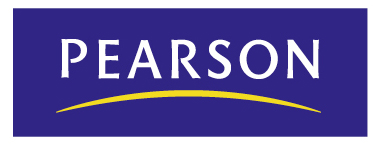 Siente la MúsicaProgramación docentePrimer ciclo de Primaria___________________________Área de Educación ArtísticaMúsicaÍndiceLa Programación docente del primer ciclo de Primaria para Siente la Música	31. Objetivos del área para el ciclo y su contribución al desarrollo de las competencias básicas	41.1. El Área de Educación Artística	41.2. Objetivos del área para la etapa	51.3. Concreción de los objetivos del área para el primer ciclo en Siente la Música	61.4. Contribución al desarrollo de las competencias básicas	102. Organización, distribución y secuenciación de los contenidos y los criterios de evaluación en cada uno de los cursos del ciclo	142.1. Organización de los contenidos en el primer ciclo de Educación Primaria	142.2. Distribución de los contenidos en cada uno de los cursos del ciclo	172.3. Secuenciación de los contenidos	282.4. Criterios de evaluación	1723. Decisiones para la enseñanza y el aprendizaje de la lectura	1784. Incorporación de las tecnologías de la información y de la comunicación al aula	1795. Conocimientos y aprendizajes necesarios para alcanzar una evaluación positiva	1806. La metodología didáctica	1816.1. Metodología	186.2. Componentes de Siente la Música	1836.3. Organización interna	1856.4. Temporalización	1877. Los procedimientos e instrumentos para la evaluación del aprendizaje del alumnado	1887.1. Procedimientos para la evaluación	1887.2. Instrumentos de evaluación	1898. Medidas de refuerzo y de atención a la diversidad	1909. La propuesta de actividades complementarias y extraescolares	1919.1. Guía didáctica	1919.2. Maletín de recursos	19110. Adecuación entre el diseño, el desarrollo y los resultados	193Programación	1941. Primer curso de Educación Primaria	1942. Segundo curso de Educación Primaria	204La Programación docente del primer ciclo de Primaria para Siente la MúsicaLa programación docente es el instrumento específico de planificación, desarrollo y evaluación de cada una de las áreas del currículo y en ella se concretarán los objetivos, las competencias básicas, los contenidos, los diferentes elementos que componen la metodología y los criterios y los procedimientos de evaluación. La programación docente desarrolla el currículo establecido para  en el Decreto 286/2007, de 7 de septiembre, en el que se tienen en cuenta las necesidades y características del alumnado.Además, incluye los siguientes aspectos contemplados en la circular de , relativa a la elaboración de la programación general anual:Los objetivos del área para el ciclo y su contribución al desarrollo de las competencias básicas.La organización, distribución y secuenciación de los contenidos y los criterios de evaluación en cada uno de los cursos que conforman la etapa.Las decisiones para la enseñanza y el aprendizaje de la lectura, los recursos y el tiempo de dedicación diaria, así como el diseño y aplicación de las estrategias de comprensión lectora.La incorporación de las tecnologías de la información y de la comunicación al trabajo en el aula.Los conocimientos y aprendizajes necesarios para que el alumnado alcance una evaluación positiva.La metodología didáctica.Los procedimientos e instrumentos para la evaluación del aprendizaje del alumnado.Las medidas de refuerzo y de atención al alumnado con necesidad específica de apoyo educativo, así como para el alumnado que presenta una mayor capacidad o motivación para el aprendizaje.La propuesta de actividades complementarias y extraescolares.Los procedimientos que permiten valorar la adecuación entre el diseño, el desarrollo y los resultados de las programaciones docentes.1. Objetivos del área para el ciclo y su contribución al desarrollo de las competencias básicas1.1. El Área de Educación ArtísticaLas diferentes manifestaciones artísticas tienen una presencia constante en la vida de las personas. Por ello,  es el momento más adecuado para desarrollar en los alumnos los conocimientos, las experiencias y los hábitos que forman el área de Educación Artística. Siguiendo la línea propia de Educación Infantil, debe ir avanzándose partir de juegos hasta planteamientos más reflexivos. El alumnado de Primaria aprenderá a utilizar y a entender la plástica y la música involucrando así, lo sensorial, lo intelectual, lo emocional, lo social, lo expresivo, lo afectivo y lo estético de su persona. Esto desencadena en el desarrollo de la atención, la estimulación de la percepción, la inteligencia (memoria a corto y a largo plazo), la imaginación y la creatividad para desarrollar en los alumnos el sentido del orden, la participación, la cooperación y la comunicación que engloban la formación de una personalidad completa y equilibrada. El área está integrada por dos lenguajes: plástico y musical. Ambos se articulan a su vez en dos ejes: percepción y expresión. El primero incluye todos aquellos aspectos relacionados con el desarrollo de capacidades de reconocimiento sensorial, auditivo y corporal, que ayudan a entender las distintas manifestaciones artísticas, así como el conocimiento y disfrute de diferentes producciones tanto plásticas como musicales. El segundo se refiere a la expresión de ideas y sentimientos mediante el conocimiento y la utilización de códigos y técnicas artísticas. La percepción se refiere a la observación de los elementos plásticos y a la audición musical. La observación debe centrarse en la interpretación, indagación y análisis del entorno natural y de las creaciones humanas. Por su parte, la audición se centra en el desarrollo de la discriminación auditiva y la audición comprensiva, tanto en creaciones musicales como en audiciones de piezas grabadas o en vivo. Por ello, trabajar la percepción atenta, visual y auditiva en Educación Artística, que constituye la base de todos los aprendizajes, permite su aplicación simultánea al resto de las áreas.La expresión remite a la exploración de los elementos propios del lenguaje plástico y visual, al tratamiento de los materiales y a las diversas posibilidades de expresar lo percibido y sentido durante el proceso. También alude a la interpretación musical desarrollando habilidades técnicas y capacidades vinculadas con la interpretación vocal e instrumental y la expresión corporal y la danza. Con ambos lenguajes, se estimula la invención y la creación de producciones plásticas o musicales. también favorece los procesos de comprensión, porque permite alimentar de manera racional el componente imaginario de los alumnos. Para facilitar la correcta utilización de la imaginación, con el fin de incrementar su capacidad de concentración y favorecer la resolución de problemas de cualquier área, es necesario estimular la imaginación en una dimensión en la cual el arte ofrece nuevas posibilidades de organización de la inteligencia.Tanto el lenguaje plástico como el musical constituyen ámbitos artísticos específicos con características propias, sin embargo, dado que la producción y la comprensión en ambos tienen aspectos comunes, en la etapa de Educación Primaria quedan incluidos en una sola área para posibilitar un enfoque globalizado que contemple las estrechas conexiones entre los distintos modos de expresión y representación artística. Por esta misma razón, y a pesar de la especial mención de la música y la expresión plástica, dentro del área se incorporan también contenidos de la danza y el teatro.1.2. Objetivos del área para la etapaLa enseñanza de  en la etapa de Educación Primaria tendrá como objetivo contribuir a desarrollar en los alumnos las siguientes capacidades:Indagar en las posibilidades del sonido, la imagen y el movimiento como elementos de representación y comunicación y utilizarlas para expresar vivencias, ideas y sentimientos, contribuyendo con ello al equilibrio afectivo y a la relación con los demás.Desarrollar la capacidad de observación y la sensibilidad para apreciar las cualidades estéticas, visuales y sonoras del entorno.Aprender a expresar y comunicar con autonomía e iniciativa emociones y vivencias a través de los procesos propios de la creación artística en su dimensión plástica y musical.Explorar y conocer materiales e instrumentos diversos y adquirir códigos y técnicas específicas de los diferentes lenguajes artísticos para utilizarlos con fines expresivos y comunicativos.Aplicar los conocimientos artísticos en la observación y el análisis de situaciones y objetos de la realidad cotidiana y de diferentes manifestaciones del mundo del arte y la cultura para comprenderlos mejor y formar un gusto propio.Mantener una actitud de búsqueda personal y colectiva, articulando la percepción, la imaginación, la indagación y la sensibilidad y reflexionando a la hora de realizar y disfrutar de diferentes producciones artísticas.Aprender a ponerse en situación de vivir la música: cantar, escuchar, inventar, danzar e interpretar, basándose en la composición de sus propias experiencias creativas con manifestaciones de distintos estilos, tiempos y culturas.Iniciarse en la práctica de un instrumento.Conocer algunas de las posibilidades de los medios audiovisuales y las tecnologías de la información y la comunicación en los que intervienen la imagen y el sonido, descubriendo significados de interés expresivo y estético, y utilizarlos como recursos para la observación, la búsqueda de información y la elaboración de producciones propias, ya sea de forma autónoma o en combinación con otros medios y materiales.Conocer y valorar diferentes manifestaciones artísticas del patrimonio cultural de la región y de otras comunidades españolas, colaborando en la conservación y renovación de las formas de expresión locales y estimando el enriquecimiento que supone el intercambio con personas de diferentes culturas que comparten un mismo entorno.Desarrollar una relación de autoconfianza con la producción artística personal, respetando las creaciones propias y las de los otros y sabiendo recibir y expresar críticas y opiniones.Planificar y realizar producciones artísticas, de elaboración propia o ya existentes, individualmente y de forma cooperativa, asumiendo distintas funciones y colaborando en la resolución de los problemas que se presenten para conseguir un producto final satisfactorio.Realizar producciones artísticas de forma cooperativa, asumiendo distintas funciones y colaborando en la resolución de los problemas que se presenten para conseguir un producto final satisfactorio.Conocer algunas de las profesiones de los ámbitos artísticos, música y plástica, interesándose por las características del trabajo de los artistas y disfrutando, como público, de la observación de sus producciones. Asistir a museos y a conciertos. 1.3. Concreción de los objetivos del área para el primer ciclo en Siente la MúsicaEl método Siente la Música concreta los objetivos del primer ciclo de Educación Primaria para el área de Educación Artística relacionados con la materia de Música en los siguientes puntos:Primer  curso:Aprender los conceptos de sonido y silencio y cómo se producen. Diferenciar el sonido del silencio y disfrutar de ambos. Comprobar el poder de la música para expresar y provocar emociones.Utilizar el canto colectivo para motivar al alumnado en el aprendizaje musical. Conocer las resonancias de la voz y sus posibilidades.Introducirse en la prelectura y preescritura rítmicas.Tomar un primer contacto con las figuras negra y silencio de negra. Interiorizar y sentir el concepto de pulso. Utilizar el cuerpo como instrumento de percusión.Conocer algunos instrumentos escolares de pequeña percusión.Practicar sencillos movimientos al ritmo de dichos instrumentos. Trabajar la discriminación auditiva y la capacidad psicomotriz.Practicar los reflejos y la agilidad mental mediante el juego y la música.Valorar el juego como medio de aprendizaje. Discriminar sonidos cotidianos. Diferenciar entre sonido y ruido.Ampliar el vocabulario relativo a los sonidos de la vida cotidiana.Ponerse en situación de vivir la música a través del canto.Valorar las posibilidades del canto espontáneo y colectivo.Tomar contacto con el pentagrama y la clave de sol. Conocer el sonido y la nota sol y su posición en el pentagrama. Reconocer y diferenciar sonidos fuertes y suaves.Conocer las posibilidades sonoras del cuerpo y de algunos instrumentos de pequeña percusión.Mantener el pulso de una pieza musical.Interpretar una coreografía con la ayuda de un musicograma. Conocer dos instrumentos tradicionales de viento: la flauta y la gaita. Identificar la función del almirez como instrumento musical.Practicar los reflejos y la agilidad mental mediante el juego.Apreciar una pieza musical clásica. Discriminar sonidos y ruidos en el casco urbano. Cantar de forma espontánea con acompañamiento de movimientos sencillos. Practicar el canto exterior e interior. Conocer la nota y el sonido mi. Compararla con la nota y el sonido sol.Apreciar las diferencias entre sonidos agudos y graves. Conocer los tres tipos de instrumentos de percusión según el material del que están fabricados: madera, metal y membrana. Interpretar esquemas rítmicos con instrumentos de pequeña percusión. Motivar la escucha mediante el juego. Aprender a moverse con los sonidos de un tema seleccionado.Conocer y escuchar dos nuevos instrumentos tradicionales: la dulzaina y la guitarra. Reforzar el aprendizaje y potenciar la agudeza visual mediante el juego. Conocer los sonidos de la naturaleza.Tomar conciencia de la importancia de respetar la naturaleza.Escuchar fragmentos musicales clásicos relacionados con la naturaleza y comprobar cómo esta es evocada a través de la música Interpretar una canción relacionada con la naturaleza.Realizar prácticas de educación vocal con el fin de mejorar la respiración. Conocer la nota y el sonido la y apreciar sus diferencias con sol y mi. Interiorizar el concepto de duración: sonidos cortos y largos. Disfrutar tocando instrumentos de pequeña percusión.Interpretar esquemas rítmicos con la voz, instrumentos y mímica. Jugar con los sonidos de la naturaleza.Sincronizar movimientos sencillos de una danza del mundo. Reconocer las diferencias entre dos instrumentos de percusión de similares características. Trabajar la psicomotricidad mediante el juego. Reforzar la discriminación entre sonido y silencio.Conocer los sonidos procedentes de animales y conocer sus onomatopeyas. Discriminar sonidos mediante el juego. Comprobar cómo los clásicos incorporan sonidos de animales a sus obras. Aprender una canción relacionada con los animales.Dramatizar una canción.Desarrollar la memoria a través del canto.Recordar las posiciones de las notas sol, mi y la.Profundizar en el conocimiento del pentagrama y de la clave de sol.Reconocer la diferencia entre ritmo lento y rápido. Mejorar la escritura de la clave de sol.Construir un instrumento propio.Conocer las posibilidades musicales de los objetos cotidianos. Desarrollar la creatividad a través de la improvisación.Participar en juegos colectivos. Mejorar la psicomotricidad mediante el juego. Afianzar los sonidos animales. Reforzar lo aprendido en la unidad mediante el juego.Apreciar la importancia de la música en nuestra vida, especialmente en momentos festivos. Distinguir diferentes tipos de agrupaciones musicales. Cantar una canción en dos grupos: solistas y coro.Repasar las figuras negra y silencio de negra, el pentagrama y la clave de sol.Afianzar las posiciones de las notas sol, mi y la en el pentagrama.Identificar los instrumentos que han ido conociendo a lo largo del curso. Explorar y experimentar las posibilidades sonoras de los cascabeles y el tambor. Reforzar sus capacidades auditiva y psicomotriz. Conocer y bailar un tema popular. Practicar la coordinación de movimientos.Sentir una pieza musical clásica y vivirla mediante una actividad lúdica. Segundo  curso:Entender la diferencia entre oír y escuchar.Concienciarse de que estamos rodeados de sonidos y de la importancia de saber escucharlos, especialmente los que educan en música. Aprender una nueva canción y dramatizarla. Valorar la importancia del canto. Repasar todos los conceptos de lenguaje musical aprendidos el curso anterior: la figura negra y el silencio de negra, el pentagrama, la clave de sol y las notas sol, mi y la. Conocer una nueva nota: re.Repasar pequeños instrumentos de pequeña percusión.Practicar esquemas rítmicos. Aprender un nuevo baile y practicar sus pasos. Conocer un nuevo instrumento tradicional de viento: el acordeón. Trabajar la psicomotricidad y la discriminación auditiva mediante el juego. Mostrar cuándo es bueno escuchar música y cuándo no.Apreciar el silencio.Conocer nuevos géneros musicales.Entender la importancia de la música en las situaciones cotidianas. Aprender una canción cuidando especialmente la respiración. Aprender dos nuevas notas musicales: do y do’.Identificar la representación musical de la intensidad de los sonidos.Explorar nuevas posibilidades sonoras con instrumentos como las campanas melódicas. Comprender la diferencia entre sonidos fuertes y suaves. Desarrollar la creatividad moviéndose libremente al ritmo de la música. Conocer un nuevo estilo musical: el jazz.Distinguir instrumentos típicos de la Navidad: carraca, botella labrada, pandereta, zambomba y almirez. Practicar la psicomotricidad y la discriminación auditiva mediante el juego. Descubrir la importancia de la música en el desarrollo de muchas actividades profesionales, sobre todo las manuales.Aprender nuevas canciones.Practicar el concepto de pulsación aprendido el curso anterior.Conocer una nueva figura musical, la corchea, y su silencio. Profundizar en el concepto de altura musical. Reconocer instrumentos escolares de pequeña percusión. Interpretar esquemas rítmicos. Practicar la mímica y las onomatopeyas como medios para expresar situaciones y hacerse comprender por los demás.Practicar un juego de ritmo, memoria y coordinación. Desarrollar la psicomotricidad mediante el juego.Discriminar los sonidos de distintas procedencias.Reconocer la importancia de la música y su capacidad para traspasar fronteras y ser entendida en todo el mundo. Interpretar y dramatizar una nueva canción. Conocer canciones apropiadas para amenizar los viajes. Conocer dos nuevas notas musicales: fa y si. Reforzar el concepto de duración: sonidos largos y cortos. Disfrutar tocando instrumentos de láminas.Interpretar sencillas melodías con dos o tres notas. Construir sencillos instrumentos con materiales reciclables.Aprender los pasos y los movimientos para bailar una danza del mundo. Desarrollar la creatividad inventando pasos diferentes para realizar distintos recorridos. Mejorar la psicomotricidad mediante el juego. Valorar el abanico de posibilidades de disfrute que nos ofrece la música con sus múltiples estilos y ambientes. Profundizar en la diferencia entre oír y escuchar.Aprender y dramatizar con mímica una nueva canción.Desarrollar la memoria a través del canto.Reforzar el valor de las figuras negra y corchea a través de esquemas rítmicos. Interiorizar el concepto de compás de una manera intuitiva. Profundizar en el concepto de timbre. Conocer la figura blanca y su silencio.Aprender a construir un palo de lluvia.Conocer las posibilidades musicales de reciclar objetos cotidianos. Conocer un nuevo instrumentos tradicional: las castañuelas. Despertar el interés por la música a través de la escucha activa.Discriminar sonidos y ruidos.Concienciar de la importancia de evitar ruidos molestos para no provocar contaminación acústica.Explorar, descubrir y reconocer los sonidos del ámbito cercano.Descubrir las posibilidades de la música como compañera de juegos. Potenciar el trabajo en equipo entre el alumnado. Cantar una nueva canción infantil.Lograr la coordinación verbal y mejorar la pronunciación.Reforzar la diferencia entre las figuras blanca, negra, corchea y sus silencios.Afianzar la posición de todas las notas en el pentagrama. Interpretar esquemas rítmicos con pulsaciones de blanca, negra y corchea y sus silencios. Conocer los movimientos para participar activamente en una audición musical. Moverse por el aula libremente, respetando el espacio de los demás. Tomar contacto con la clasificación de los instrumentos en familias: viento, cuerda y percusión. 1.4. Contribución al desarrollo de las competencias básicasEl área artística es un vehículo excelente para desarrollar las competencias básicas. El alumnado debe vivir con dignidad personal y desarrollarse libremente dentro de la sociedad a la cual pertenece. A partir de ahí, hay que entender que la cultura visual, el hecho musical o los lenguajes corporales, como elementos de una dimensión social, económica y cultural incuestionable, tienen que formar parte de las competencias mínimas que un ciudadano debe alcanzar para no quedar al margen de esta misma sociedad.Los pilares de la percepción, expresión y creatividad, que fundamentan el área artística, llevada a cabo a través de numerosas actividades realizadas en equipo y en continuo proceso de cambio gracias a las modificaciones que aportan las tecnologías de la información y la comunicación, ponen de manifiesto las enormes posibilidades que esta área tiene para desarrollar muchos aspectos de cada una de las competencias básicas, además de permitir al alumnado entrenarse para la vida futura en un proceso de evolución permanente.Las competencias básicas son las capacidades de responder a demandas complejas y llevar a cabo tareas diversas de forma adecuada. Suponen una combinación de habilidades prácticas, conocimientos, motivación, valores éticos, actitudes, emociones y otros componentes sociales y de comportamiento que se movilizan conjuntamente para lograr una acción eficaz. Sus rasgos diferenciales son:Constituyen un «saber hacer», un saber que se aplica.Son susceptibles de adecuarse a una diversidad de contextos.Tienen carácter integrador, abarcando conocimientos, procedimientos y actitudes.Para que una competencia pueda considerarse básica debe cumplir tres condiciones:Contribuir a obtener resultados de alto valor personal o social.Poder aplicarse a un amplio abanico de contextos y ámbitos relevantes.Permitir a las personas que la adquieran superar con éxito exigencias complejas.Las competencias básicas no deben interpretarse como si fuesen los aprendizajes mínimos comunes, aunque formen parte de los mismos, sino como orientaciones de los aprendizajes para conseguir que los alumnos desarrollen diversas formas de actuación y adquieran la capacidad de enfrentarse a situaciones nuevas.Su principal contribución y en lo que enriquecen nuestro currículo consiste en orientar la enseñanza al permitir identificar los contenidos y los criterios de evaluación que tienen carácter de imprescindibles. No sustituyen a los elementos que se contemplan el currículo, sino que los completan planteando un enfoque integrado e integrador de todo el currículo escolar.La propuesta de competencias básicas incluida en el currículo, partiendo de la propuesta de la Unión Europea, adaptada a nuestro marco y a nuestras circunstancias específicas, consta de ocho competencias:Competencia en comunicación lingüística: se refiere a la utilización del lenguaje como instrumento, tanto de comunicación oral o escrita, como de aprendizaje y de regulación de conductas y emociones.Competencia matemática: es la habilidad para utilizar los números y sus operaciones básicas, los símbolos y las formas de expresión y razonamiento matemático.Competencia en el conocimiento y la interacción con el mundo físico: habilidad para interactuar en el mundo físico, tanto en sus aspectos naturales como en los generados por la acción humana, para comprender esos fenómenos, predecirlos, mejorarlos y preservar las condiciones de vida.Tratamiento de la información y competencia digital: habilidad para buscar, obtener, procesar y comunicar la información y transformarla en conocimiento.Competencia social y ciudadana: permite vivir en sociedad, comprender la realidad social del mundo en que se vive y ejercer la ciudadanía democrática.Competencia cultural y artística: supone apreciar, comprender y valorar críticamente diferentes manifestaciones culturales y artísticas, y utilizarlas como fuente de disfrute y enriquecimiento personal y como patrimonio de todos.Competencia para aprender a aprender: ayuda a iniciarse en el aprendizaje y ser capaz de continuarlo de manera autónoma a lo largo del tiempo.Autonomía e iniciativa personal: se refiere a la posibilidad de optar con criterio propio y llevar adelante las iniciativas necesarias para desarrollar la opción elegida y hacerse responsable de ella tanto en lo personal como en lo social.Estas competencias básicas no son independientes entre sí, sino que están entrelazadas. Pretenden también y tienen como finalidad, la de integrar los diferentes aprendizajes, tanto los formales, como los informales y los que corresponden a las diferentes áreas o materias del currículo. En cada unidad de Siente la Música se trabajan aquellas que son más adecuadas en consonancia a los contenidos de esa unidad, como se especifica en las programaciones de cada curso.El área de Educación artística contribuye a la adquisición de las siguientes competencias básicas.A la competencia cultural y artística lo hace directamente en todos los aspectos que la configuran. En este ciclo se pone el énfasis en el afianzamiento de diferentes códigos artísticos y en la utilización de las técnicas y los recursos que les son propios, ayudando al alumnado a perfeccionarse en la percepción y la comprensión del mundo que le rodea y a ampliar sus posibilidades de expresión y comunicación con los demás. La posibilidad de representar una idea de forma personal, valiéndose de los recursos que los lenguajes artísticos proporcionan, promueve la iniciativa, la imaginación y la creatividad, al tiempo que enseña a respetar otras formas de pensamiento y expresión.El área, al propiciar el acercamiento a diversas manifestaciones culturales y artísticas, tanto del entorno más próximo como de otros pueblos, dota a los alumnos de instrumentos para valorarlas y para formular opiniones cada vez más fundamentadas en el conocimiento. De este modo, pueden ir configurando criterios válidos en relación con los productos culturales y ampliar sus posibilidades de ocio.Al hacer de la exploración y la indagación los mecanismos apropiados para definir posibilidades, buscar soluciones y adquirir conocimientos, se promueve de forma relevante la autonomía e iniciativa personal. El proceso que lleva al niño desde la exploración inicial hasta el producto final requiere de una planificación previa y demanda un esfuerzo por alcanzar resultados originales, no estereotipados. Por otra parte, exige la elección de recursos teniendo presente la intencionalidad expresiva del producto que se desea lograr y la revisión constante de lo que se ha hecho en cada fase del proceso con la idea de mejorarlo si fuera preciso. La creatividad exige actuar con autonomía, poner en marcha iniciativas, barajar posibilidades y soluciones diversas. El proceso no solo contribuye a la originalidad, a la búsqueda de formas innovadoras, sino que también genera flexibilidad, pues ante un mismo supuesto pueden darse diferentes respuestas.El área en este ciclo es también un buen vehículo para el desarrollo de la competencia social y ciudadana. En el ámbito de la Educación Artística, la interpretación y la creación suponen, en muchas ocasiones, un trabajo en equipo. Esta circunstancia exige cooperación, asunción de responsabilidades, seguimiento de normas e instrucciones, cuidado y conservación de materiales e instrumentos, aplicación de técnicas concretas y utilización de espacios de manera apropiada. El seguimiento de estos requisitos forma en el compromiso con los demás, en la exigencia que tiene la realización en grupo y en la satisfacción que proporciona un producto que es fruto del esfuerzo común. En definitiva, expresarse buscando el acuerdo pone en marcha actitudes de respeto, aceptación y entendimiento, lo que sitúa al área como un buen vehículo para el desarrollo de esta competencia.En lo que se refiere a la competencia en el conocimiento e interacción con el mundo físico, se contribuye a la apreciación del entorno a través del trabajo perceptivo con sonidos, formas, colores, líneas, texturas, luz o movimiento presentes en los espacios naturales y en las obras y realizaciones humanas. El área en este ciclo se sirve del medio como pretexto para la creación artística, lo explora, lo manipula y lo incorpora, recreándolo para darle una dimensión que proporcione disfrute y contribuya al enriquecimiento de la vida de las personas. Asimismo, tiene en cuenta otra dimensión igualmente importante, la que compete a las agresiones que deterioran la calidad de vida, como la contaminación sonora o las soluciones estéticas poco afortunadas de espacios, objetos o edificios, ayudando al alumnado a tomar conciencia de la importancia de contribuir a preservar un entorno físico agradable y saludable.A la competencia para aprender a aprender se contribuye en la medida en que se favorezca la reflexión sobre los procesos en la manipulación de objetos, la experimentación con técnicas y materiales y la exploración sensorial de sonidos, texturas, formas o espacios, con el fin de que los conocimientos adquiridos doten a los alumnos de un bagaje suficiente para utilizarlos en situaciones diferentes. El desarrollo de la capacidad de observación plantea la conveniencia de establecer pautas que la guíen, con el objeto de que el ejercicio de observar proporcione información relevante y suficiente. En este sentido, el área hace competente en aprender al proporcionar protocolos de indagación y planificación de procesos susceptibles de ser utilizados en otros aprendizajes.A la competencia en comunicación lingüística se puede contribuir, como desde todas las áreas, a través de la riqueza de los intercambios comunicativos que se generan, del uso de las normas que los rigen, de la explicación de los procesos que se desarrollan y del vocabulario específico que el área aporta. De forma específica, canciones o sencillas dramatizaciones son un vehículo propicio para la adquisición de nuevo vocabulario y para desarrollar capacidades relacionadas con el habla, como la respiración, la dicción o la articulación. Se desarrolla, asimismo, esta competencia en la descripción de procesos de trabajo, en la argumentación sobre las soluciones dadas o en la valoración de la obra artística.Al tratamiento de la información y la competencia digital se contribuye a través del uso de la tecnología como herramienta para mostrar procesos relacionados con la música y las artes visuales y para acercar al alumno a la creación de producciones artísticas y al análisis de la imagen y el sonido y de los mensajes que estos transmiten. También se desarrolla la competencia en la búsqueda de información sobre manifestaciones artísticas para su conocimiento y disfrute, para seleccionar e intercambiar informaciones referidas a ámbitos culturales del pasado y del presente, próximos o de otros pueblos.A la competencia matemática se contribuye también, ya que los contenidos de esta área en este ciclo desarrollan las capacidades matemáticas y el pensamiento abstracto, gracias a los aspectos relativos a la proporción y a la duración temporales, también a lo que se refiere al pensamiento espacial y a la lateralidad. La habilidad necesaria para realizar los procesos relativos al análisis musical facilita, también, el desarrollo de procesos deductivos e inductivos, así como el cálculo matemático.2. Organización, distribución y secuenciación de los contenidos y los criterios de evaluación en cada uno de los cursos del ciclo2.1. Organización de los contenidos en el primer ciclo de Educación PrimariaA partir de los dos grandes ejes en que se articula el área -Percepción y Expresión- se han distribuido los contenidos en cuatro bloques. El bloque 1, Observación plástica, y el bloque 3, Escucha, integran lo relativo a la percepción para los lenguajes plástico y musical respectivamente. El bloque 2, Expresión y creación plástica, y el bloque 4, Interpretación y creación musical, incluyen los contenidos relacionados con la expresión en ambos lenguajes.Esta distribución de contenidos en torno a dos ejes tiene la finalidad de organizar los conocimientos de forma coherente. La vinculación sobre los contenidos de ambos es sumamente estrecha, razón por la que algunos se incluyen tanto en la percepción como en la expresión, caso, por ejemplo, del color, el ritmo o la forma.Algo similar sucede con los bloques. Enmarcar los contenidos en grupos diferenciados sirve para definir con mayor claridad qué aprendizajes básicos han de abordarse. Esta manera de estructurar el conjunto de contenidos del área no supone que deban desarrollarse independientemente unos de otros, lo que queda de manifiesto al comprobar la interrelación que existe entre ellos. El bloque Observación plástica se centra en la interpretación, indagación y análisis del entorno natural y de la actividad y creaciones humanas. Se abordan cuestiones espaciales y otras relativas a la interpretación del significado de las imágenes y al análisis de los mensajes icónicos. Estos mismos contenidos, centrados en la percepción, nutren el bloque Expresión y creación plástica, en el que se contiene la exploración de los elementos propios del lenguaje plástico y visual y el tratamiento de los materiales, y se exponen diversas posibilidades de expresar lo percibido, ajustándose a una planificación en el proceso de elaboración.En el bloque Escucha, los contenidos se centran en el desarrollo de capacidades de discriminación auditiva y de audición comprensiva, mientras que en Interpretación y creación musical, se aborda el desarrollo de habilidades técnicas y capacidades vinculadas con la interpretación, y se estimula la invención a través de la improvisación y la creación de distintas producciones musicales resultantes de la exploración, la selección y la combinación de movimientos y sonidos. Los elementos de la música y sus referentes culturales nunca se disocian de ella y, por tanto, están implícitos en el repertorio usado en los distintos bloques. Por ello, tanto los contenidos del lenguaje musical como los referidos a la música como expresión cultural, se encuentran de forma transversal en los dos bloques. Mediante los objetivos y los contenidos del área se pretende desarrollar la creatividad individual y colectiva y hacer que se disfrute del placer estético.El alumnado será el protagonista activo en el proceso de sensibilización, apreciación y creación artísticas. El desarrollo de estas capacidades dependerá en gran medida del intercambio comunicativo con sus compañeros, y del profesorado, que será básico para dar sentido artístico al conocimiento y a los recursos individuales del grupo.Por eso, se sugerirán a los alumnos, de forma progresiva, modelos artísticos, con el fin de ampliar sus posibilidades de valoración de las manifestaciones artísticas reconocidas por la cultura y se utilizarán tecnologías de la información y la comunicación como instrumentos válidos de provocación de situaciones creativas y de ampliación del conocimiento. La exploración de materiales instrumentales de todo tipo permitirá a los alumnos adquirir una serie de conceptos básicos que les facilitará realizar una lectura coherente de imágenes y de sonidos, y sentir las emociones que surgen de toda expresión artística.Tendrá que fomentarse el trabajo en equipo, favorecer la creatividad, la reflexión, la comprensión y la valoración de las obras de arte y mostrar al alumnado los mismos criterios que los artistas utilizan en los procesos de creación de sus obras.En conjunto, la Educación artística debe permitir al alumnado percibir e interactuar con los elementos visuales y sonoros de la realidad que le rodea. Surge así, la necesidad de abordar los conceptos, los procedimientos y las actitudes desde una perspectiva integrada y no desarticulada. Para facilitar este proceso, en la mayor parte de los procedimientos quedan explicitados los conceptos y las actitudes.Bloque 1. Observación plásticaObservación y exploración sensorial de los elementos presentes en el entorno natural, artificial y artístico.Descripción verbal de sensaciones y observaciones.Comentario de obras plásticas y visuales presentes en el entorno y en exposiciones o museos.Curiosidad por descubrir las posibilidades artísticas que ofrece el entorno.Conocimiento y observancia de las normas de comportamiento en exposiciones.Descripción de imágenes presentes en contextos próximos: historietas, cómics, ilustraciones, fotografías, etiquetas, cromos, carteles, adhesivos, dibujos animados, marcas, propaganda, cine, etc.Exploración de distancias, recorridos y situaciones de objetos y personas en relación con el espacio.Observación de diferentes maneras de presentar el espacio.Percepción visual y táctil del volumen.Introducción al mundo artístico mediante la observación y lectura de obras de arte.Autonomía en la observación, la distinción, la selección y la interpretación de aquello que es percibido.Valoración estética del entorno natural y urbano.Bloque 2. Expresión y creación plásticaExperimentación de las posibilidades expresivas del trazo espontáneo y con intencionalidad, de las líneas que delimitan contornos y del espacio que define la forma.Experimentación de mezclas y manchas de color con diferentes tipos de pintura y sobre soportes diversos.Búsqueda sensorial de texturas naturales y artificiales y de las cualidades y posibilidades de materiales orgánicos e inorgánicos.Elaboración de dibujos, pinturas, collages, estampaciones, ilustraciones, volúmenes, modelado y plegado de formas.Manipulación y transformación de objetos para su uso en representaciones teatrales.Composiciones plásticas utilizando fotografías.Disfrute en la manipulación y exploración de materiales.Uso progresivo y adecuado de términos referidos a materiales, instrumentos o aspectos de la composición artística.Organización progresiva del proceso de elaboración concretando el tema surgido desde la percepción sensorial, la imaginación, la fantasía o la realidad, previendo los recursos necesarios para la realización, explorando las posibilidades de materiales e instrumentos y mostrando confianza en las posibilidades de creación.Exploración de recursos digitales para la creación de obras artísticas.Análisis de la representación bidimensional y del volumen.Realización de producciones donde se utilice la técnica de la composición.Utilización del encuadre en la realización de obras artísticas propias.Desinhibición en la creación de obras propias.Inicio en la utilización de un vocabulario específico.Actitud crítica ante las diferentes obras artísticas.Bloque 3. EscuchaIdentificación y representación corporal de las cualidades de sonidos del entorno natural y social más próximo y motivador. Audición activa y reconocimiento de una selección de piezas musicales breves, de distintos estilos y culturas. Audición de piezas vocales e identificación de voces femeninas, masculinas e infantiles.Reconocimiento visual, auditivo y denominación de algunos instrumentos musicales del aula o del entorno del alumno.Identificación de la repetición (AA) y el contraste (AB) en canciones y obras musicales sencillas.Curiosidad por descubrir sonidos del entorno y disfrute con la audición de obras musicales de distintos estilos y culturas.Conocimiento y observancia de las normas de comportamiento en audiciones y otras representaciones musicales.Valoración del silencio como elemento indispensable para el ejercicio de la atención. Identificación visual y auditiva de los diferentes instrumentos.Bloque 4. Interpretación y creación musicalInterpretaciónExploración de los recursos y las posibilidades sonoras de la voz, el cuerpo y los objetos.Interpretación y memorización de retahílas y canciones al unísono.Interés y respeto por las manifestaciones producidas por los demás.Utilización de la voz, la percusión corporal y los instrumentos como recursos para el acompañamiento de textos recitados, canciones y danzas.Lectura de partituras sencillas con grafías no convencionales. Disfrute con la expresión vocal, instrumental y corporal.Interpretación y producción de melodías sencillas.Práctica de técnicas básicas del movimiento y juegos motores acompañados de secuencias sonoras, canciones y piezas musicales e interpretación de danzas sencillas.Creación musicalConstrucción de instrumentos sencillos con objetos de uso cotidiano.Improvisación de esquemas rítmicos y melódicos de cuatro tiempos.Selección de sonidos vocales, objetos e instrumentos para la sonorización de situaciones, relatos breves e imágenes.Confianza en las propias posibilidades de producción musical.Interpretación, individual o colectiva, de canciones infantiles o populares, con especial atención a las canciones tradicionales de la región de Murcia.Atención, interés y participación en la interpretación de canciones.Creación y repertorio de danzas sencillas.Improvisación de movimientos como respuesta a diferentes estímulos sonoros.Interpretación de danzas y juegos danzados, en especial los de la región de Murcia.Valoración de la estética expresiva del movimiento.2.2. Distribución de los contenidos en cada uno de los cursos del cicloPrimer  cursoUnidad 1. Silencio, se escuchaBloque 3. EscuchaEl sonido y el silencio en diferentes entornos. Contraste entre ambos.El silencio como elemento indispensable para la atención.La canción infantil.Los instrumentos corporales.El concepto de pulso.Bloque 4. Interpretación y creación musicalInterpretaciónExploración de las posibilidades de la voz.El canto en grupo.Las resonancias de la voz.Figuras: negra y silencio de negra. La lectura y la preescritura rítmicas. Grafía no convencional.CreaciónExpresión gestual de la práctica de instrumentos.Posibilidades expresivas del cuerpo.Técnica dramática: el mimo.Unidad 2. Sonidos cotidianosBloque 3. EscuchaEl sonido y el ruido en el entorno próximo al niño. Cualidades del sonido: intensidad. Los instrumentos corporales y de pequeña percusión.Presentación de la caja china. Instrumentos tradicionales: la flauta y la gaita.El movimiento y la audición de una obra clásica. Bloque 4. Interpretación y creación musicalInterpretaciónLos beneficios del canto colectivo. Los instrumentos corporales y de percusión como acompañamiento de una canción.Interpretación de un musicograma. Grafía convencional y no convencional: la figura negra y su silencio. La clave de sol y el pentagrama.Introducción de las notas musicales: sol.Creación musicalPráctica de los reflejos mediante el juego.Interpretación de canciones infantiles.Interpretación de danzas.Unidad 3. El casco urbanoBloque 3. Escucha.Los sonidos y los ruidos en el entorno urbano. Las onomatopeyas de sonidos urbanos.Sonidos agudos y graves.El movimiento como recurso para una audición de una pieza musical. Movimiento y dramatización. Los instrumentos de percusión: madera, metal y membrana. Los instrumentos tradicionales: la dulzaina y la guitarra.Instrumentos de pequeña percusión: rascador o güiro, crótalos y pandereta.Bloque 4. Interpretación y creación musicalInterpretaciónLa nota mi.Cualidades del sonido: altura. El pulso.La canción popular infantil.Creación musicalEl canto interior y el canto exterior. El canto espontáneo.Unidad 4. Sonidos naturalesBloque 3. EscuchaLos sonidos de la naturaleza.Los instrumentos escolares de percusión y su capacidad para acompañar un recitado. Diferenciación de sonido y silencio relacionándolos con la movilidad y la inmovilidad del cuerpo.Cualidades del sonido: duración.Bloque 4. Interpretación y creación musicalInterpretaciónLa importancia de la respiración. Los dos tiempos de la respiración: inspiración y espiración. La canción infantil.La nota y el sonido la. Introducción a la corchea.Memorización de movimientos acumulativos. Creación musicalCanción dramatizada. Valor lúdico de la canción. Creación de ritmos con instrumentos corporales y de percusión. Control del cuerpo: movimiento, reposo y desplazamiento por el espacio. Coreografía de una danza popular del mundo. Unidad 5. Escucha a los animalesBloque 3. EscuchaLos sonidos del mundo animal. Las onomatopeyas de animales y los verbos relacionados con sus sonidos: ladrar, maullar, relinchar, etc.Las posibilidades sonoras de diversos objetos. Cualidades del sonido: ritmo.  Identificación del esquema de una pieza musical sencilla. Bloque 4. Interpretación y creación musicalInterpretaciónEl canto y la memoria. Dramatización de una canción.Las notas sol, mi y la y su posición en el pentagrama. El pentagrama y la clave de sol.Creación musicalCreación de esquemas rítmicos sencillos.Construcción de un instrumento con objetos cotidianos. Improvisación de movimientos relacionados con el mundo animal.Unidad 6. ¡Fiesta!Bloque 3. Escucha.Las agrupaciones musicales. Acercamiento a la historia de la Música.Los solistas y el coro. Reconocimiento auditivo de los instrumentos trabajados en el curso. Conocemos dos nuevos instrumentos: cascabeles y tambor.Acercamiento a instrumentos populares de otros países. (México)Escucha activa de una pieza musical.  Bloque 4. Interpretación y creación musical.InterpretaciónJuegos vocales: repetición de esquemas en eco.Interpretación individual y grupal.Figuras musicales: negra, y su silencio.Las notas sol, mi y la.La clave de sol y el pentagrama.  Lectura e interpretación de esquemas rítmicos sencillos.El movimiento como recurso para la audición. Creación musicalInterpretación de esquemas rítmicos sencillos.El valor lúdico de la canción infantil.Expresión instrumental con instrumentos corporales y de percusión escolar. Interpretación de una danza popular. Desarrollo de la psicomotricidad y la coordinación.Segundo  cursoUnidad 1. ¿Oyes o escuchas? Bloque 3. EscuchaLa diferencia entre oír y escuchar.Discriminación acústica de distintos ambientes sonoros.Bloque 4. Interpretación  y creación musicalInterpretaciónLa importancia del canto. La canción infantil. El silencio real en la interpretación.Técnicas de educación vocal: vocalización.Lectura de esquemas rítmicos sencillos con instrumentos de percusión.Instrumentos tradicionales: el acordeón.El pentagrama y la clave de sol.Las notas sol, mi y la. La nota re.Figuras: negra y silencio de negra. El concepto de pulso.El baile regional.Creación musicalLos gestos como medio para dramatizar una canción.Posibilidades expresivas del cuerpo.Control del cuerpo: movimiento, reposo y desplazamiento en el espacio.Unidad 2. Música a cualquier hora Bloque 3. EscuchaLos sonidos del día a día.La música como elemento cotidiano. Nuevo estilo musical, el jazz, y sus instrumentos más característicos.Los sonidos fuertes y suaves. Las campanas melódicas.Instrumentos navideños: almirez, botella labrada, carraca, pandereta y zambomba.Bloque 4. Interpretación y creación musicalInterpretaciónLa respiración en el canto.La intensidad de la voz. La canción navideña.Las notas do y do’. Cualidades del sonido: intensidad. Creación musicalEl movimiento libre en una audición. Dramatización de la expresión instrumental. Práctica de los reflejos mediante el juego.Unidad 3. Ritmo al trabajar Bloque 3. EscuchaDiscriminación acústica de sonidos y ruidos en el entorno laboral. La música como acompañamiento en el trabajo. Los instrumentos de percusión: madera, metal y membrana.La canción con acompañamientos rítmicos en ostinato. La pulsación. La canción como elemento expresivo.Cualidades del sonido: altura. Bloque 4. Interpretación y creación musicalInterpretaciónLa canción con acompañamientos rítmicos en ostinato. Los instrumentos de percusión: madera, metal y membrana.Reconocimiento y práctica de todas las capacidades sonoras de los instrumentos escolares: pandero, triángulo, crótalos, claves, caja china, tambor, castañuelas y maracas. Figuras musicales: corchea y silencio de corchea. Creación musicalImprovisación y expresión instrumental.Posibilidades expresivas del propio cuerpo. Movimiento y dramatización: pantomima.El movimiento corporal adecuado al espacio y a la música. Unidad 4. Música sin fronterasBloque 3. EscuchaLa música como forma de expresión que no tiene fronteras. La canción infantil.Cualidades del sonido: duración.Bloque 4. Interpretación y creación musicalInterpretaciónValor lúdico de la canción: medio para amenizar los viajes. Los instrumentos de láminas y su capacidad para acompañar un recitado.Los instrumentos de percusión de sonido determinado.  Las notas fa y si.Baile en parejas. Coreografía de una danza popular del mundo. Memorización de movimientos acumulativos.Interpretación de una melodía con dos o tres notas conocidas.Creación musicalCanción dramatizada.Unidad 5. La música nos acompaña Bloque 3.EscuchaEstilos musicales.Sonidos agradables y sonidos desagradables. La música en el entorno cotidiano.El canto y la memoria. Los instrumentos tradicionales: las castañuelas.El compás. Cualidades del sonido: timbre.  Bloque 4. Interpretación y creación musicalInterpretaciónJuegos vocales. Posibilidades sonoras de diversos objetos. Interpretación de esquemas rítmicos con el instrumento de percusión fabricado. La figura de blanca y su silencio.Las parejas de corcheas. Creación musicalDramatización de una canción.Construcción de un instrumento con objetos cotidianos. El movimiento como recurso para una audición clásica.  Unidad 6. Música y juego Bloque 3. EscuchaLos sonidos relacionados con momentos lúdicos. Canciones para acompañar momentos festivos. El valor lúdico de la canción infantil.Las familias de instrumentos: cuerda, viento y percusión.Bloque 4. Interpretación y creación musicalInterpretaciónLos instrumentos de pequeña percusión y corporales. Expresión instrumental mediante instrumentos corporales y de percusión escolar. La pulsación: blanca, negra y corchea. Figuras: blanca, negra y corchea.Notas: do, re, mi, fa, sol, la y si.  Creación musicalJuegos vocales: fraseo cambiando vocales. El movimiento como recurso para la audición. Interpretación de una coreografía basada en una obra musical clásica.  2.3. Secuenciación de los contenidosPrimer curso1ª EvaluaciónUnidad 1: Silencio, se escuchaTEMPORALIZACIÓN: Sesión 1OBJETIVOS:-Aprender a diferenciar entre sonido y silencio.-Comprobar el poder de la música para expresar y provocar emociones.CONTENIDOS:-Sonido y silencio.-Técnica dramática: el mimo.COMPETENCIAS BÁSICAS:1. Competencia en comunicación lingüísticaExpresión de las opiniones propias.3. Competencia en el conocimiento y la interacción con el mundo físicoAcercamiento a la noción de sonido. DESARROLLO DE LA SESIÓN:-Invita a los niños a observar la ilustración (p.4 libro)-Pon la pista 01 del CD1 y pídeles que escuchen la narración a la vez que señalan en la ilustración la escena que corresponde a cada uno de los sonidos que escuchan.-Pide a los niños que se fijen en el estanque de la imagen y explícales las similitudes entre la onda que produce la piedra en el agua y las ondas sonoras.-Explica a los niños que el silencio absoluto no existe. Sin embargo, consideramos silencio la falta de sonidos perceptibles de una forma clara.Actividad 1 (p. 3 cuaderno)Pide a los niños que observen las ilustraciones y después, coloreen en verde los círculos de las escenas silenciosas y en naranja los de las que representen un sonido.ATENCIÓN A LA DIVERSIDADRefuerzo:-Anima a los niños a interpretar los sonidos de la narración a su manera. Realiza con ellos distintos tipos de sonidos.-Explícales que lo que ocurre es que el aire se rompe y se producen unas ondas sonoras más fuertes.Ampliación:-Pide a los alumnos que escuchen el ruido ambiental para identificar los sonidos que se producen.-Anímales a que realicen un ruido todos juntos y a una señal tuya tendrán que parar para que se produzca el silencio. Pídeles que intenten escuchar el silencio. Pregúntales qué sienten cuando están en silencio.-Realiza pequeñas dramatizaciones donde, con mímica y con onomatopeyas, representen diferentes escenas de la vida cotidiana.EVALUACIÓN:¿Qué evaluar?-El niño aprecia las diferencias entre sonido y silencio.¿Cómo evaluar? -Observación.-Participación en clase.-Autoevaluación.TEMPORALIZACIÓN: Sesión 2OBJETIVOS:-Utilizar el canto colectivo para motivar al alumnado en el aprendizaje musical. -Conocer las resonancias de la voz y sus posibilidades.CONTENIDOS:-La canción infantil.-Exploración de las posibilidades de la voz.-El canto en grupo.-Las resonancias de la voz.COMPETENCIAS BÁSICAS:4. Tratamiento de la información y competencia digitalIdentificar Internet como fuente de recursos.5. Competencia social y ciudadanaRespeto del turno de palabra.DESARROLLO DE LA SESIÓN:-Corrección oral de la página 3 del cuaderno de actividades.-Lectura en voz alta de la letra de la canción La ronda de las vocales.Puedes empezar la sesión explicándoles el concepto de resonancia identificándolo con el eco. El eco sucede cuando el sonido se golpea con una superficie dura, a menudo lejana. Se suele producir en lugares abiertos y es muy frecuente escucharlo en la montaña, cuando los sonidos rebotan contra alguna roca. Para que tengan su propia experiencia lúdica sobre el eco, haz que uno de los niños diga una palabra en alto y los demás repitan varias veces el final de esa palabra.Anímales a que comenten libremente sus experiencias con el eco.-Audición e interpretación: pon la pista 03 del CD1 para que escuchen La ronda de las vocales una vez, toda seguida sin interrupciones.-Los niños escucharán la canción hasta que la aprendan. Puedes dividir la clase en grupos y que cada uno de ellos memorice una parte y la cante cuando le corresponda.-Explícales que no todos tenemos la misma voz y que a unos les puede costar más que a otros llegar a una misma nota. Insísteles en que lo importante es ir poco a poco y disfrutar cantando. -Interpretación con la Canal Street Jazz Band: Una vez que hayan aprendido la canción, pon la pista 04 del CD1, y anima a los niños a que la canten, pero ahora solo con la música de fondo.ATENCIÓN A LA DIVERSIDAD:Refuerzo:Playback. Si dispones de pizarra digital, aprovecha mejorar la respiración, vocalización, pronunciación e impostación de la voz de tus alumnos en el cantoAntes de empezar a cantar, pídeles que escuchen la canción y vocalicen perfectamente la letra completa, intentado afinar y ajustarse al tono con el que después cantarán en voz alta.Ampliación:En el anexo ¡A cantar! encontrarás la propuesta de otra canción (pista 02 del CD3): Debajo un botón.EVALUACIÓN:¿Qué evaluar?-Memorizar la letra de una canción e interpretarla en grupo. -Disfrutar cantando.¿Cómo evaluar?-Corrección de actividades.-Observación.-Autoevaluación.-Participación en el canto colectivo.TEMPORALIZACIÓN: Sesión 3OBJETIVOS:-Introducirse en la prelectura y preescritura rítmicas.-Tomar un primer contacto con las figuras negra y silencio de negra. -Interiorizar y sentir el concepto de pulso. CONTENIDOS:-El concepto de pulso.-La lectura y la preescritura rítmicas. -Grafía no convencional.-Figuras: negra y silencio de negra.COMPETENCIAS BÁSICAS:3. Competencia en el conocimiento y la interacción con el mundo físicoSonido y silencio en el entorno cotidiano.8. Autonomía e iniciativa personalAutoevaluación de la tarea.DESARROLLO DE LA SESIÓN:-Recuerda a los niños la diferencia entre sonido y silencio. Invítales a que busquen ejemplos de sonidos entre las cosas que nos rodean.- Explica a los alumnos que los sonidos y los silencios también pueden escribirse. Para ello, utiliza la representación gráfica de sonido y silencio que aparece en el libro del alumno. Pídeles que observen estos ejemplos y los esquemas rítmicos que hay a continuación.-Invítales a que lean dichos esquemas. Muéstrales el modo con un ejemplo.-Una vez que hayan interiorizado el concepto de sonido y silencio, puedes explicarles que para escribir música se deben sustituir las caras por figuras negras o silencios de negra.-Finalmente, pídeles que, en su libro, repasen y escriban, siguiendo los ejemplos, figuras negras y silencios de negra.-Anexo Lenguaje musical: imprime o haz fotocopias de la actividad propuesta en la página 100 de la guía del profesor. Los niños deben repasar las figuras negras y silencios de negras. ATENCIÓN A LA DIVERSIDAD:RefuerzoActividad 2 (p 4. Cuaderno de actividades)Pide a los niños que dibujen en cada hoja tantas figuras negras como se indica en el número que aparece a su lado. Mientras lo hacen, puedes ponerles cualquiera de las audiciones de los CD del método.EVALUACIÓN:¿Qué evaluar?-Distinguir la figura negra y su silencio.-Saber mantener el pulso.¿Cómo evaluar?-Observación.-Cuaderno de actividades.-Autoevaluación.TEMPORALIZACIÓN: Sesión 4OBJETIVOS:-Utilizar el cuerpo como instrumento de percusión.-Trabajar la discriminación auditiva y la capacidad psicomotriz.-Interiorizar y sentir el concepto de pulso. CONTENIDOS:-Los instrumentos corporales.-Posibilidades expresivas del cuerpo.-El concepto de pulso.COMPETENCIAS BÁSICAS:5. Competencia social y ciudadanaTrabajo en equipo.DESARROLLO DE LA SESIÓN:-Corrección oral de la página 4 del cuaderno de actividades.-Puedes poner la pista 03 del CD3.-Explica a los niños el concepto de pulsación.-Invita a los niños a observar las ilustraciones (p. 7 de su libro) y pon la pista 05 del CD1, que reproduce distintos sonidos corporales, para que identifiquen y señalen qué parte del cuerpo los produce. -Pide a los alumnos que interpreten los esquemas rítmicos que aparecen en la parte inferior de la página.Actividad 3 (p.5 Cuaderno de actividades) -Pide a los niños que completen el puntillé de las palabras y que dibujen los instrumentos que corresponda. Después, pueden colorear los instrumentos mientras escuchan música.- Álbum de cromos de instrumentos, En la próxima sesión sería de gran utilidad que los alumnos dispusieran de sus álbumes de cromos. Recuérdales que los traigan si los tienen en casa.ATENCIÓN A LA DIVERSIDAD:Refuerzo-Haz que los niños marquen con palmas las pulsaciones de su nombre o el de algún compañero.-Escribe en la pizarra estas frases y señala con el dedo sus pulsaciones mientras las recitas con los niños. -Posteriormente, puedes realizar el mismo ejercicio con palmas.Ampliación-Se puede trabajar la canción Debajo un botón (anexo ¡A cantar!, pág. 94), en este caso, acompañando con percusiones corporales los finales de frase.-Anexo ¡A tocar!: Anima a los niños a que interpreten con ta y silencios nuevos esquemas rítmicos (p 106 de la guía del profesor). -Explícales que los esquemas rítmicos de la izquierda son iguales que los de la derecha. La diferencia es que los de la izquierda tienen grafías no convencionales y los de la derecha, negras y silencios de negra, que son las figuras que se utilizan para escribir música.-Anexo Bricolaje musical: Proponemos la construcción de un curioso instrumento que se compone de un peine y un papel muy fino, en el que, al soplar tarareando cualquier canción, el aire mueve la membrana y la hace sonar como una armónica. Lo hemos denominado «Peinónica» (véase pág.153 guía del profesor).EVALUACIÓN:¿Qué evaluar?-Descubrir las posibilidades sonoras del cuerpo y aprender a utilizarlas. ¿Cómo evaluar?-Observación.-Realización de las actividades.-Participación en clase.-Autoevaluación.TEMPORALIZACIÓN: Sesión 5OBJETIVOS:-Conocer algunos instrumentos escolares de pequeña percusión.-Practicar sencillos movimientos al ritmo de dichos instrumentos. CONTENIDOS:-Expresión gestual de la práctica de instrumentos.-Instrumentos escolares de pequeña percusión.-Técnica dramática: el mimo.COMPETENCIAS BÁSICAS:Competencia en comunicación lingüísticaInteracción oral al escuchar y al hablar. Diálogo.6. Competencia cultural y artísticaAcercamiento a la cultura popular a través de los instrumentos tradicionales.DESARROLLO DE LA SESIÓN:-Corrección de la actividad 3 de la pág. 5 del cuaderno de actividades.-Pide a los alumnos que observen la ilustración (p 8 del libro).-Puedes empezar que los instrumentos tradicionales acompañan desde la antigüedad las fiestas religiosas y profanas en pueblos y ciudades.-Te proponemos que les presentes el pandero, el triángulo y las claves. Si no dispones de ellos puedes presentarlos con la ilustración del libro y la pista 06 del CD1.-Quizá puedas aprovechar para dar una breve pincelada teórica sobre los instrumentos de percusión. -Si dispones de los instrumentos, percútelos tú mismo e intenta que los niños asocien el timbre de cada uno con la imagen correspondiente del libro. Cuando perciban su sonido, deberán señalarlo y repasar su nombre en puntillé. -Puedes pedir a los alumnos que imiten a los niños de la ilustración y marchen por la clase al ritmo de las pulsaciones que tú marcarás, primero siguiendo la pulsación natural y luego cambiando a lenta (pulsación de blanca), normal (pulsación de negra) y rápida pulsación de corchea).-Anima a los niños a que hablen libremente de los instrumentos que conozcan.-Invita al alumnado a pegar los tres primeros cromos en el álbum: pandero, claves y triángulo y a completar algunos datos sobre los mismos.ATENCIÓN A LA DIVERSIDAD:RefuerzoActividad 4 (p 6 del cuaderno)-Pide a los niños que, tras escuchar la narración, dibujen elementos que han aparecido en ella. Invítales a que utilicen su imaginación para buscar nuevos y a que intenten reproducir esos nuevos sonidos.-Juego del mimo: con los ojos vendados o cerrados, los niños deberán moverse como si estuvieran tocando el instrumento que suena en cada momento.Vuelve a percutir los instrumentos que han aprendido en esta unidad, o a poner la pista 06 del CD1y pide a tus alumnos que toquen sus instrumentos imaginarios cada vez que los escuchen. Se trata de que los niños trabajen la discriminación auditiva. -Anexo ¡A moverse!: si no cuentas con espacio suficiente en el aula para que los niños se muevan por ella, te proponemos la realización de la actividad que se incluye en la pág. 112 de la guía del profesor, basada en el tema musical Los gigantones, pista 04 del CD3. EVALUACIÓN:¿Qué evaluar?-Reconocer el sonido de algunos instrumentos escolares de percusión y conocer la forma de tocarlos. ¿Cómo evaluar?-Observación.-Participación en las actividades grupales.-Autoevaluación.TEMPORALIZACIÓN: Sesión 6OBJETIVOS:-Practicar los reflejos y la agilidad mental mediante el juego y la música.-Valorar el juego como medio de aprendizaje. CONTENIDOS:-Posibilidades expresivas del cuerpo.COMPETENCIAS BÁSICAS:5. Competencia social y ciudadanaFomento de la convivencia a través del baile. 6. Competencia cultural y artísticaValoración de las manifestaciones artísticas presentadas.DESARROLLO DE LA SESIÓN:-Corrección de la actividad 4 de la pág. 6 del cuaderno de actividades.-Invita a los niños a que observen la ilustración de la página y a que lean el enunciado de la actividad. Anímales a que la comenten planteándoles preguntas como: ¿Qué están haciendo los niños que aparecen en la ilustración? ¿Habéis jugado alguna vez a ese juego? ¿En qué consiste? ¿Se necesita música para jugar? ¿Qué tipo de música es la más adecuada?-Juego de las sillas: anima a los niños a jugar al tradicional juego de las sillas. Lo habitual es que se disponga de una silla menos con respecto a los niños que juegan pero, si tu alumnado es muy numeroso, puedes realizar este juego por turnos o bien colocando muchas menos sillas de las necesarias de forma que, cuando pares la música, quede eliminado un grupo grande.-Pon la pista 07 del CD1 para que escuchen el Can Can, de J. Offenbach, y comienza el juego. Explícales que deben moverse alrededor de las sillas, sin tocarlas, mientras suena la música. Después, indícales que deberán buscar una silla en el momento en que la música pare. Los que no hayan conseguido sentarse, serán eliminados del juego y, en ese momento, deberán retirarse tantas sillas como jugadores hayan sido eliminados.ATENCIÓN A LA DIVERSIDAD:Refuerzo-El juego puede repetirse con una música más lenta como, por ejemplo, Canción de cuna, de J. Brahms (pista 05 del CD3).-Puedes indicar a los alumnos que peguen los cromos de los instrumentos que han aprendido en esta unidad didáctica en sus álbumes. También pueden comenzar a completar el índice de la primera página.-Esta es una buena oportunidad para presentar a los alumnos el Juego de la clave de sol, incluido en el maletín de recursos. Anímales a jugar con este sencillo juego de mesa, poniendo en práctica las destrezas musicales que están aprendiendo.Te servirá para evaluar de una forma rápida el nivel de conocimientos adquiridos.EVALUACIÓN:¿Qué evaluar?-Coordinar movimientos para interpretar una coreografía.¿Cómo evaluar?-Observación.-Participación.-Coordinación.-Evaluación de la unidad 1. Página 202 de la guía del profesor.-Juego de la clave de sol.Unidad 2. Sonidos cotidianosTEMPORALIZACIÓN: Sesión 1OBJETIVOS:-Discriminar sonidos cotidianos. -Diferenciar entre sonido y ruido.-Ampliar el vocabulario relativo a los sonidos de la vida cotidiana.CONTENIDOS:-El sonido y el ruido en el entorno próximo al niño.COMPETENCIAS BÁSICAS:Competencia en comunicación lingüísticaProgresión en la expresión y comprensión de mensajes orales propios de situaciones comunicativas diversas, en este caso, relacionados con el entorno próximo del niño5. Competencia social y ciudadanaProfundización en el conocimiento y la realidad cercana al niño como forma de comprensión de la realidad social.DESARROLLO DE LA SESIÓN:-Invita a los niños a observar detenidamente las distintas escenas de las páginas 10-11 de su libro. En ellas se muestran diferentes momentos del día centrándose en los sonidos y los ruidos.-Pon la pista 08 del CD1 y pide a los niños que los identifiquen en la ilustración. -Puedes explicarles que cuando un sonido es desagradable y no nos gusta, lo llamamos ruido. -Anexo: Música en mi vida (p. 89 de la guía del profesor) Imprime o fotocopia el texto de la narración y repártelo entre los alumnos para que vuelvan a escuchar al tiempo que lo leen.-Plantea un diálogo que fomente la creatividad de los niños y su capacidad de comunicación. ¿Qué sonidos de los que se pueden escuchar en las escenas de las ilustraciones son ruidos? ¿Cuáles de estos te gustan y cuáles no? ¿Algunos se podrían evitar? ¿Cuáles? ¿Qué otros sonidos escucháis en un día normal? -Amplía el vocabulario relacionado con el sonido. Que nombren los elementos de cada escena, distinguiendo los que producen sonido de los que no. Diles que expliquen cuáles de estos sonidos consideran ruidos y por qué. Anímales a nombrar esos sonidos con sus nombres específicos.-Ayúdales a buscar adjetivos con los que definirían cada uno de estos sonidos. -Pon la pista 09 del CD1, en la que se reproducen todos los fragmentos sonoros de la narración del apartado Música en mi vida.Actividad 1 (pág. 7 del cuaderno de actividades)-Pídeles que coloreen las escenas donde se representa un sonido que a ellos les gusta y rodeen sonidos que ellos consideren ruidos.ATENCIÓN A LA DIVERSIDAD:Ampliación-Explica a los niños que ellos mismos van a producir sonidos cantando, basándonos en el fragmento del 2° movimiento de la Sinfonía nº 6, Pastoral, de L. van Beethoven (pista 06 del CD3).-Antes de comenzar la actividad, infórmales sobre el autor.-Divide la clase en dos grupos para que uno aprenda el acompañamiento de la sinfonía y el otro la melodía. La escucharán tantas veces como sea necesario.-Centrándose en la escena que se desarrolla en la cocina, puedes plantearles un juego para la educación para la igualdad. -Divide la clase en dos grupos. El primero indicará tareas domésticas; el segundo imitará con gestos y sonidos esas propuestas.EVALUACIÓN:¿Qué evaluar?-Reconocer los sonidos cotidianos y saber identificarlos en la ilustración. -Distinguir sonido de ruido.¿Cómo evaluar?-Observación.-Participación en clase.-Autoevaluación.TEMPORALIZACIÓN: Sesión 2OBJETIVOS:-Valorar las posibilidades del canto espontáneo y colectivo.CONTENIDOS:-Los beneficios del canto colectivo. COMPETENCIAS BÁSICAS:Competencia en comunicación lingüísticaExpresar las propias opiniones y sentimientos.7. Competencia para aprender a aprenderVivir experiencias de aprendizaje colectivo.DESARROLLO DE LA SESIÓN:-Corrección oral de la página 7 del cuaderno de actividades.-Canción Me gusta contar. Se incidirá muy especialmente en las ventajas que tiene cantar en grupo.-Comienza la sesión explicando a los niños los beneficios de interpretar una canción en grupo. -Lectura en voz alta de la letra de la canción Me gusta contar. -Tras haber leído la letra de la canción en voz alta todos juntos, pídeles que la vuelvan a leer de forma individual y en silencio. Luego tú solo. Pregunta cuál de las tres formas de leer la canción les gusta más. Contestarán que la primera. Entonces diles que piensen en cantar una canción. ¿Cuál será la forma más divertida de hacerlo, en grupo o individualmente? De nuevo, lo normal es que todos elijan la primera opción.-Audición e interpretación: pon la pista 10 del CD1 para que escuchen Me gusta contar una vez, toda seguida sin interrupciones.-Escucharán la canción y la repetirán hasta que la aprendan. Una forma lúdica de aprender la canción puede ser que los niños vayan marcando con los dedos los números del 1 al 10. Presta atención a la velocidad al marcar los números, pues es variable. -Interpretación con la Canal Street Jazz Band: cuando hayan aprendido la canción, pon la pista 11 del CD1, que contiene la base musical.-Divide la clase en dos grupos y pídeles que interpreten la canción siguiendo las sugerencias de la página 21 de la guía del profesor.ATENCIÓN A LA DIVERSIDAD:Refuerzo-Playback. Si dispones de pizarra digital, puedes aprovechar para que los niños trabajen la respiración, vocalización, pronunciación e impostación de la voz de una forma muy divertida, ya que el playback dinamiza y ayuda a mejorar la expresión vocal.-Musi-TIC. Si tu equipo lo permite, graba la interpretación de los niños y pónsela luego para que la escuchen. Esto los motivará para hacerlo cada vez mejor.Ampliación-En el anexo ¡A cantar! encontrarás la propuesta de otra canción: El patio de mi casa. Esta es una canción popular muy apropiada también para trabajar las ventajas del canto colectivo.-Puedes trabajar la prosodia rítmica empleando palabras de objetos o personajes que aparecen en las ilustraciones de la doble página inicial de la unidad 2. EVALUACIÓN:¿Qué evaluar?-Respetar a los compañeros en la interpretación de una canción en grupo. ¿Cómo evaluar?-Corrección de actividades.-Observación.-Autoevaluación.-Participación en el canto colectivo.TEMPORALIZACIÓN: Sesión 3OBJETIVOS:-Tomar contacto con el pentagrama y la clave de sol. -Conocer el sonido y la nota sol y su posición en el pentagrama. -Reconocer y diferenciar sonidos fuertes y suaves.CONTENIDOS:-Cualidades del sonido: intensidad. -Grafía convencional y no convencional: la figura negra y su silencio. -La clave de sol y el pentagrama.-Introducción de las notas musicales: sol.COMPETENCIAS BÁSICAS:3. Competencia en el conocimiento y la interacción con el mundo físicoInteracción con el espacio circundante, tanto con los aspectos naturales como con los generados por la interacción humana. 8. Autonomía e iniciativa personalAutoevaluación de la tarea.DESARROLLO DE LA SESIÓN:-Dibuja en la pizarra las figuras musicales que ya conocen: negra y silencio de negra, y las que vas a presentarles en esta sesión: pentagrama, clave de sol y nota sol.-Pídeles que digan contigo los nombres de las figuras conocidas que están en la pizarra: negra y silencio de negra, vistas por primera vez en la unidad anterior.-Con ayuda de los dibujos de su libro, preséntales el pentagrama.-Luego, la clave de sol. De momento, será suficiente con que les digas que indica el lugar en el que se deben situar todas las notas. Para que se familiaricen con la forma de la clave de sol, la más complicada, pídeles que la repasen siguiendo los tres pasos de su libro.-Y la nota sol y su colocación en el pentagrama. -Toma el sonido sol de una flauta, por ejemplo, y pídeles que lo repitan imitación.- A continuación, pídeles que interpreten el esquema con ta y silencio.-Invítales a observar las ilustraciones de su libro que representan sonidos fuertes y suaves y pídeles que repasen las palabras en puntillé. Anímales a realizar un mismo sonido con dos intensidades.-Discriminación acústica. Sonidos suaves y fuertes (pista 12 del CD1.)Actividad 2 (pág. 8 del cuaderno) Que repasen los nombres de las distintas figuras musicales.Actividad 3Indica a los niños tienen que dibujar las distintas figuras musicales. Si lo necesitan pueden fijarse en la actividad anterior.Actividad 4 (pág. 9 del cuaderno) Pídeles que observen las distintas escenas e intenten imaginar los sonidos. Deben escribir una S si creen que el sonido es suave, y una F si es fuerte.ATENCIÓN A LA DIVERSIDAD:Refuerzo-Invita a los niños a que, siguiendo el ejemplo, completen los esquemas rítmicos del anexo Lenguaje musical (página 101 de la guía del profesor). Puedes imprimirlos o fotocopiarlos y distribuirlos entre los niños. -Explícales que deben dibujar las figuras que faltan y escribir ta cuando corresponda.Ampliación-Anima a los niños a que piensen en sonidos fuertes y suaves que se escuchen en casa e intenten imitarlos.EVALUACIÓN:¿Qué evaluar?-Identificar la nota sol en el pentagrama y reconocer la clave de sol.-Interpretar esquemas rítmicos con grafías convencionales y no convencionales. -Diferenciar y producir sonidos fuertes y suaves. ¿Cómo evaluar?-Observación.-Cuaderno de actividades.-Autoevaluación.TEMPORALIZACIÓN: Sesión 4OBJETIVOS:-Conocer las posibilidades sonoras del cuerpo y de algunos instrumentos de pequeña percusión.CONTENIDOS:-Los instrumentos corporales y de pequeña percusión.-Presentación de la caja china. -Los instrumentos corporales y de percusión como acompañamiento de una canción.COMPETENCIAS BÁSICAS:6. Competencia cultural y artísticaValoración de la música como fuente de disfrute y enriquecimiento personal.7. Competencia para aprender a aprenderVivir experiencias de aprendizaje colectivo.DESARROLLO DE LA SESIÓN:-Corrección oral de las páginas 8 y 9 del cuaderno de actividades- Pide a los niños que observen las ilustraciones de su libro plantéales preguntas sobre la escena: ¿Cuántos grupos de niños hay en la clase? ¿Qué están haciendo los niños del grupo de la derecha? ¿Y los de la izquierda? ¿Qué tienen en sus manos? ¿Conocéis el nombre de esos instrumentos musicales?-Pide a los alumnos que vuelvan a cantar la canción Me gusta contar acompañándola con percusiones corporales, siguiendo estos pasos:– Palmadas en los muslos durante toda la primera estrofa en las partes fuertes: «Uno, dos y tres, cuatro, cinco y seis, siete, ocho, nueve y diez.»– En la segunda estrofa, darán palmadas sólo cuando digan un número: diez, veinte y cien.– Golpes con los pies en las partes fuertes: «Diez, veinte, treinta, cuarenta, cincuenta, sesenta, setenta, ochenta, noventa y cien.»– Se alternan pitos y palmas en las estrofas tercera y cuarta, en las partes fuertes: «Y al llegar a cien, empiezo a restar, de diez en diez, hasta terminar. Cien, noventa, ochenta, setenta, sesenta, cincuenta, cuarenta, treinta, veinte, diez y… cero.»-Distribuye entre los niños instrumentos de pequeña percusión. Haz que interpreten la canción sustituyendo las percusiones corporales por instrumentales.-Pide a los niños que interpreten el esquema rítmico que aparece en su libro con instrumentos corporales.-Actividad 5 (pág. 10 del cuaderno)Pide a los alumnos que completen las palabras en puntillé y las unan a sus dibujos correspondientes. Mientras pueden escuchar la Marcha Radetzky (pista 13 del CD1), que trabajarán en la siguiente sesión.ATENCIÓN A LA DIVERSIDAD:Refuerzo-Partiendo de la observación de la página del libro, ampliaremos la información sobre la caja china. Si tienes una en la clase, muéstrasela a los niños y explícales que se trata de un instrumento de percusión consistente en un bloque de madera rectangular, parcialmente ahuecado, que se golpea con palillos de madera u otras baquetas.-Que los niños retomen su álbum de cromos y peguen la caja china donde corresponda. También pueden escribir su nombre y sus características principales en el espacio destinado para ello y seguir completando el índice de la primera página.Ampliación-Además de Me gusta contar, también pueden cantar El patio de mi casa (pista 07, del CD3) anexo ¡A cantar!-Anexo ¡A tocar! Podéis interpretar los esquemas rítmicos que se proponen en el anexo. Puedes imprimirlos o fotocopiarlos y distribuirlos entre tus alumnos para que los interpreten con palmas, palmadas en los muslos y pisadas.EVALUACIÓN:¿Qué evaluar?Mantener la coordinación y el ritmo en las percusiones corporales e instrumentales.¿Cómo evaluar?-Observación.-Realización de las actividades.-Participación en clase.-Autoevaluación.TEMPORALIZACIÓN: Sesión 5OBJETIVOS:-Mantener el pulso de una pieza musical.-Interpretar una coreografía con la ayuda de un musicograma. -Apreciar una pieza musical clásica. CONTENIDOS:-El movimiento y la audición de una obra clásica.-Interpretación de un musicograma. COMPETENCIAS BÁSICAS:Competencia en comunicación lingüísticaExpresar las propias opiniones y sentimientos.6. Competencia cultural y artísticaAcercamiento al patrimonio cultural a través de la música clásica.DESARROLLO DE LA SESIÓN:-Corrección oral de la página 10 del cuaderno de actividades-Hay una obra que, sin ser un villancico, se asocia a la Navidad porque cierra el Concierto de Año Nuevo en Viena: la Marcha Radetzky, de Johann Strauss. Es tradición que los asistentes al concierto acompañen esta obra musical con palmas según las indicaciones del director. -Pon la pista 13 del CD1 para que los niños escuchen la Marcha Radetzky. Al finalizar les haremos preguntas relacionadas con la pieza musical: ¿Has oído alguna vez antes esta música? ¿Cuándo? ¿Te gusta? ¿Qué  sientes al escucharla? ¿Te anima a moverte?-Ayuda a los niños a que sigan la audición con las imágenes del libro. Una vez que hayan interiorizado el ritmo, pueden aprender la coreografía en grupo:– Verde (00”-04”): iniciamos estáticamente los pasos de marcha, brazos quietos. – Amarillo (05”-21”): nos inclinamos y comenzamos, desde abajo, a dar palmadas muy suaves, casi mudas, que irán subiendo con la música y con la elevación del cuerpo, hasta terminar dándolas por encima de la cabeza.– Rojo (22”-38”): paso lateral a la derecha y nos elevamos de puntillas; paso lateral a la izquierda y nos elevamos de puntillas.– Naranja (56”-1’): de frente, paso de marcha estático pero marcando pasos muy fuertes, disminuyendo la fuerza hasta que casi no se oigan.– Azul (1’01”-1’17”): mirando al frente se realizan pasos de marcha, moviendo los brazos adelante y atrás, alternativamente.– Violeta (1’18”-1’34”): igual que el paso anterior, pero rotando poco a poco hasta conseguir dar un giro de 360º sobre sí mismos a lo largo de esta parte.ATENCIÓN A LA DIVERSIDAD:Ampliación-Otra posibilidad de coreografía es hacer seis grupos, uno por color, y que cada uno realice solo el movimiento que corresponde a su color. Los demás deben observar atentamente hasta que les toque «representar».-Anexo ¡A moverse! Si no cuentas con espacio suficiente en el aula para que los niños se muevan por ella, te proponemos la realización de la actividad que se incluye en la pág. 113 de la guía del profesor)Actividad 6 (pág. 11 del cuaderno) -Pide a los niños que observen bien el árbol de Navidad y busquen los adornos que representan figuras y las rodeen de rojo y los instrumentos musicales, de verde. Después, colorearán el árbol mientras escuchan Noche de Paz, de Franz Xaver Gruber (pista 15 del CD1).EVALUACIÓN:¿Qué evaluar?-Mantener la atención, la coordinación y la plasticidad en los movimientos de una coreografía. ¿Cómo evaluar?-Observación.-Participación en las actividades grupales.-Autoevaluación.TEMPORALIZACIÓN: Sesión 6OBJETIVOS:-Conocer dos instrumentos tradicionales de viento: la flauta y la gaita. -Identificar la función del almirez como instrumento musical.-Practicar los reflejos y la agilidad mental mediante el juego.CONTENIDOS:-Instrumentos tradicionales: la flauta y la gaita.-Práctica de los reflejos mediante el juego.COMPETENCIAS BÁSICAS:8. Autonomía e iniciativa personalIndagación en el conocimiento de uno mismo, identificando emociones propias y comprendiendo las de los demás. DESARROLLO DE LA SESIÓN:-Corrección oral de la página 11 del cuaderno de actividades.-Pide a los alumnos que observen los instrumentos musicales que aparecen en la pág. 15 de su libro. Pregúntales si los conocen, si saben cómo se llaman, si han intentado tocarlos en alguna ocasión… -Explica a los niños las características de la flauta, la gaita y el almirez. Si tienes alguno de estos instrumentos, muéstralo a la clase.– Flauta: instrumento musical de viento compuesto por un tubo con varios agujeros circulares que se tapan con los dedos, mientras pasa por él el aire emitido por el soplo del músico.– Gaita: antiguo instrumento popular de viento. Para tocarlo, se introduce por un tubo el aire en una bolsa de cuero que sirve para almacenarlo. El músico regula su salida presionando la bolsa con el brazo. De esta manera se producen sonidos de manera continua, sin interrupciones. Además de la boquilla para meter el aire, tiene al menos otras dos: una con seis agujeros a modo de flauta para interpretar la melodía y otra con sonidos fijos, el roncón.– Almirez: no se trata de un instrumento musical propiamente dicho, es uno de los muchos ejemplos de adaptación de utensilios caseros con usos musicales (sartenes, calderos, botellas…). El sonido se produce al golpear rítmicamente el fondo y los laterales del cuenco con el mazo o la mano del almirez. Suele utilizarse para acompañar canciones tradicionales.-Pon la pista 14 del CD1 para que escuchen sus sonidos y aprendan a diferenciarlos. -Pídeles que completen el crucigrama que aparece en su libro. Mientras pueden escuchar Noche de Paz, de Franz Xaver Gruber (pista 15 del CD1).ATENCIÓN A LA DIVERSIDAD:Refuerzo-Puedes indicar a los niños que peguen los cromos de la flauta y la gaita en sus álbumes. Además, podrán escribir sus nombres y características principales en el espacio destinado para ello y seguir completando el índice de la primera página.-Al terminar la sesión, si el tiempo lo permite, se puede jugar al Juego de la clave de sol, incluido en la carpeta de recursos. Además de pasar un rato divertido, los niños pueden reforzar los contenidos aprendidos, al tiempo que el profesor evalúa de una forma rápida los conocimientos adquiridos.EVALUACIÓN:¿Qué evaluar?-Reconocer el sonido de la flauta y la gaita.-Adoptar una actitud positiva ante un juego de competición.¿Cómo evaluar?-Observación.-Participación.-Coordinación.-Evaluación de la unidad 2. Página 204 de la guía del profesor.-Juego de la clave de sol.2ª EvaluaciónUnidad 3. El casco urbanoTEMPORALIZACIÓN: Sesión 1OBJETIVOS:-Discriminar sonidos y ruidos en el casco urbano. -Apreciar las diferencias entre sonidos agudos y graves.CONTENIDOS:-Los sonidos y los ruidos en el entorno urbano. -Las onomatopeyas de sonidos urbanos.-Sonidos agudos y graves.COMPETENCIAS BÁSICAS:1. Competencia en comunicación lingüística-Uso del lenguaje como herramienta de comprensión de la realidad.3. Competencia en el conocimiento y la interacción con el mundo físico-Identificación y concienciación sobre la contaminación acústica.DESARROLLO DE LA SESIÓN:-Invita a los niños a observar detenidamente la ilustración que representa una escena urbana con distintos ejemplos de los ruidos que en ella se pueden escuchar.-Pon la pista 16 del CD1 y pídeles que escuchen la narración. Durante la audición, irás señalando en la ilustración del libro los elementos que corresponden a los distintos ruidos que se escuchan. Pon la narración tantas veces como los niños lo necesiten para identificar los distintos elementos sonoros que queremos destacar.-Haz fotocopias o imprime el texto del anexo Música en mi vida correspondiente a esta unidad (pág. 90 de la guía del profesor), y repártelo entre los alumnos para que vuelvan a escuchar el audio, esta vez al tiempo que leen la narración. También puedes hablarles a tu manera del ruido del tráfico apoyándote en la pista 17 del CD1.-Después, anima a los niños a analizar más detenidamente la ilustración para identificar las situaciones y los elementos concretos de donde proceden los ruidos.-Aprovecha la ocasión para que expresen libremente y en voz alta sus ideas con respecto a los sonidos que se escuchan en una ciudad, prestando especial atención al ruido urbano. -Recuérdales también la importancia del silencio para el descanso, la reflexión y la relajación. Puedes preguntarles qué elementos de la ilustración están produciendo ruidos, si son habituales esos ruidos en el lugar en el que viven, qué otros ruidos se pueden escuchar en la ciudad, etc. Anímales a buscar algunas soluciones para evitar los ruidos desagradables que tanto nos molestan.-Finalmente, proponles una actividad centrada en el fragmento de Un americano en París, de George Gershwin (pista 22 del CD1), que se escucha al final de la narración. Comenzaremos por facilitar a los niños un par de datos sobre el autor: George Gershwin. Puedes encontrarlos en la guía del profesor.-Di a los niños que escuchen el fragmento y levanten la mano cuando crean descubrir el sonido de un claxon. Para ayudarlos, indícales que estos suenan repetidas veces, con tres bocinazos en cada ocasión y, posteriormente, varias veces más. Actividad 1 (página 12 del cuaderno)Pide a los niños que coloreen los elementos de la imagen que producen sonido. Si te parece oportuno, puedes invitarles a que escuchen El ruido del motor (pista 18 del CD1), que es la canción que se trabajará en la próxima sesión.ATENCIÓN A LA DIVERSIDAD:Refuerzo-Puedes intentar recordar o afianzar los conceptos de agudo y grave para que los niños se familiaricen con ellos. Pídeles que busquen ejemplos para discriminar sonidos agudos y graves, aprovechando los que aparecen en la ilustración.-Anima a los niños a que pronuncien sus nombres y apellidos con sonidos agudos y graves, a modo de juego.Ampliación-Que señalen cuáles son para ellos los ruidos más molestos que hay en una ciudad y que después los imiten. No es necesario emplear el término onomatopeya, pero observarás que son capaces de crearlas. Después, pídeles que escriban «con palabras» cómo suenan los sonidos.EVALUACIÓN:¿Qué evaluar?-Identificar sonidos del entorno urbano en una ilustración.-Apreciar la diferencia entre sonidos graves y agudos.¿Cómo evaluar?-Observación.-Participación en clase.-Autoevaluación.TEMPORALIZACIÓN: Sesión 2OBJETIVOS:-Cantar de forma espontánea con acompañamiento de movimientos sencillos. -Practicar el canto exterior e interior. CONTENIDOS:-El canto interior y el canto exterior. -La canción popular infantil.-El canto espontáneo.-El movimiento como recurso para una audición de una pieza musical. COMPETENCIAS BÁSICAS:3. Competencia en el conocimiento y la interacción con el mundo físicoIdentificación y concienciación sobre la contaminación acústica.4. Tratamiento de la información y competencia digitalUtilizar las herramientas tecnológicas como fuente de aprendizaje.DESARROLLO DE LA SESIÓN:-Corrección oral de la página 12 del cuaderno de actividades.-Canción El ruido del motor (véase partitura en página 128 de la guía del profesor). -Los niños la cantarán acompañándose de movimientos sencillos, que en el desarrollo de la canción se irán sustituyendo ciertas palabras por gestos. Este tema se presta a la práctica del canto tanto exterior como interior. -Recuerda que al comunicarnos hay veces que nos ayudamos con gestos o incluso sustituimos ciertas palabras con  ellos. Explícales que al cantar la canción de esta unidad vamos a poner en práctica la unión de letra y mímica.-Pon la pista 18 del CD1 para que los niños escuchen por primera vez El ruido del motor, sin interrupciones.-Los niños escucharán la canción y la repetirán tantas veces como sea necesario hasta que la aprendan.-Utiliza esta canción para practicar el canto exterior (con voz afinada, espontánea, natural) y el canto interior (sin vocalizar ni producir sonidos). Puedes pedirles que canten la canción con normalidad hasta que lleguen a algunas palabras que deberán interpretar interiormente.-Interpretación con la Canal Street Jazz Band: Una vez que hayan aprendido la canción, pon la pista 19 del CD1 que contiene la base musical. Los niños la cantarán solo con la música de fondo.-Una vez que los alumnos han aprendido a cantar la versión «completa», será el momento de ir introduciendo variaciones. Se irá repitiendo la canción y en cada una de estas repeticiones se irá sustituyendo paulatinamente algunas de las palabras por un gesto; estas son algunas propuestas: – Coches: los niños simularán que van conduciendo moviendo un volante imaginario.– Olor: se taparán la nariz con los dedos.– Pinchado: simularán pinchar algo, utilizando el índice como si fuera un objeto punzante.– Contrarreloj: se moverán muy rápido.– Flor: simularán que están oliendo una flor.ATENCIÓN A LA DIVERSIDAD:RefuerzoPlayback. Si dispones de pizarra digital, aprovecha para mejorar la respiración, vocalización, pronunciación e impostación de la voz de tus alumnos en el canto. Ampliación-En el anexo ¡A cantar! encontrarás la propuesta de otra canción: El cocherito, leré, pista 08 del CD3 (véase página 96 de la guía del profesor), un apropiado para trabajar con acompañamiento de gestos:-Marca la pulsación con un instrumento de percusión mientras los niños giran en corro, cogidos de la mano, dando vueltas a tu alrededor.-Invita a los niños a que la canten palmeando la pulsación sin moverse del sitio.-De nuevo en corro, pídeles que se muevan al ritmo de la música e introduce otro movimiento: nada más decir la palabra «leré» tienen que dar una palmada y volver a tomarse de la mano para seguir dando vueltas.-Puedes cambiar el corro por parejas, en las que uno será el conductor y el otro el pasajero. EVALUACIÓN:¿Qué evaluar?-Practicar la educación vocal mediante el canto exterior e interior. -Mantener el ritmo mientras se acompaña una canción con gestos y percusiones corporales e instrumentales.¿Cómo evaluar?-Corrección de actividades.-Observación.-Autoevaluación.-Participación en el canto colectivo.TEMPORALIZACIÓN: Sesión 3OBJETIVOS:-Conocer la nota y el sonido mi. Compararla con la nota y el sonido sol.-Apreciar las diferencias entre sonidos agudos y graves. CONTENIDOS:-La nota mi.-Cualidades del sonido: altura. -Sonidos agudos y graves.COMPETENCIAS BÁSICAS:7. Competencia para aprender a aprenderIniciación en el aprendizaje y preparación para su continuación de forma autónoma.DESARROLLO DE LA SESIÓN:-Dibuja en la pizarra, a un lado las figuras musicales que ya conocen y que en el libro se representan dentro del recuadro «Recuerda»: negra, silencio de negra, clave de sol y nota sol. Al otro lado, la que vas a presentarles en esta sesión: la nota mi.-Pide a los niños que observen la posición de la nota mi y que la comparen con la de sol, aprendida en la unidad anterior. A continuación, muestra a los niños, con la flauta, cómo suena la nota mi y cómo suena la nota sol, repitiéndolas varias veces para que aprecien claramente los diferentes sonidos.-Anímales a que repasen las notas y sus nombres. Posteriormente, diles que faltan las cuatro últimas notas del pentagrama y que tienen que dibujarlas ellos. Prueba a entonar con ellos el pentagrama que acaban de completar.-Invítales a observar las ilustraciones del libro que representan sonidos agudos y graves e indícales que repasen las palabras en puntillé (pista 20 del CD1).-Discriminación auditiva: Agudo y Grave. Anima a los niños a que imaginen ejemplos de sonidos agudos y graves y que intenten imitarlos.Actividad 2 (página 13 del cuaderno de actividades)-Pide a los alumnos que repasen primero las palabras que están en puntillé y posteriormente coloreen las notas del pentagrama: sol de amarillo y mi de rojo, que serán los colores que se utilizarán a lo largo de todo el curso para identificar estas notas.Actividad 3-Anímales a que hagan un dibujo que represente un sonido agudo y otro que represente un sonido grave. Pueden ser uno de los que propusieron en voz alta y luego imitaron durante el desarrollo de la sesión.ATENCIÓN A LA DIVERSIDAD:RefuerzoAnexo Lenguaje musical: Para reforzar la interiorización de la nota mi en relación a sol, haz fotocopias o imprime la actividad propuesta en la página 102 de la guía del profesor. Repárteselas a los niños para que la realicen, utilizando distintos colores para cada nota.AmpliaciónInvita a los niños a entonar palabras relacionadas con la ciudad con los sonidos sol y mi. En primer lugar, podéis recitarlas simplemente acompañando cada sílaba de una  palmada, para entonarlas posteriormente con ayuda de algún instrumento.EVALUACIÓN:¿Qué evaluar?-Apreciar la diferencia entre sonidos graves y agudos. -Leer y reconocer en el pentagrama las notas sol y mi. ¿Cómo evaluar?-Observación.-Cuaderno de actividades.-Autoevaluación.TEMPORALIZACIÓN: Sesión 4OBJETIVOS:-Conocer los tres tipos de instrumentos de percusión según el material del que están fabricados: madera, metal y membrana. -Interpretar esquemas rítmicos con instrumentos de pequeña percusión. CONTENIDOS:-Los instrumentos de percusión: madera, metal y membrana. -Instrumentos de pequeña percusión: rascador o güiro, crótalos y pandereta.COMPETENCIAS BÁSICAS:6. Competencia cultural y artísticaConsideración de la música como parte del patrimonio de los pueblos.DESARROLLO DE LA SESIÓN:-Corrección de la página 13 del cuaderno de actividades. Actividades 2 y 3.-Vamos a presentar a los niños tres nuevos instrumentos: el rascador, o güiro, los crótalos y la pandereta. Con ayuda de las fotografías del libro, explícales cómo son y de qué materiales están construidos:– Rascador o güiro: instrumento que se construye haciendo muescas en un cuerpo,  generalmente de madera, pero también se puede utilizar hueso, calabaza, bambú, etc. Para producir el sonido se rasca con un palo o con una barra metálica. También se le conoce como güiro, porque en Sudamérica y Centroamérica se suele hacer con calabaza de güiro, una planta autóctona de aquella zona.– Crótalos: pequeños instrumentos de percusión, metálicos, que se componen de dos pequeños platillos, curvados hacia dentro, y que suenan al golpear uno contra el otro. También se llaman chinchines.– Pandereta: instrumento de percusión que consiste en una membrana de piel que se extiende sobre un marco en el que se colocan discos o sonajas metálicas. Se coge con una mano y se golpea con la otra. También puede simplemente agitarse.-A continuación, pídeles que vuelvan a observar la página de su libro y se fijen en cómo aparecen colocados los instrumentos. Indícales que existen tres tipos distintos de instrumentos de percusión: madera, metal y membrana, según el material con el que están construidos. Así, tenemos instrumentos de madera (claves y rascador), de metal (triángulo y crótalos) y de membrana (pandero y pandereta). Puedes explicarles que hay quien considera la pandereta un instrumento de percusión de metal, por las sonajas. No obstante, nosotros la clasificaremos dentro de los instrumentos de percusión de membrana.-Pon la pista 21 del CD1, que reproduce los sonidos de todos estos instrumentos. La primera vez, los niños escucharán los sonidos todos seguidos, sin parar. Pídeles que mientras los escuchan piensen de qué instrumento se trata en cada caso e incluso lo señalen con el dedo en su libro.-Antes de poner una segunda vez la grabación, explícales que ahora tendrán que ordenar los sonidos poniendo números del 1 al 6 en los recuadros que aparecen junto a los instrumentos. Para que les resulte más sencillo puedes parar la grabación cada vez que se escuche un instrumento y, si es necesario, recordarles el número que han de poner, por si han perdido el orden.-Finalmente, pueden completar los nombres de los instrumentos. -Se repartirán entre los niños algunos de los instrumentos que se han presentado (claves, triángulos, panderetas…) en la medida que os lo permita vuestro material de aula, para que realicen, individualmente o en grupo, el esquema rítmico que aparece en la parte inferior de la página.-Actividad 4 (página 14 del cuaderno de actividades)Pide a los niños que escriban negras y sus silencios donde corresponda.-Actividad 5 (página 15 del cuaderno de actividades) Los niños tendrán que señalar el nombre correcto de cada instrumento.ATENCIÓN A LA DIVERSIDAD:Refuerzo-Anímales a realizar algunos de los esquemas rítmicos del anexo ¡A tocar! (véase página 108). Puedes fotocopiarlos o imprimirlos y repartirlos entre los alumnos. Divide la clase en cuatro grupos. Podéis comenzar con los instrumentos uno a uno, interpretando cada grupo el esquema que le corresponde. Posteriormente, lo pueden realizar todos a la vez. No olvides marcar los silencios.-Este puede ser un buen momento para que los niños peguen en sus álbumes los cromos del rascador (o güiro), los crótalos y la pandereta. Anímales a escribir en él sus nombres y algunas de las características principales de estos instrumentos y a completar el índice de la primera página.-Anexo Bricolaje musical. En este caso, proponemos la construcción de una «gatarra» (véase pág. 154de la guía del profesor).EVALUACIÓN:¿Qué evaluar?-Reconocer los sonidos de algunos instrumentos de percusión y saber clasificarlos por familias. ¿Cómo evaluar?-Observación.-Realización de las actividades.-Participación en clase.-Autoevaluación.TEMPORALIZACIÓN: Sesión 5OBJETIVOS:-Motivar la escucha mediante el juego. -Aprender a moverse con los sonidos de un tema seleccionado.CONTENIDOS:	-Movimiento y dramatización.COMPETENCIAS BÁSICAS:5. Competencia social y ciudadanaIncorporación de formas de comportamiento individual necesarias para la convivencia en una sociedad plural, ejerciendo una ciudadanía democrática.8. Autonomía e iniciativa personalAutoevaluación de la tarea.DESARROLLO DE LA SESIÓN:-Corrección oral de la página 14 del cuaderno de actividades. Actividad 4.-Corrección oral de la página 15 del cuaderno de actividades. Actividad 5.-Pon la pista 22 del CD1 y pídeles que escuchen con atención la música de Un americano en París, de G. Gershwin. Esta pieza recrea la vida en una gran ciudad con sus diferentes ambientes.-Después de haber escuchado por primera vez este tema, anima a los niños a que expresen sus impresiones: si les ha gustado o no, si les parece alegre o triste, si creen que representa bien el ritmo de la ciudad o no… Pregúntales si han notado cambios de ritmo en la música, es decir, si unas veces es más rápida y otras más lenta.-Luego, propón a los alumnos jugar a El ritmo de la ciudad con esta música. Para ello, debes elegir tres situaciones para representarlas al ritmo de esta música, y a cada situación le asignarás un instrumento de los que haya en clase. Pueden ser, por ejemplo: tráfico rodado en la calle (triángulo), de compras en un centro comercial (crótalos), paseo por un parque (claves).-Divide a los alumnos en tres grupos. Adjudica a cada grupo una de las situaciones anteriores. Que cada grupo elija su «director». Si no hay espacio suficiente en el aula, inténtalo en un lugar donde los niños puedan moverse libremente.-Haz sonar uno de los tres instrumentos elegidos para indicar qué grupo es el que tiene que actuar en cada momento, siguiendo las siguientes pautas:– Toca el triángulo: el director se transforma en un guardia urbano que dirige el tráfico de sus propios compañeros, que serán conductores o peatones moviéndose por las calles de una ciudad.– Toca los crótalos: el director se convierte en un guarda de seguridad que ayuda a la gente que compra en un gran supermercado, sus compañeros de grupo se moverán conduciendo su carrito y llenándolo.– Toca las claves: la clase es un parque en el que el director es el vigilante que ayuda e informa a sus compañeros, que pasean tranquilamente o descansan en los bancos del parque.-Actividad 6 (página 16 del cuaderno de actividades) Pide a los alumnos que completen las líneas de puntos para descubrir los instrumentos que van a conocer más en profundidad en la siguiente sesión: la dulzaina y la guitarra (pista 23 del CD1). Mientras repasan la imagen correspondiente a la dulzaina, invítales a escuchar la jota El trenzao (pista 24 del CD1), y cuando repasen la guitarra, ponles la pista 10 del CD3, Corazón de nata, en el que se escucha la guitarra flamenca.ATENCIÓN A LA DIVERSIDAD:Anexo ¡A moverse! En este anexo (página 114) se incluye otra actividad, en este caso basada en la canción New York, New York (pista 09 del CD3), que también servirá como alternativa en caso de no tener suficiente espacio en el aula para que los alumnos se muevan por ella cómodamente.EVALUACIÓN:¿Qué evaluar?-Participar activamente en la dramatización de escenas cotidianas marcadas por una audición clásica. -Descubrir la capacidad expresiva de la música mediante una escucha activa.¿Cómo evaluar?-Observación.-Participación en las actividades grupales.-Autoevaluación.TEMPORALIZACIÓN: Sesión 6OBJETIVOS:-Conocer y escuchar dos nuevos instrumentos tradicionales: la dulzaina y la guitarra. -Reforzar el aprendizaje y potenciar la agudeza visual mediante el juego. CONTENIDOS:-Los instrumentos tradicionales: la dulzaina y la guitarra.COMPETENCIAS BÁSICAS:1. Competencia en comunicación lingüísticaEmpleo del lenguaje como instrumento de comunicación oral y escrita, adaptando las comunicaciones al contexto.8. Autonomía e iniciativa personalIndagación en el conocimiento de uno mismo, identificando emociones propias y comprendiendo las de los demás. DESARROLLO DE LA SESIÓN:-Corrección de la página 16 del cuaderno de actividades.-Comienza la sesión hablando con los niños sobre la dulzaina y la guitarra. Para que comprendan mejor tus explicaciones, puedes pedirles que observen las ilustraciones de su libro y las de la página 16 del cuaderno de actividades. -Dulzaina: instrumento de viento típico del folclore de muchas regiones españolas, compuesto por un tubo cónico y una lengüeta doble para soplar.-Guitarra: instrumento musical de cuerda compuesto por una caja de resonancia en forma de ocho, un mástil largo con trastes y cuerdas, generalmente seis, que se hacen sonar con los dedos. Si cuentas con una guitarra en clase, puedes ir señalando cada una de sus partes. Es uno de los instrumentos más populares del mundo, ya que es ligero, portátil y se adapta a todos los estilos y géneros musicales. Puede ser solista y de acompañamiento.-Pon de nuevo la pista 23 del CD1, que reproduce sus sonidos, e invítales a que expresen libremente sus sensaciones al escucharlos. -Sopa de letras: Vuelve a poner la pista 24 del CD1 para que se escuche la jota El trenzao. Mientras suena la música, anímales a que escriban el nombre del instrumento debajo de la imagen de la dulzaina y después pídeles que lo busquen en la sopa de letras de su libro. A continuación, pon la pista 10 del CD3 para que escuchen Corazón de nata, de Elementales, donde se aprecia el sonido de la guitarra flamenca mientras escriben el nombre debajo de la imagen de la guitarra y lo buscan en la sopa de letras.-A continuación, escribirán los nombres de los demás instrumentos y los buscarán en la sopa de letras.ATENCIÓN A LA DIVERSIDAD:Refuerzo-Invita a los niños a pegar en sus álbumes los cromos de la dulzaina y la guitarra y a que escriban, con sus propias palabras, los nombres y las características principales de dichos instrumentos. También pueden seguir completando el índice de la primera página del álbum.-Al terminar la sesión, si el tiempo lo permite, se puede jugar al Juego de la clave de sol, incluido en la carpeta de recursos. -Realizamos la evaluación de la unidad 3. Fotocopiamos la página 206 de la Guía.EVALUACIÓN:¿Qué evaluar?-Reconocer los sonidos de la dulzaina y la guitarra.  ¿Cómo evaluar?-Observación.-Participación.-Coordinación.-Evaluación de la unidad 3. Página 206 de la guía del profesor.-Juego de la clave de sol.Unidad 4: Sonidos naturalesTEMPORALIZACIÓN: Sesión 1OBJETIVOS:-Realizar prácticas de educación vocal con el fin de mejorar la respiración. -Conocer los sonidos de la naturaleza.-Tomar conciencia de la importancia de respetar la naturaleza.-Escuchar fragmentos musicales clásicos relacionados con la naturaleza y comprobar cómo esta es evocada a través de la música CONTENIDOS:-Los sonidos de la naturaleza.-La importancia de la respiración. -Los dos tiempos de la respiración: inspiración y espiración. COMPETENCIAS BÁSICAS:1. Competencia en comunicación lingüísticaUso del lenguaje como vehículo de expresión de sentimientos. 3. Competencia en el conocimiento y la interacción con el mundo físicoHabilidad para mejorar y preservar las condiciones de vida en la naturaleza, respetando los seres vivos.DESARROLLO DE LA SESIÓN:-Observad detenidamente la escena de las páginas 22-23 del libro, en la que se representa un paisaje natural exuberante, lleno de elementos y personajes que producen unos sonidos muy concretos, los sonidos naturales. Pídeles que intenten imitar los sonidos naturales que ven en la ilustración.-Pon la pista 01 del CD2 para que los niños escuchen la narración en la que se habla sobre los sonidos de la naturaleza y cómo distintos compositores han intentado reproducir o describir esos sonidos con música clásica. Pide a los niños que intenten identificar en la ilustración los distintos sonidos naturales que van escuchando, señalándolos. -Imprime o fotocopia el texto de la narración, que está incluido en el anexo Música en mi vida y repártelas entre los alumnos para que vuelvan a escuchar el audio al tiempo que ellos lo leen.-Inicia un diálogo sobre el tema de la naturaleza, planteando propuestas y preguntas para que los niños se expresen libremente. Anímales a que imiten algunos de los sonidos que pueden escuchar cuando caminan por el monte, por un bosque o por cualquier paraje natural. ¿Os han gustado los fragmentos musicales? ¿Creéis que reproducen bien los sonidos naturales y que expresan adecuadamente las sensaciones que nos pueden producir esas escenas de la naturaleza: bienestar, temor, etcétera?-Que vuelvan a escuchar los fragmentos musicales de la narración (pista 02 del CD2) con más atención, mientras informas a los niños sobre estos y sus autores. Puedes encontrar información en la guía del profesor. -Aprovecha este momento para explicarles que la naturaleza es muy necesaria para el hombre, entre otras cosas, porque nos proporciona aire puro. Respirar es muy importante y debemos aprender a hacerlo adecuadamente para poder cantar bien.-Recuerda a los niños el proceso correcto de respiración: que hay que tomar aire por la nariz, para calentarlo, y después expulsarlo por la boca. Invítales a realizar algunas prácticas de respiración siguiendo las instrucciones que les has dado.Actividad 1 (página 17 de cuaderno de actividades)-Pon la pista 11 del CD3, en la que se incluyen los fragmentos musicales que describen los elementos naturales de la narración de la unidad. En este caso aparecen con un orden diferente a la grabación que han escuchado en el libro. Explica a los niños que tendrán que numerar cada elemento según los escuchen en esta audición. ATENCIÓN A LA DIVERSIDAD:AmpliaciónActividad medioambiental-Intenta llamar la atención de los niños sobre cómo la acción del hombre ha ido cambiando los paisajes. Pídeles que expliquen qué es lo que se encuentran cuando van a pasear al campo, si está estropeado, si encuentran basura, etc. Para finalizar, les preguntaremos qué harían ellos para evitar este deterioro del paisaje.-Comenta a los niños que los elementos de la naturaleza hay que respetarlos y conservarlos, son muy beneficiosos para los hombres pero hay otros que nos pueden hacer mucho daño. Es el caso del fuego que, por supuesto, también tiene su sonido característico. Como este sonido no se puede comprobar en directo, trata de imitar el ruido que hace el fuego arrugando con la mano un papel de celofán. Haz la experiencia en clase, pidiéndoles que cierren los ojos para que escuchen un incendio.EVALUACIÓN:¿Qué evaluar?-Discriminar sonidos de la naturaleza e identificarlos en la ilustración. -Practicar correctamente técnicas para mejorar la respiración. ¿Cómo evaluar?-Observación.-Participación en clase.-Autoevaluación.TEMPORALIZACIÓN: Sesión 2OBJETIVOS:-Interpretar una canción relacionada con la naturaleza.-Realizar prácticas de educación vocal con el fin de mejorar la respiración. CONTENIDOS:-La canción infantil.-Canción dramatizada. -Valor lúdico de la canción. COMPETENCIAS BÁSICAS: 1. Competencia en comunicación lingüísticaUtilización del lenguaje como medio para regular conductas y emociones, a través de la lectura de diversos tipos de textos, por ejemplo canciones.3. Competencia en el conocimiento y la interacción con el mundo físicoConciencia de la influencia del ser humano en el medio ambiente. 4. Tratamiento de la información y competencia digitalDestreza en la búsqueda de informaciones y en la investigación.DESARROLLO DE LA SESIÓN:-Corrección oral de la página 17 del cuaderno de actividades:-Lectura en voz alta de la letra de la canción En el prado florido.-En esta unidad, en la que se trabajan los sonidos naturales, los niños aprenderán una canción relacionada con la naturaleza, es un buen momento para incidir sobre la importancia de preservar el medio ambiente y recalcar la idea de lo importante que es mantener el aire lo más limpio y sano posible para que los seres vivos podamos respirar sin problemas. Una respiración correcta nos ayuda a vivir mejor y, por tanto, ¡a cantar mejor!-En la sesión anterior, los niños ya aprendieron que se debe tomar aire por la nariz y luego hay que expulsarlo por la boca. Puedes realizar con ellos unos ejercicios para practicar esta rutina. Para ello, escribe unas frases sencillas en la pizarra, intentando que unas sean más cortas y otras más largas; por ejemplo: «Cogemos aire por la nariz.» «Luego expulsamos el aire por la boca.» «Los sonidos pueden ser largos y cortos.» «El pandero y la pandereta son instrumentos de percusión.» Después, explícales que tendrán que ir leyendo estas frases en voz alta pero antes de empezar tomarán aire profundamente por la nariz y luego leerán la frase entera sin volver a coger aire. Si lo necesitamos, expulsamos el aire restante por la boca.Audición e interpretación-Pon la pista 03 del CD2 para que escuchen En el prado florido una vez, toda seguida, sin interrupciones. Los niños escucharán la canción y la repetirán tantas veces como sea necesario hasta que la aprendan. Anímales a que interpreten la canción poniendo en práctica los ejercicios de respiración que han realizado anteriormente. Proponles que hagan el ejercicio de respiración no más de dos o tres veces, alargando cada vez más la duración de los versos.-Interpretación con la Canal Street Jazz Band:Una vez que hayan aprendido la canción, pon la pista 04 del CD2 que contiene la base musical de la canción, interpretada por la Canal Street Jazz BandActividad 2 (página 18 del cuaderno de actividades) -Pide a los alumnos que completen la letra de la canción repasando o escribiendo las palabras que faltan. Luego, anímales a que dibujen lo que representa esta canción.Actividad 3 (página 19 del cuaderno de actividades)-Anima a los niños a dibujar las pulsaciones que corresponden a cada una de las palabras, explicándoles que cada pulsación corresponde a un puntito negro. Evita hablarles de sílabas por si aún no han tocado el tema en clase de Lengua.Actividad 4Explícales que tendrán que hacer lo contrario que en la actividad anterior: escribir palabras para las pulsaciones.ATENCIÓN A LA DIVERSIDAD:Refuerzo-Playback. -Musi-TICSi tu equipo lo permite, graba la interpretación de los niños y pónsela luego para que la escuchen. Esto los motivará para hacerlo cada vez mejor.Ampliación1. Propuesta para escenificar la canción:-Cantar la canción mientras juegan al corro cogidos de la mano.-La primera vez que cantan «En el prado florido hay un pajarito», girarán en el sentido de las agujas del reloj.-Al repetir ese mismo verso, girarán en dirección contraria.-En el fragmento «Va volando vuela que vuela», sueltan los brazos e imitan el vuelo de las aves.-Durante la parte instrumental, palmearán este esquema rítmico: – – – (en el silencio de negra estirarán los brazos poniéndolos en cruz, volviendo, a continuación, a las palmas del esquema).-Al iniciarse de nuevo la canción, vuelven al corro y repiten todo.2. En el anexo ¡A cantar! encontrarás la propuesta de otra canción: Jugando al escondite (pista 12 del CD3, partitura en página 135),EVALUACIÓN:¿Qué evaluar?-Memorizar la letra de una canción y participar activamente en su dramatización. ¿Cómo evaluar?-Corrección de actividades.-Observación.-Autoevaluación.-Participación en el canto colectivo.TEMPORALIZACIÓN: Sesión 3OBJETIVOS:-Conocer la nota y el sonido la y apreciar sus diferencias con sol y mi. -Interiorizar el concepto de duración: sonidos cortos y largos. CONTENIDOS:-La nota y el sonido la. -Cualidades del sonido: duración.COMPETENCIAS BÁSICAS:8. Autonomía e iniciativa personalAdquisición de responsabilidad con respecto a las propias decisiones, tanto en el ámbito personal como en el social.DESARROLLO DE LA SESIÓN:-Corrección oral de la página 18 del cuaderno de actividades. Actividad 2:-Corrección oral de la página 19 del cuaderno de actividades. Actividades 3 y 4:-Enseña a los niños, con ayuda de la ilustración del libro, la grafía de la nota la, diferenciándola de sol.-Una vez que hayan interiorizado la posición de la nota la en el pentagrama, en relación a sol y mi, pídeles que, en el libro, repasen las notas, escriban sus nombres en la parte inferior del pentagrama y después coloreen sol de amarillo, mi de rojo y la de naranja.-Posteriormente anímales a escuchar el sonido la, combinándolo con sol y mi, para que aprecien las diferencias. Puedes interpretarlos con algún instrumento, como la flauta dulce.Entona con ellos el pentagrama que aparece en el libro y que han coloreado previamente.Puedes ayudarte también con la flauta u otro instrumento.-Explica a los niños que los sonidos tienen duración. Invítales a observar las ilustraciones que representan el sonido corto y el sonido largo y a repasar las palabras en puntillé. Pídeles que busquen otros ejemplos de sonidos largos y cortos en su entorno. Ayúdalos para que clasifiquen los sonidos de todos los instrumentos de pequeña percusión que han aprendido hasta este momento.-Discriminación acústica de sonidos largos y cortos (pista 05 del CD2).Actividad 5 (página 20 del cuaderno de actividades) -Indica a los niños que deben dibujar una flecha larga debajo del instrumento que produce un sonido largo, y una más corta debajo de los que reproduzcan un sonido corto.ATENCIÓN A LA DIVERSIDAD:Refuerzo-Anexo Lenguaje musical: para reforzar la identificación de las notas la, sol y mi, imprime o fotocopia las actividades propuestas en la página 103 de la guía del profesor y repárteselas a los niños para que las realicen.-Para que interioricen el concepto de sonido largo y corto de una manera más lúdica, puedes proponerles un juego: con los alumnos puestos en pie, sugiéreles sonidos largos y cortos (el teléfono, la batidora, el secador de pelo, un portazo por el viento, el agua que sale de la ducha, una pelota botando, los pasos de alguien por la casa...); anima a los niños a que den un paso largo si creen que el sonido es largo, y uno pequeñito si creen que el sonido es corto.Ampliación-Aprovecha los sonidos sol y la para jugar con palabras relacionadas con la naturaleza. En primer lugar, podéis recitar las palabras acompañando cada sílaba de una palmada. Luego, entonadlas con ayuda de algún instrumento. Proponemos los siguientes ejemplos:ar - bus - to a - ni - ma - l es pri - ma - ve - ra ár - bolpá - ja - ro guar - da - bos - ques rí - oEVALUACIÓN:¿Qué evaluar?-Distinguir los sonidos y las notas sol, mi y la, y saber situarlas en el pentagrama. -Utilizar adecuadamente el vocabulario musical aprendido. -Establecer diferencias entre sonidos largos y cortos. ¿Cómo evaluar?-Observación.-Cuaderno de actividades.-Autoevaluación.TEMPORALIZACIÓN: Sesión 4OBJETIVOS:-Disfrutar tocando instrumentos de pequeña percusión.-Interpretar esquemas rítmicos con la voz, instrumentos y mímica. -Jugar con los sonidos de la naturaleza.-Reforzar la discriminación entre sonido y silencio.CONTENIDOS:-Los instrumentos escolares de percusión y su capacidad para acompañar un recitado. -Creación de ritmos con instrumentos corporales y de percusión. -Introducción a la corchea.COMPETENCIAS BÁSICAS:1. Competencia matemáticaHabilidad para utilizar números a través del recuento de notas, tiempos, pulsos, etc.3. Competencia en el conocimiento y la interacción con el mundo físicoContacto y conocimiento del entorno natural próximo al alumno.8. Autonomía e iniciativa personalAutoevaluación de la tarea.DESARROLLO DE LA SESIÓN:-Corrección oral de la página 20 del cuaderno de actividades. Actividad 5:-Proponemos un juego: Imitamos los sonidos de la naturaleza. Invita a los niños a que reciten las frases que te proponemos a continuación, dando un golpe de percusión en cada palabra.1. Lluvia fina, clap, clap, moja mucho, clap, clap.2. Nido grande, pío, pío, suena mucho, pío, pío.3. Trueno fuerte, broom, broom, asusta mucho, broom, broom.-A continuación, pon la pista 06 del CD2 para que recuerden cómo suenan los tres instrumentos que aparecen en su libro: 1. claves, 2. triángulo y 3. pandero (que ya escucharon en la unidad 1) o bien, percútelos tú mismo.-Posteriormente, pídeles que tracen una flecha entre cada elemento de la naturaleza y el instrumento con el que ellos lo representarían. Al ser una actividad subjetiva, pueden producirse respuestas diversas. Diles cuál es, en teoría, la más «adecuada»: las gotas de lluvia al caer sobre el suelo (clap, clap) pueden simularse con los golpes de las claves; el piar de un pajarito (pío, pío), con el sonido de un triángulo, y el ruido del trueno (broom, broom), con golpes continuos del pandero.-A continuación, elige a varios niños para que toquen los instrumentos de la actividad (claves, triángulo, pandero) siguiendo el siguiente esquema: – – –, mientras que el resto de la clase recita en voz alta las frases. Siguiendo la relación establecida, las claves sonarán en la estrofa 1; los triángulos, en la 2, y el pandero, en la 3. Los que recitan pueden complementar el ejercicio con gestos que aludan a las palabras que pronuncian.-Para practicar los esquemas rítmicos que se proponen en el libro, distribuye entre los niños crótalos y triángulos. Si no cuentas con estos instrumentos, puedes utilizar cualquier otro de pequeña percusión, percusiones corporales o elementos del mobiliario de la propia clase. Puedes comenzar leyendo los esquemas varias veces con ta y silencio.ATENCIÓN A LA DIVERSIDAD:Refuerzo-Sin esquemas rítmicos escritos, puedes realizar secuencias que los alumnos deberán repetir en forma de eco con instrumentos de percusión o corporales. Comienza a usar las corcheas sin que las vean aún escritas.Ampliación-Anexo ¡A tocar! Pide a los niños que interpreten una «partitura» con sonidos largos y cortos (véase página 109). Fotocópiala y repártela entre los alumnos. Anímales a que reciten las frases haciendo cortas las sílabas que están debajo de los ratones y largas las que están debajo de las serpientes. Pídeles que se acompañen de un instrumento de percusión con el que se pueda diferenciar entre sonido corto y largo, por ejemplo, una pandereta; o bien, que utilicen un instrumento para los sonidos cortos (por ejemplo, las claves) y otro para los largos (como el triángulo).EVALUACIÓN:¿Qué evaluar?-Identificar instrumentos escolares de percusión y conocer la técnica para tocarlos. -Mantener el ritmo a la hora de acompañar un recitado con instrumentos corporales y de percusión.¿Cómo evaluar?-Observación.-Realización de las actividades.-Participación en clase.-Autoevaluación.TEMPORALIZACIÓN: Sesión 5OBJETIVOS:-Sincronizar movimientos sencillos de una danza del mundo. CONTENIDOS:	-Coreografía de una danza popular del mundo. -Memorización de movimientos acumulativos. COMPETENCIAS BÁSICAS:6. Competencia cultural y artística:Valorar la música como patrimonio cultural y fuente de aprendizaje y disfrute.8. Autonomía e iniciativa personalAutoevaluación de la tarea.DESARROLLO DE LA SESIÓN:-Pon la pista 07 del CD2 y pide a los alumnos que escuchen con atención la música de la danza Seven jumps (véase partitura en página 136). Anímales a observar la ilustración de su libro mientras lo hacen.-Puedes encontrar información sobre la danza en la guía del profesor. -Explicación: se trata de una danza acumulativa, es decir, al comenzar cada mudanza, se deberán repetir todos los pasos que se han realizado en las mudanzas anteriores. Siempre que termina la mudanza 1, se oye una serie de golpes de percusión. Cada pareja de golpes introduce un movimiento nuevo.-Temporización y pasos:– 00”-15” (mudanza 1): los niños se disponen en un corro con las manos unidas. Comienzan a avanzar, con el pie derecho, dando siete saltitos en el sentido contrario a las agujas del reloj. En la segunda parte (a partir del segundo 9), se produce un cambio, y los niños se mueven en el sentido de las agujas del reloj. • 16”-19” (mudanza 2): los niños levantan la rodilla derecha cuando suenen dos golpes de percusión. • 20”-31” (mudanza 1).– 32”-39” (mudanza 3): se repite la mudanza 2 y se eleva la rodilla izquierda en la segunda pareja de golpes de percusión.– 40”-51” (mudanza 1).– 52”-1’02” (mudanza 4): se repiten todos los pasos de la mudanza 3 y posteriormente se apoya la rodilla derecha en el suelo, siempre acompañando cada pareja de golpecitos con un movimiento.– 1’03”-1’14” (mudanza 1).– 1’15”-1’27” (mudanza 5): se repiten todos los pasos de la mudanza 4 y posteriormente se apoya la rodilla izquierda en el suelo.– 1’28”-1’39” (mudanza 1).– 1’40”-1’55” (mudanza 6): se repiten todos los pasos de la mudanza 5 y posteriormente se apoya el codo derecho en el suelo.– 1’56”-2’07” (mudanza 1).– 2’08”-2’28” (mudanza 7): se repiten todos los pasos de la mudanza 6 y posteriormente se apoya el codo izquierdo en el suelo.– 2’29”-2’39” (mudanza 1).– 2’40”-3’03” (mudanza 8): se repiten todos los pasos de la mudanza 7 y se apoya la cabeza en el suelo.– 3’04”-3’15” (mudanza 1).ATENCIÓN A LA DIVERSIDAD:Refuerzo-Anexo ¡A moverse! En este anexo (página 115 de la guía del profesor) se incluye otra actividad que servirá como alternativa en caso de no tener suficiente espacio en el aula para que los alumnos se muevan por ella cómodamente. Esta propuesta ha sido pensada solo y exclusivamente para aquellos casos en que resulta imposible que los alumnos se muevan o se desplacen, ya que lo ideal es que, en la sesión, los niños desarrollen sus capacidades psicomotrices lo más ampliamente posible.EVALUACIÓN:¿Qué evaluar?-Coordinar los movimientos del cuerpo y memorizar los pasos de una coreografía. ¿Cómo evaluar?-Observación.-Participación en las actividades grupales.-Autoevaluación.TEMPORALIZACIÓN: Sesión 6OBJETIVOS:-Reconocer las diferencias entre dos instrumentos de percusión de similares características. -Trabajar la psicomotricidad mediante el juego. -Reforzar la discriminación entre sonido y silencioCONTENIDOS:-Diferenciación de sonido y silencio relacionándolos con la movilidad y la inmovilidad del cuerpo.-Creación de ritmos con instrumentos corporales y de percusión. -Control del cuerpo: movimiento, reposo y desplazamiento por el espacio. COMPETENCIAS BÁSICAS:5. Competencia social y ciudadanaFomento del trabajo en equipo aceptando las reglas de juegos grupales.DESARROLLO DE LA SESIÓN:-Pide a los niños que observen detenidamente la ilustración de su libro y que lean el enunciado. Anímales a que la comenten, planteándoles preguntas como: ¿Qué creéis que están haciendo los niños? ¿Habéis jugado alguna vez al escondite inglés? ¿En qué consiste? ¿Conocéis los instrumentos que aparecen en la imagen? ¿Son iguales? ¿En qué se diferencian?-Explícales, con palabras que ellos entiendan, las diferencias entre la pandereta y el pandero, instrumentos que ya conocen:– Pandereta: especie de tambor, pero más pequeño y con muy poca profundidad, con una sola membrana. En el aro, se pueden poner parejas de chapas, sonajas o cascabeles que suenan al mover o tocar el instrumento. Se puede coger con una mano y golpear con la otra o simplemente agitarla para producir sonido.– Pandero: también es un instrumento de percusión. No obstante, suele ser más grande que la pandereta. Al igual que ella, está formado por un marco de madera, pero puede estar recubierto por una o dos membranas. El pandero no suele tener sonajas ni cascabeles en el marco y, a diferencia de la pandereta, se suele percutir con una baqueta.-Pon la pista 08 del CD2 que reproduce sus sonidos, y anímales a repasar las palabras en puntillé cuando los escuchen. Muéstrales distintas técnicas para tocarlos y pídeles que te imiten: golpeando con las yemas de los dedos, con la palma extendida, repicando con el movimiento de los dedos, frotando y agitando (para comprobar que la pandereta suena y el pandero no).-Juego: Escondite inglés musicalLa clase se dividirá en dos grupos y cada uno de ellos elegirá o echará a suertes quién de ellos se la liga. El profesor entregará al elegido del primer grupo un pandero; al otro, una pandereta. A continuación, pedirá a los dos niños que la ligan que se coloquen al frente de la clase, dando la espalda a los compañeros que forman su grupo. Ambos grupos estarán separados. El niño que tiene el pandero dirá en alto, para que todos sus compañeros lo oigan: «Al escondite inglés, sin mover las manos ni los pies. ¡Pandero!». Al mismo tiempo, tocará el pandero de forma rítmica siguiendo la retahíla.-Sus compañeros, mientras él dice estas palabras, se moverán y cambiarán de postura, pero habrán de quedarse quietos cuando el que la liga diga « ¡Pandero!» y se dé la vuelta. Si pilla a alguno de sus compañeros moviéndose, éste se la ligará y será el que en la próxima ocasión recite la retahíla y toque el pandero.-A continuación, será el grupo de la pandereta el que repita el juego pero esta vez la retahíla será: «Al escondite inglés, sin mover las manos ni los pies. ¡Pandereta!».El profesor animará a los niños que la ligan a que pronuncien las frases y toquen sus instrumentos con distintos ritmos, más rápido o más lento, más fuerte o más suave…Si el espacio de la clase no permite que los niños se desplacen por ella, se puede plantear el juego con los niños sentados en sus sitios, mientras mueven sólo la parte superior de su cuerpo: cabeza, tronco y brazos. En este caso, únicamente los que se la ligan permanecerán de pie.-Otra opción, si no contáis con un pandero y una pandereta, o bien preferís esta variación, es utilizar la música del tema Pandeirada (pista 09 del CD2). Podréis poner el CD para que los niños se muevan mientras suena la música y tú mismo u otro niño pronuncian la retahíla.ATENCIÓN A LA DIVERSIDAD:RefuerzoActividades 6 y 7 (página 21 del cuaderno de actividades)6. Pide a los alumnos que interpreten los ritmos que se les proponen en esta página y que inventen otros.7. Diles que pongan la marca donde corresponda.Juego de la clave de sol, incluido en la carpeta de recursos. EVALUACIÓN:¿Qué evaluar?-Participar con interés en los juegos, bailes y actividades propuestas. ¿Cómo evaluar?-Observación.-Participación.-Coordinación.-Evaluación de la unidad 4. Página 208 de la guía del profesor.-Juego de la clave de sol.3ª EvaluaciónUnidad 5: Escucha a los animalesTEMPORALIZACIÓN: Sesión 1OBJETIVOS:-Conocer los sonidos procedentes de animales y conocer sus onomatopeyas. -Discriminar sonidos mediante el juego. -Comprobar cómo los clásicos incorporan sonidos de animales a sus obras. CONTENIDOS:-Los sonidos del mundo animal. -Las onomatopeyas de animales y los verbos relacionados con sus sonidos: ladrar, maullar, relinchar, etc.COMPETENCIAS BÁSICAS:3. Competencia en el conocimiento y la interacción con el mundo físicoDescubrir la música como medio de acercamiento al entorno animal obteniendo, a través de ella, respuestas que ayuden a comprenderlo.6. Competencia cultural y artísticaAcercarse a los clásicos como medio para conocer el entorno animal.DESARROLLO DE LA SESIÓN:-Corrección oral de la página 21 del cuaderno de actividades. Actividades 6 y 7:-Pide a los alumnos que observen detenidamente la ilustración de las páginas 28-29 de su libro y después hazles preguntas relacionadas con ella: ¿Quiénes son los protagonistas de la imagen? ¿Dónde se encuentran? ¿Qué están haciendo? ¿Creéis que pueden formar un coro de animales? Si es así, ¿qué papel desempeña el moscardón?-Para finalizar este acercamiento al tema, pídeles que imiten los sonidos de los animales de la escena, leyendo las onomatopeyas que aparecen en ella, o bien inventando las suyas propias.-Explícales que muchos compositores han intentado reproducir o imitar con su música los sonidos que hacen los animales. Como ejemplo, pon al 1’15’’ la pista 11 del CD2, en el que se incluyen una serie de fragmentos musicales que imitan o intentan reproducir distintos sonidos de animales. Son los mismos que aparecen incluidos en la narración de la unidad. Pide a los niños que escuchen estos fragmentos atentamente y que intenten adivinar de qué animal se trata en cada caso, sin haberles dado previamente ninguna información al respecto.-Pon la pista 10 del CD2 para que los niños escuchen la narración en la que se habla de los sonidos de los animales y de cómo los compositores de música clásica han intentado imitarlos, al igual que ocurre con los elementos de la naturaleza.-Si lo prefieres, utiliza únicamente la pista 11 del CD2 con los ejemplos sonoros, realizando tú mismo la narración.-Pídeles que, según vayan escuchando en la narración los distintos sonidos, identifiquen en la ilustración a qué animal pertenece cada uno. Anímales a que hagan lo mismo al escuchar los fragmentos musicales que los representan; ayúdales si lo necesitan. -Imprime o fotocopia el texto de la narración que acaban de escuchar, incluido en el anexo Música en mi vida (pág. 92), y repártelas entre los alumnos para que vuelvan a escuchar el audio pero, en esta ocasión, al mismo tiempo que lo leen.-Explica a los niños que cada animal tiene su forma de expresarse, como la tenemos las personas. Con la intención de que conozcan los verbos que representan los sonidos animales, así como sus onomatopeyas, empieza por presentarles algunos de ellos. Por ejemplo, «el perro ladra» y a continuación (guau) la onomatopeya. Luego anímales para que imiten a los que faltan. Volverán a trabajar estos conceptos en el cuaderno de actividades.-Para practicar la discriminación de sonidos de una forma lúdica, plantearemos un juego: una vez aprendidas las onomatopeyas, puedes animarles a cantarlas formando un coro. Cada fila de la clase interpretará una de ellas. Prueba a preguntar a los niños si conocen algún animal distinto a los que aparecen en la ilustración. Invítales a que cada uno sugiera un animal cuyo sonido quiera imitar, se levante y emita ese sonido para que los demás intenten averiguar de qué animal se trata.-Para que se centren en la imitación de los sonidos animales por parte de los compositores de música clásica, vuelve a poner la pista 11 del CD2, en la que se incluyen los fragmentos musicales de la narración en los que se imitan o reproducen sonidos de distintos animales.Actividad 1 (página 22 del cuaderno de actividades) -Pide a los alumnos que rodeen el animal que más les guste y que escriban dentro del bocadillo correspondiente su onomatopeya.-Luego, puedes dividir a los alumnos en grupos, según el animal que hayan elegido, para que interpreten las onomatopeyas, a modo de coro.ATENCIÓN A LA DIVERSIDAD:Refuerzo-Propondremos a los niños jugar a «Lo que hace la madre, hacen los hijos», un juego basado en el fragmento musical de la narración que corresponde al piar de los pollitos: «Danza de los polluelos en el cascarón», de Cuadros de una exposición, de M. Mussorgsky (15 del CD2). Para ello, los niños se organizarán en cuatro grupos. En cada grupo, un niño hará de mamá gallina y los demás, de pollitos, que se pondrán en fila detrás de la madre y tendrán que imitar sus movimientos al ritmo de la música de Mussorgsky.Este mismo tema musical, «Danza de los polluelos en el cascarón», servirá como base para la coreografía que se propone en la página de esta unidad.-Se puede hacer el mismo juego con la base musical de El vuelo del moscardón, deRimsky Korsakov (pista 13 del CD3), pidiendo a los niños que imiten con las alas el vuelo de este insecto.EVALUACIÓN:¿Qué evaluar?-Identificar e imitar sonidos de animales con vocablos onomatopéyicos.¿Cómo evaluar?-Observación.-Participación en clase.-Autoevaluación.TEMPORALIZACIÓN: Sesión 2OBJETIVOS:-Aprender una canción relacionada con los animales.-Dramatizar una canción.-Desarrollar la memoria a través del canto.CONTENIDOS:-El canto y la memoria. -Dramatización de una canción.COMPETENCIAS BÁSICAS: 1. Competencia en comunicación lingüísticaUso de la lengua como vehículo de expresión de gustos y opiniones. 5. Competencia social y ciudadanaRespetar las opiniones ajenas afrontando los conflictos desde el respeto manteniendo una actitud constructiva.DESARROLLO DE LA SESIÓN:-Corrección oral de la página 22 del cuaderno de actividades.-Canción El arca de Noé (véase partitura en página 138). Esta canción, relacionada directamente con el mundo de los animales, resulta idónea para cumplir el objetivo de la unidad relativo a la dramatización con mímica pues, al interpretarla, los niños representarán los distintos animales que se nombran en ella.-Antes de comenzar con el aprendizaje de la letra de la canción, haremos una pequeña introducción. Para ello, comenzaremos por leer su título y, a continuación, preguntaremos a los niños si saben quién era Noé, qué es un arca, si conocen su historia... Les explicaremos que se trata de una relato bíblico en el que se narra cómo Dios pidió a Noé que construyera un arca para recoger una pareja de animales de cada especie con el fin de que se salvaran del diluvio que se avecinaba y que no desapareciesen.-A continuación, entablaremos un breve diálogo para sondear si los niños saben explicarnos lo que es la mímica; les preguntaremos en qué consiste, si se utiliza la palabra o solo los gestos, si alguna vez han visto actuar a un mimo… Tras concluir que la mímica es la representación o expresión de ideas con gestos y sin utilizar la palabra, plantearemos un juego para practicar dicho concepto en relación a la canción de la unidad:-Escribiremos en papeles pequeños distintos nombres de animales; repetiremos dos veces cada animal, en papeles diferentes; pueden ser los mismos animales de la canción u otros. Doblaremos los papelitos, los introduciremos en una bolsa y cada niño cogerá uno. Cuando todos tengan el suyo, pídeles que intenten imitar al animal que les ha correspondido pero, mientras lo hacen, tendrán que observar a sus compañeros para averiguar quién es su pareja. Finalmente, los dos miembros de cada pareja se juntarán para representar a su animal. ¡Bienvenidos al arca de Noé!-Antes de que los niños aprendan la canción, haremos una primera lectura de la letra en grupo, en voz alta. Preguntaremos a los niños si conocen a todos los animales que se nombran y aprovechamos el momento para aclarar ciertos significados que posiblemente los niños desconozcan o no tengan muy claros:– arca: especie de nave o embarcación.– diluvio: lluvia abundante que produce inundaciones.– icos: parece que en Argentina se llama así a los caballos; pero, en este caso concreto, la idea más extendida es que hace referencia a los unicornios, animales fantásticos, que no existen realmente; y es que, según se deduce de la canción, los icos (unicornios) no montaron en el arca y, por lo tanto, se supone que desaparecieron en el diluvio.-Pon la pista 12 del CD2 para que escuchen El arca de Noé sin interrupciones. Los niños escucharán la canción y la repetirán tantas veces como sea necesario hasta que la aprendan.-Interpretación con la Canal Street Jazz Band:Una vez que hayan aprendido la canción, pon la pista 13 del CD2, que contiene la base musical de la canción, interpretada por la Canal Street Jazz Band. Anima a los niños a que la canten, pero ahora solo con la música de fondo.-Este puede ser un buen momento para incluir la mímica en la interpretación de la canción. Para ello, pídeles que, al interpretar la segunda estrofa, representen cada uno de los animales que se nombran con un gesto o un movimiento. Podemos darles ideas: para el cocodrilo imitaremos su mandíbula abriéndose y cerrándose con los brazos al frente; el orangután dará pequeños saltitos con los brazos doblados hacia las axilas; para las serpientes, haremos un movimiento ondulado con nuestras manos; fingiremos que volamos como el águila extendiendo los brazos lateralmente moviéndolos arriba y abajo, etc.Actividad 2 (página 23 del cuaderno de actividades) -Pide a los niños que observen los animales que aparecen en la imagen y que piensen en el sonido que hace cada uno de ellos; incluso pueden imitarlos en alto. Tendrán que rodear de azul aquellos cuyo sonido les parezca agradable y de rojo los que no les guste tanto. Recuerda que las respuestas serán subjetivas. Mientras realizan la actividad pueden escuchar La gallina de los pájaros, de O. Respighi (pista 16 del CD2).ATENCIÓN A LA DIVERSIDAD:RefuerzoPlayback. Musi-TIC. Si tu equipo lo permite, graba la interpretación de los niños y pónsela luego para que la escuchen. Esto los motivará para hacerlo cada vez mejor.AmpliaciónEn el anexo ¡A cantar! Pon la pista 14 del CD3, encontrarás la propuesta de otra canción: La vaquita de Martín (véase página 98).EVALUACIÓN:¿Qué evaluar?-Aplicar técnicas para mejorar el canto, la respiración y la entonación.-Coordinar movimientos y voz en la dramatización de una canción.¿Cómo evaluar?-Corrección de actividades.-Observación.-Autoevaluación.-Participación en el canto colectivo.TEMPORALIZACIÓN: Sesión 3OBJETIVOS:-Recordar las posiciones de las notas sol, mi y la.-Profundizar en el conocimiento del pentagrama y de la clave de sol.-Reconocer la diferencia entre ritmo lento y rápido. -Mejorar la escritura de la clave de sol.CONTENIDOS:-Cualidades del sonido: ritmo.  -Las notas sol, mi y la y su posición en el pentagrama. -El pentagrama y la clave de sol.COMPETENCIAS BÁSICAS:1. Competencia matemáticaUtilizar elementos y razonamientos matemáticos para interpretar el pentagrama y la colocación de las notas en él. DESARROLLO DE LA SESIÓN:-Corrección oral de la página 23 del cuaderno de actividades. Actividad 2.-Pide a los alumnos que observen detenidamente las figuras musicales que se incluyen en el recuadro de «Recuerda». A continuación refuerza los conceptos de pentagrama y clave de sol explicando la función concreta de cada uno. -Para explicarles con palabras que ellos entiendan lo que es un pentagrama, puedes decirles que el hombre tuvo que buscar una manera de escribir los sonidos y, para ello, inventó un lugar donde representarlos y situarlos de manera diferenciada. Así nació el pentagrama. Adviérteles de la importancia de contar las líneas desde abajo. -Explícales también que las notas no podían colocarse en el pentagrama de cualquier manera, sino que tenía que hacerse forma organizada y con unas normas. Para ello, se necesita una referencia, la clave de sol, que indica que sol está en la segunda línea.-En el pentagrama que has dibujado en la pizarra, sitúa las notas que ya han aprendido: sol, mi y la. Puedes practicar la lectura de estas notas ayudándote de la flauta para su entonación. También puedes dictar notas para que ellos las coloquen. Una forma dinámica de hacerlo es que los niños vayan saliendo uno a uno a la pizarra a dibujar la nota que tú, de manera aleatoria, les indiques. Comienza con las notas más extremas (mi y la) y añade posteriormente la intermedia (sol), cuando las anteriores ya estén perfectamente asimiladas.-Pide a los niños que completen los pentagramas de su libro. En el primer caso, deberán dibujar las notas que faltan, en el otro, escribirán sus nombres.-Con la ayuda de las ilustraciones del libro, puedes explicarles que el ritmo de la música puede ser lento o rápido. Anímales a imaginar animales que emitan sonidos lentos y otros que emitan sonidos rápidos. Luego, cantad alguna de las canciones que han aprendido variando el ritmo, según se lo vayas marcando tú: primero normal, luego muy lento y finalmente muy rápido.-Discriminación acústica auditiva: sonido lento, sonido rápido (pista 14 del CD2).Actividad 3 (página 24 del cuaderno de actividades)-Anímales a completar los recuadros vacíos con figuras negras. Después, pídeles que interpreten los esquemas rítmicos resultantes.Actividad 4Explícales que, en esta ocasión, tendrán que crear el esquema completo, dibujando figuras negras y silencios de negras donde ellos quieran. Finalmente, también tendrán que interpretar el esquema rítmico que ellos mismos han creado.Este es el momento para indicar a los niños los materiales que deben traer el próximo día: dos platos de plástico, un puñado de legumbres (lentejas, judías, garbanzos…), o bien de arroz, macarrones, granos de café..., cinta adhesiva, témperas y pincel.ATENCIÓN A LA DIVERSIDAD:RefuerzoAnexo Lenguaje musical. Para reforzar la forma de la clave de sol, imprime o fotocopia la página 104, y repártela a los niños. Pídeles que coloreen la clave de sol de la izquierda, que repasen la que está en el centro y que dibujen ellos una en el pentagrama que hay a la derecha. Otra posibilidad es que peguen plastilina sobre la clave de sol de la izquierda.EVALUACIÓN:¿Qué evaluar?-Reconocer e identificar las notas sol, mi y la.-Percibir las diferencias entre ritmos lentos y rápidos. ¿Cómo evaluar?-Observación.-Cuaderno de actividades.-Autoevaluación.TEMPORALIZACIÓN: Sesión 4OBJETIVOS:-Construir un instrumento propio.-Conocer las posibilidades musicales de los objetos cotidianos. CONTENIDOS:-Las posibilidades sonoras de diversos objetos. -Creación de esquemas rítmicos sencillos.-Construcción de un instrumento con objetos cotidianos. COMPETENCIAS BÁSICAS:6. Competencia cultural y artísticaExpresión de las ideas, las experiencias y los sentimientos de forma creativa en el campo musical.8. Autonomía e iniciativa personalAutoevaluación de la tarea.DESARROLLO DE LA SESIÓN:-Corrección oral de la página 24 del cuaderno de actividades. Actividades 3 y 4:-Explica a los niños que, en esta sesión, van a aprender a construir un instrumento de percusión que llamaremos «platos rítmicos». Para este instrumento son necesarios objetos que se emplean para comer (platos), así como distintos tipos de alimentos.1. Para empezar, repasa todos los materiales que necesitan para construir el instrumento: dos platos de plástico (también queda muy bien con una caja de quesitos vacía); el «relleno» para los platos, o la caja de quesitos: lentejas, garbanzos, arroz, macarrones, etc.; cinta adhesiva; témperas de colores; un pincel.Explica a los niños que conseguirán sonidos diferentes dependiendo de lo que metan dentro de los platos: por ejemplo, si es arroz sonará más suave, si son macarrones, más fuerte…Pasos para su construcción:2. Lo primero que van a hacer es decorar los platos por la parte exterior, utilizando las témperas de colores y el pincel, con los motivos que cada niño elija libremente. También se podrían utilizar rotuladores permanentes para plástico o, incluso, si hay en clase, gomets o pegatinas de colores.3. A continuación, se echa un puñado de los alimentos (arroz, lentejas, macarrones…) dentro de uno de los platos. Si es posible, cada niño utilizará un solo alimento, aunque también se puede hacer el relleno con una mezcla de todos ellos. Esto servirá para conseguir distintos tipos de sonidos en función del relleno.4. Coloca el plato vacío sobre el que han llenado, de forma que coincidan perfectamente sus bordes. A continuación, unen con cinta adhesiva ancha ambos bordes; para ello, los niños quizá requieran tu ayuda.5. Y… ¡ya pueden hacer sonar los platos rítmicos! La técnica para tocarlos puede ser diferente según la finalidad o el tipo de ritmo que se pretenda conseguir. Pueden agitarlos sujetándolos con ambas manos y moviéndolos lateralmente de izquierda a derecha repetidamente. Lo más habitual es moverlos como si fueran maracas, tomando los platos con ambas manos y agitándolos hacia el frente y hacia el pecho al ritmo que deseen marcar, rápido o lento. También se pueden agitar con una sola mano.-Después de haber construido los platos rítmicos, los niños interpretarán el esquema que aparece en la parte inferior de la página.ATENCIÓN A LA DIVERSIDAD:Refuerzo-Ejercicio de discriminación tímbrica: uno por uno, cada alumno agita su plato rítmico con sus manos, como si fuera una maraca, y los demás intentarán adivinar con qué tipo de alimento está construido.-Anexo ¡A tocar! Pide a los niños que interpreten los esquemas rítmicos de la página 110 de la guía del profesor (fotocópiala y repártela entre los alumnos). Para ello, pueden utilizar los platos rítmicos que han construido o cualquier otro instrumento corporal o de pequeña percusión.AmpliaciónUno de los componentes más importantes de la música es el ritmo. Hay instrumentos que se utilizan específicamente para hacer ritmos y los platos rítmicos tienen esa finalidad. Propón a los niños crear ritmos con ellos. Forma dos grupos: unos marcarán el pulso y los otros marcarán un ostinato rítmico.Si coordinan bien ritmo y pulsación sonará precioso, y descubrirán cómo es una sección rítmica que podría sustentar una melodía si fuese interpretada por instrumentos solistas.EVALUACIÓN:¿Qué evaluar?-Construir un sencillo instrumento de percusión con materiales de reciclaje y usarlo como acompañamiento rítmico.-Descubrir las posibilidades expresivas y comunicativas de los objetos cotidianos. ¿Cómo evaluar?-Observación.-Realización de las actividades.-Participación en clase.-Autoevaluación.TEMPORALIZACIÓN: Sesión 5OBJETIVOS:-Desarrollar la creatividad a través de la improvisación.-Participar en juegos colectivos. -Mejorar la psicomotricidad mediante el juego. CONTENIDOS:	-Identificación del esquema de una pieza musical sencilla. -Improvisación de movimientos relacionados con el mundo animal.COMPETENCIAS BÁSICAS:5. Competencia social y ciudadanaRespetar las opiniones ajenas afrontando los conflictos desde el respeto manteniendo una actitud constructiva.8. Autonomía e iniciativa personalDesarrollo de valores personales, como la libertad, la autoestima y la seguridad en uno mismo.DESARROLLO DE LA SESIÓN:-Pon la pista 15 del CD2 para que los niños escuchen el tema musical con el que van a trabajar: «Danza de los polluelos en el cascarón», de Cuadros de una exposición, de M.Mussorgsky. Mientras lo escuchan, diles que observen la ilustración de su libro. Luego puedes preguntarles qué personajes aparecen en la escena, qué están haciendo…-Para mejorar la psicomotricidad de los niños, te sugerimos que realices con ellos la siguiente actividad basada en la pieza musical «Danza de los polluelos en el cascarón », de Cuadros de una exposición, de M. Mussorgsky (pista 15 del CD2).-Es una pieza muy corta que se inicia con un tema (A) con dos variaciones que se repiten, seguidas de una parte (B) que se duplica con dos variaciones, terminando con las dos variaciones de la parte (A).-Los niños deben dividirse en equipos de tres: uno de los miembros del grupo hará de gallina mamá y los otros dos serán sus polluelos. A cada grupo se le asignará un espacio concreto que será su «nido». Si disponéis de aros grandes, de los que se utilizan en gimnasia rítmica, se pueden utilizar para delimitar el espacio y que ellos se coloquen dentro; si no, podéis dibujar una circunferencia en el suelo con tiza, que se limpia fácilmente, o marcar el espacio colocando objetos alrededor.– 00”-05”: dentro de sus nidos, los niños permanecen en reposo absoluto; la mamá simula estar dormida y los pollitos estarán dentro de sus huevos antes de nacer.– 06”-12’’: comienzan a moverse los «huevos» que rodean a la madre gallina; los niños, encogidos en posición fetal, comenzarán a golpear con los pies y el pico el imaginario cascarón, intentando romperlo.– 13’’-29’’: los pollitos, todavía dentro de sus nidos, simulan estar saliendo de sus cascarones, desperezándose, con movimientos torpes, mientras que la mamá gallina, ya despierta, los observa con alegría sentada en el suelo.– 30’’-53’’: los pollitos saltan de su nido y se mueven alrededor de este al ritmo de la música, primero con cierta torpeza y luego con mayor habilidad, como hacen los pollitos de la ilustración. Mientras tanto, la gallina, feliz, permanece en el nido observándolos con mucha atención y bailando al ritmo de la música, agitando sus alas.– 54’’-1’ 06’’: los pollitos, muy contentos, van regresando al nido y ocupan su posición inicial al lado de su madre, cansados por su primer paseo.– 1’ 07’’-1’ 11’’: los pollitos se acurrucan muy cerca de su mamá y acunados por ella se quedan dormidos cuando cesa la música.Conviene que los niños se alternen los papeles (gallinas, pollitos), para que todos puedan bailar fuera del nido alguna vez.Actividad 5 (página 25 del cuaderno de actividades) Pide a los alumnos que observen la actividad y repasa con ellos los elementos que la componen: en la fila de arriba hay ilustraciones de animales; en la siguiente, el verbo que indica el sonido de cada animal, y en la última, su onomatopeya. Pídeles que fijándose en el ejemplo del gato, completen los huecos dibujando el animal correspondiente o escribiendo la palabra que falta.ATENCIÓN A LA DIVERSIDAD:RefuerzoAnexo ¡A moverse! En este anexo (página 116 de la guía del profesor) se incluye otra actividad que servirá como alternativa en caso de no tener suficiente espacio en el aula para que los alumnos se muevan por ella cómodamente. Pon la pista 15 del CD3. El tema musical en el que se basa esta actividad es «Gallinas y gallos», de El carnaval de los animales, de Camille Saint-Saëns (véase partitura pág. 141). Este tipo de actividades han sido pensadas solo y exclusivamente para aquellos casos en que resulta imposible que los alumnos se muevan o se desplacen libremente en clase, ya que lo ideal es que, en esta sesión, los niños desarrollen sus capacidades psicomotrices lo más ampliamente posible.EVALUACIÓN:¿Qué evaluar?-Participar en la improvisación de movimientos en grupo y en la dramatización de escenas del mundo animal.-Coordinar de manera adecuada los gestos imitando movimientos de animales.¿Cómo evaluar?-Observación.-Participación en las actividades grupales.-Autoevaluación.TEMPORALIZACIÓN: Sesión 6OBJETIVOS:-Reforzar lo aprendido en la unidad mediante el juego.CONTENIDOS:-Los sonidos del mundo animal.-Las onomatopeyas animales.COMPETENCIAS BÁSICAS:1. Competencia en comunicación lingüísticaCapacitación para recopilar y procesar la información recibida, en este caso sobre los animales.7. Competencia para aprender a aprenderBúsqueda de respuestas que satisfagan la lógica del conocimiento racional.DESARROLLO DE LA SESIÓN:-Corrección oral de la página 25 del cuaderno de actividades. Actividad 5.-Comenta a los niños que en esta sesión volveremos a tratar el tema de los sonidos animales pero de una forma divertida, a través del juego.-Explícales que en la actividad del libro han que buscar el camino que cada animal tendrá que recorrer para encontrar su onomatopeya. Para ello, previamente, les habrás pedido que digan en voz alta el sonido de cada animal y que luego lo busquen en la parte derecha. Ya sólo les queda marcar el camino. Gana el que termine primero, y se comienza cuando empiece a sonar la música.-Con la intención de reforzar de forma lúdica lo aprendido en la unidad, proponemos la siguiente actividad, basada en la obra de Ottorino Respighi La Gallina de los pájaros (pista 16 del CD2, véase partitura en página 142).-Pon la pista 16 del CD2 para que puedan escuchar esta pieza musical y anima a los niños a que jueguen a El desfile de los animales. Haz equipos de dos o tres alumnos. Los niños deben colocarse en dos filas, unos frente a otros, de tal manera que formen un pasillo por el que deben desfilar todos por turnos. Cada grupo elegirá un animal diferente y lo imitará con gestos en cada recorrido por la pasarela. Puedes sugerirles algunos animales, pero deja que sean ellos quienes libremente los escojan. Si lo deseas, además de gestos, también puedes pedirles que imiten sus sonidos. Numerados por equipos y al compás de la audición, deben desfilar una vez que cada equipo decida qué animal va a imitar. No se pueden repetir pasos. Cuando llegue el turno de cada equipo, si no tiene pensado un animal diferente para desfilar, quedará eliminado. Gana el equipo que mayor número de animales haya imitado.-Al terminar la sesión, si el tiempo lo permite, podéis jugar al Juego de la clave de sol, incluido en la carpeta de recursos. ATENCIÓN A LA DIVERSIDAD:RefuerzoActividad 6 (página 26 del cuaderno de actividades) Pon cualquiera de las piezas musicales que los niños han escuchado en esta unidad mientras los alumnos relacionan los nombres de la columna izquierda con las imágenes correspondientes de la columna derecha, como muestra el ejemplo. (Columna derecha: pentagrama, nota la, nota mi, clave de sol y nota sol.)Realizamos la evaluación de la unidad 5. Fotocopiamos la página 210 de la Guía.EVALUACIÓN:¿Qué evaluar?-Descubrir las posibilidades del juego para asimilar conceptos musicales desde la vivencia de los mismos. ¿Cómo evaluar?-Observación.-Participación.-Coordinación.-Evaluación de la unidad 5. Página 210 de la guía del profesor.-Juego de la clave de sol.Unidad 6: ¡Fiesta! TEMPORALIZACIÓN: Sesión 1OBJETIVOS:-Apreciar la importancia de la música en nuestra vida, especialmente en momentos festivos. -Distinguir diferentes tipos de agrupaciones musicales. CONTENIDOS:-Las agrupaciones musicales. -Acercamiento a la historia de la Música.COMPETENCIAS BÁSICAS:1. Competencia en comunicación lingüísticaUtilización del lenguaje como medio para expresar sentimientos, ideas y opiniones.6. Competencia cultural y artísticaApreciar las manifestaciones culturales y artísticas de distintos países. Acercamiento a las distintas formas de expresión de sentimientos, ideas y experiencias de forma creativa a través de las fiestas populares.DESARROLLO DE LA SESIÓN:-Pide a los niños que observen detenidamente las seis escenas que hay en sus libros. En ellas se representan distintos momentos festivos en la vida cotidiana de los niños, así  como diferentes agrupaciones musicales que pueden estar presentes en estos momentos de fiesta.-Pon la pista 17 del CD2 para que los alumnos escuchen los fragmentos musicales de la narración. Luego, pon la pista 18 del CD2 para que los escuchen dentro del contexto de la narración de Fernando Argenta, en la que se habla sobre la capacidad de la música para despertar sentimientos. También se plantea el tema de la presencia musical en los momentos festivos a través de distintas agrupaciones musicales, debido a la alegría que son capaces de transmitir. Anímales a que, al mismo tiempo que escuchan la narración, vayan señalando en su libro las escenas asociadas a cada música según la vayan escuchando. -También escucharán fragmentos al principio de la narración que representan estados de ánimo, aunque no forman parte de las escenas, ya que lo que nos ocupa, principalmente, en esta unidad, son los momentos festivos.- Imprime o fotocopia el texto de la narración (pág. 93), y repártelo entre los alumnos para que vuelvan a escuchar el audio, pero, esta vez, al tiempo que ellos leen. -A continuación, pide a los niños que expliquen lo que para ellos es un momento festivo y pregúntales sobre la presencia de la música. Partiendo del concepto de fiesta como una reunión de personas para divertirse o celebrar algún acontecimiento, en la que la música desempeña un papel fundamental, puedes comenzar preguntándoles qué ven en cada una de las viñetas (puedes ayudarles con sugerencias o preguntas que los encaminen). -A continuación, plantéales más preguntas relacionadas con el tema: ¿Qué otros elementos nos indican que se está celebrando una fiesta? ¿Crees que el baile es también una parte importante o no? ¿Por qué? ¿Te gusta bailar? ¿Te gustan las fiestas? ¿Cuál prefieres de las que aparecen en las imágenes? ¿Qué otros tipos de fiesta conoces aparte de los que se representan en tu libro?-Para finalizar, anímales a que canten o tarareen algún tema musical que conozcan y que se corresponda con cada una de las escenas del libro.Actividad 1 (página 27 del cuaderno de actividades) Pide a los alumnos que rodeen todos los instrumentos que aparezcan en las cuatro escenas que se representan. Mientras lo hacen, puedes poner la música que te parezca oportuna.ATENCIÓN A LA DIVERSIDAD:Refuerzo-Pon la pista 23 del CD2, en el que se incluye el 4º mov., «Rejouissance», que significa «alegría», de Música para los reales fuegos artificiales, de Haendel. Después de escuchar la pieza y de preguntar brevemente a los alumnos si les ha  gustado, si les alegra, si les parece apropiado para un día festivo…, les explicaremos de qué pieza se trata comentándoles que muchas fiestas de pueblos y ciudades se celebran con fuegos artificiales y que existen varias obras musicales unidas a este espectáculo que tanto nos asombra y alegra, siendo una de las más conocidas Música para los reales fuegos artificiales, de Georg Friedrich Haendel.Actividad de integración-Si en la clase hay alumnos de otros países, puedes pedirles que cuenten cómo son sus fiestas y celebraciones y el tipo de música que en ellas se escucha. Incluso, si alguno se anima, podrá cantar o bailar temas típicos de su tierra. Esto, sin duda, enriquecerá el conocimiento de sus compañeros, a la vez que favorece la integración.EVALUACIÓN:¿Qué evaluar?-Valorar y respetar las músicas que caracterizan distintos ambientes festivos. -Reconocer distintas agrupaciones musicales. ¿Cómo evaluar?-Observación.-Participación en clase.-Autoevaluación.TEMPORALIZACIÓN: Sesión 2OBJETIVOS:-Cantar una canción en dos grupos: solistas y coro.CONTENIDOS:-Los solistas y el coro. -Juegos vocales: repetición de esquemas en eco.-Interpretación de esquemas rítmicos sencillos.-Interpretación individual y grupal.-El valor lúdico de la canción infantil.COMPETENCIAS BÁSICAS: 1. Competencia en comunicación lingüísticaCapacitación para comprender, interpretar y usar diferentes textos, como los de las canciones infantiles.4. Tratamiento de la información y competencia digitalBúsqueda de información y transformación de la misma en conocimiento a través del CD-ROM interactivo.DESARROLLO DE LA SESIÓN:-Corrección oral de la página 27 del cuaderno de actividades. Actividad 1.-Canción Frótate las manos (partitura en página 143). En esta unidad aprenderán una canción que puede cantarse perfectamente en una fiesta infantil, en un campamento o bien en una excursión. En su aprendizaje e interpretación se diferencian dos intervenciones: la del solista y la del coro.-Para comenzar, pregunta a los niños si saben lo que es un cantante solista y un coro. Posiblemente deduzcan que solista proviene de la palabra «solo», por lo que los ayudarás a concluir que es aquella persona (o instrumento) que interpreta solo (como protagonista) una pieza musical. Por otro lado, posiblemente conozcan los coros como grupos de personas que cantan a la vez. Explícales que pueden cantar una pieza musical completa a coro, o bien pueden intervenir en una pieza acompañando al solista.-Para que diferencien entre solista y coro de una forma lúdica, plantéales el juego de «El coro repetidor». Para ello, pide a un niño que diga una frase sencilla, si es posible, relacionada con la música y el resto de la clase la repetirá a coro. -Antes de iniciar el aprendizaje de la canción, lee la letra con los niños para asegurarte de que conocen todas las palabras y de que no tienen dudas sobre su significado. Pregúntales qué significa frotar; quizá ocurra que, aunque conozcan la palabra y lo que quiere decir, no sepan definirla y utilicen gestos en lugar de palabras. Explícales que frotar es pasar algo sobre otra cosa repetidamente con más o menos fuerza. En este caso, la canción habla de frotar con las manos. A continuación, invítales a que señalen las distintas partes del cuerpo que se mencionan en la canción: manos, brazos, cara, cuello, piernas y pies.-Pon la pista 19 del CD2 para que los niños escuchen la canción completa sin interrupciones. Indícales que en su libro no aparece completa y que las cuatro últimas líneas hay que completarlas con la misma letra de las dos primeras estrofas, sustituyendo la parte del cuerpo correspondiente (cara, cuello, piernas y pies). Los niños escucharán la canción y la repetirán todos juntos tantas veces como sea necesario hasta que la aprendan. No les resultará complicado, ya que, básicamente, se trata de dos frases con una ligera variación. A continuación, para completar la interpretación, diles que representen con gestos lo que se transmite en la canción; es decir, que se froten cada una de las partes del cuerpo que se menciona (manos, brazos, cara, cuello, piernas, pies).Interpretación con la Canal Street Jazz Band:-Una vez que hayan aprendido la canción, pon la pista 20 del CD2, que contiene la base musical de la canción, interpretada por la Canal Street Jazz Band. Anímales a que una vez más canten todos juntos la canción realizando los gestos correspondientes. A continuación, divide la clase en dos grupos: uno de ellos cantará los cuatro primeros versos de cada estrofa (Frótate las manos, / frótate las manos. / Pica y repica, / pica y repica), y el otro, a modo de coro, cantará los dos últimos versos (Frótate las manos, / frótate las manos.). Recuérdales que en esta ocasión también tienen que acompañar su interpretación con mímica. Si algún niño, voluntariamente, quiere cantar la parte del solista en solitario, le animaremos a que lo haga, mientras que el resto de la clase hace de coro.ATENCIÓN A LA DIVERSIDAD:RefuerzoPlayback. Musi-TICAmpliaciónEn el anexo ¡A cantar! (véase pág. 99) encontrarás otra canción: Si tú tienes ganas (pista 16 del CD3, partitura en página 144), que servirá para trabajar los mismos contenidos pero con la base de otro tema musical.RefuerzoCopia en la pizarra los esquemas rítmicos de la página 77 de la guía del profesor. Reproduce prosódicamente cada uno de los esquemas. Para ello, puedes marcar el pulso con palmas o con algún instrumento de percusión. EVALUACIÓN:¿Qué evaluar?-Distinguir las voces solistas y los coros en la interpretación de una canción.¿Cómo evaluar?-Corrección de actividades.-Observación.-Autoevaluación.-Participación en el canto colectivo.TEMPORALIZACIÓN: Sesión 3OBJETIVOS:-Repasar las figuras negra y silencio de negra, el pentagrama y la clave de sol.-Afianzar las posiciones de las notas sol, mi y la en el pentagrama.CONTENIDOS:-Figuras musicales: negra, y su silencio.-Las notas sol, mi y la.-La clave de sol y el pentagrama.  -Lectura e interpretación de esquemas rítmicos sencillos.COMPETENCIAS BÁSICAS:7. Competencia para aprender a aprenderAutoevaluación de la tarea.DESARROLLO DE LA SESIÓN:-Explica a los niños que en esta sesión van a repasar todos los contenidos de lenguaje musical que han aprendido en este curso. Para ello, dibuja en la pizarra las figuras musicales que aparecen en el apartado «Recuerda» de su libro. -Invita a los niños a que nombren las figuras negra y silencio de negra cuando tú las señales en la pizarra. Para comprobar que han asimilado bien su forma y su función, pídeles que, por turnos, salgan a la pizarra y dibujen de forma aleatoria negras y silencios de negra, cinco figuras cada uno. Una vez que hayáis conseguido un esquema rítmico lo suficientemente largo, anímales a interpretarlo todos juntos con ta y silencio.-Recuerda a los niños la posición de las notas sol, mi y la. Para ello, invítales a observar el pentagrama del apartado «Recuerda» de su libro. Pídeles que completen los pentagramas de la parte inferior de la página. Podéis intentar entonarlos con ayuda de la flauta. Después, anímales a que los entonen ellos solos para que vayan reforzando su altura.-Para incidir en la colocación de las notas, puedes realizar dictados en la pizarra, en el papel pautado del final del libro o jugando con la mano, con los dedos abiertos, imitando el pentagrama con sus líneas y espacios. También pueden ser los propios alumnos quienes vayan nombrando, por turnos, las notas que los demás deben escribir o señalar en el pentagrama de su mano abierta.Actividad 2 (página 28 del cuaderno de actividades)-Pide a los alumnos que antes de contestar a las preguntas de la derecha observen el juego que aparece en la parte de la izquierda, fijándose en que sus casillas están numeradas. Luego, tomando como modelo la primera respuesta, buscarán en el tablero las casillas 4, 10 y 15, para comprender la dinámica de la actividad.ATENCIÓN A LA DIVERSIDAD:RefuerzoAnexo Lenguaje musical. Para reforzar la distribución de las notas y la clave de sol en el pentagrama, imprime o fotocopia la página 105 y repártesela a los niños. Explícales que en primer lugar tendrán que colorear las notas que aparecen en la parte derecha de la página, según se indica: sol de amarillo, la de naranja y mi de rojo. A continuación, recortarán tanto las notas que han coloreado como las claves de sol. Y por último, las pegarán en su lugar correspondiente en los tres pentagramas.AmpliaciónPide a los niños que interpreten de nuevo con instrumentos de percusión o con percusión corporal los esquemas rítmicos 79 guía del profesor:Puedes realizarlos tú primero y pedirles que los repitan por imitación, no es necesario que vean las corcheas escritas. Lo interesante es que interpreten negras, silencios de negra y corcheas para que interioricen su duración. Cuando llegue el momento de presentárselas gráficamente, las asimilarán sin dificultad porque es algo que ya han practicado sin darse cuenta.EVALUACIÓN:¿Qué evaluar?-Reconocer las posiciones de las notas sol, mi y la en el pentagrama, tanto en la lectura como en la escritura. -Mantener el ritmo en la interpretación de esquemas en grupo con instrumentos de percusión y corporales. ¿Cómo evaluar?-Observación.-Cuaderno de actividades.-Autoevaluación.TEMPORALIZACIÓN: Sesión 4OBJETIVOS:-Identificar los instrumentos que han ido conociendo a lo largo del curso. -Explorar y experimentar las posibilidades sonoras de los cascabeles y el tambor. -Reforzar sus capacidades auditiva y psicomotriz. CONTENIDOS:-Reconocimiento auditivo de los instrumentos trabajados en el curso. -Expresión instrumental con instrumentos corporales y de percusión escolar. -Conocemos dos nuevos instrumentos: cascabeles y tambor.COMPETENCIAS BÁSICAS:7. Competencia para aprender a aprenderAceptación de la diversidad de respuestas a una cuestión y motivación para enfrentar una misma situación con distintos enfoques.DESARROLLO DE LA SESIÓN:-Corrección oral de la página 28 del cuaderno de actividades. Actividad 2.-Pon la pista 21 del CD2 para que escuchen los sonidos de los instrumentos que han aprendido en este curso además de conocer otros dos instrumentos nuevos: los cascabeles y el tambor.-Pide a los niños que, con la grabación, intenten identificar en voz alta los instrumentos e invítales a que expresen libremente sus sensaciones al escucharlos.-Conocemos dos nuevos instrumentos: cascabeles y tambor.-Quizá necesiten tu ayuda para diferenciar el sonido de algunos instrumentos, sobre todo de los dos últimos que corresponden a instrumentos nuevos. Para presentar los cascabeles, puedes decirles que son esferas huecas de metal, en cuyo interior hay otra esfera maciza que, al golpear sobre las paredes, produce un sonido metálico muy característico. No suelen sonar en solitario, sino formando conjunto con otros en ruedas, en trajes de bailarines, en sombreros, en calzado, en mástiles de instrumentos de cuerda, o como adorno sonoro en caballos. En cuanto al tambor, explícales que existen muchos tipos distintos y que, al igual que la pandereta y el pandero, están hechos con una membrana o parche, de piel o de plástico, estirada sobre un bastidor de madera o de metal. Finalmente, avísales de que en esta misma sesión van a aprender a construir un tambor en el anexo Bricolaje musical.Actividad 3 (página 29 del cuaderno de actividades)-Pon la pista 21 del CD2 para que escuchen y discriminen los instrumentos de la actividad. Antes pídeles que se fijen en el ejemplo del pandero; después, dibujarán tanta pulsaciones como correspondan a cada nombre (no les hables de sílabas, sino de pulsaciones). ¿Qué instrumentos no están dibujados?-Pide a los alumnos que peguen en sus álbumes los cromos del tambor y los cascabeles, escribiendo sus nombres y completando el índice de la primera página. A la mayoría de ellos les faltará incluir en sus álbumes las campanas y los platillos. También pueden terminar de completar el índice de la primera página del álbum.ATENCIÓN A LA DIVERSIDAD:Refuerzo-Anexo Bricolaje musical. En este apartado los niños construirán un tambor.-Anexo ¡A tocar!: Imprime o fotocopia la página 111 de la guía del profesor y repártela entre los alumnos. Pídeles que se fijen en los esquemas rítmicos que aparecen en ella. En la parte superior verán tres esquemas para interpretar con instrumentos corporales. Para ello, divide la clase en grupos y asigna a cada uno un esquema. Pídeles que los interpreten primero de uno en uno y luego todos a la vez. En la parte inferior aparece un esquema con dos instrumentos: el rascador y la pandereta Si es posible, reparte entre los alumnos cascabeles y tambores para poder interpretar esta partitura no convencional. También podrían hacerlo con los tambores que ellos han construido con la actividad del anexo Bricolaje musical.Ampliación-Juego Instrumento-movimiento. El juego consiste en que a cada instrumento le corresponde un movimiento corporal: Pandero: se agachan y se levantan. Triángulo: se agachan y dan dos palmadas en el suelo. Claves: dan una vuelta de 360º sobre sí mismos. Rascador: se dan una palmada en los muslos. Crótalos: levantan los brazos.-Si dispones de los instrumentos en clase, percútelos tú mismo. Si no, puedes utilizar la grabación de la unidad 3 que reproduce sus sonidos (pista 21 del CD2) o realizar el juego solo con aquellos instrumentos de los que dispongas. ¿Qué instrumentos suenan y no están en los dibujos?EVALUACIÓN:¿Qué evaluar?-Demostrar interés por el descubrimiento de nuevos instrumentos escolares de percusión. -Discriminar acústicamente instrumentos escolares de percusión.-Recordar los movimientos corporales asociados a los sonidos de distintos instrumentos. ¿Cómo evaluar?-Observación.-Realización de las actividades.-Participación en clase.-Autoevaluación.TEMPORALIZACIÓN: Sesión 5OBJETIVOS:-Conocer y bailar un tema popular. -Practicar la coordinación de movimientos.CONTENIDOS:	-Acercamiento a instrumentos populares de otros países. (México)-Interpretación de una danza popular. -Desarrollo de la psicomotricidad y la coordinación.COMPETENCIAS BÁSICAS:8. Autonomía e iniciativa personalActuar con criterio propio a la hora de manifestarse y desarrollar sus ideas en cualquier ámbito.DESARROLLO DE LA SESIÓN:-Corrección oral de la página 29 del cuaderno de actividades. Actividad 3.-Comienza la sesión poniendo la pista 22 del CD2 para que los niños escuchen La bamba, tema musical con el que van a trabajar. Es una canción tradicional mexicana que pertenece al género musical del son jarocho (propio del este de México, en el que se mezcla la cultura indígena, la africana y la española), muy extendida principalmente en el estado de Veracruz, llegando a ser considerada por muchos como su himno. Se cree que su origen se remonta a los últimos años del siglo XVII. La versión que se presenta en esta unidad es de RockySharpe & The Replays.-La bamba es un son que se baila en parejas. Presenta la particularidad de que cada pareja, durante el baile y sin perder el ritmo, elabora una especie de lazo (llamado «moño») con una cinta roja y larga, utilizando sólo los pies. La base del baile es el zapateado y en su música intervienen instrumentos tradicionales de la zona, como la jarana (instrumento de cuerda similar a la guitarra), el requinto, el arpa o el pandero.-Van a realizar este baile de una forma sencilla, sin elaborar dicho lazo. Explícales que durante todo el baile las niñas tendrán cogidas sus faldas, moviéndolas delante y detrás, y los niños mantendrán los brazos cruzados en la espalda. Hazles ver que la canción se divide en tres partes claramente diferenciables: parte instrumental, estrofa (Para bailar la bamba...) y estribillo (Bamba, bamba...) y un movimiento diferente para cada parte. A continuación se explican los pasos y la temporización:– Punto de partida: las parejas se colocan en línea frente al público (niño-niña-niño-niña…).– 00’’-12’’ (parte instrumental 1ª): en posición inicial todos zapatean; las niñas tienen cogidas sus faldas y las mueven delante y detrás y los niños cruzan sus brazos a la espalda.– 13’’-41’’ (estrofa 1ª en español): los bailarines de los extremos comienzan a girarse hacia el centro del grupo hasta que todos acaban formando un círculo sin dejar de zapatear y moviendo los brazos semiflexionados. A continuación, las niñas se dan la vuelta y, de espaldas, sin dejar de mirar a su pareja, se desplazan hacia el centro del círculo, donde se juntan todas.– 42’’-1’ 14’’ (estribillo): las niñas vuelven hacia el círculo que forman los niños y se colocan en su sitio. Los niños repiten el movimiento que han realizado anteriormente las niñas: se desplazan de espaldas hasta el centro del círculo, donde se juntan, y luego vuelven a su posición en el círculo. En la última parte del estribillo (1’ 04’’ – 1’ 14’’), cuando, sin música, se corea: Bamba, bamba…, los niños y las niñas se agachan alternativamente, cuando los niños están agachados las niñas están levantadas, y al revés.– 1’ 15’’-1’ 24’’ (parte instrumental): moviéndose en círculo, en el sentido de las agujas del reloj, todos caminan zapateando; las niñas tienen cogidas sus faldas y las mueven delante y detrás, y los niños cruzan sus brazos a la espalda.– 1’ 25’’-1’ 53’’ (estrofa 2ª, en inglés): paran y repiten los movimientos de la estrofa y el estribillo, juntándose en el centro del círculo, saliendo primero niñas y luego niños.– 1’ 54’’-2’ 28’’ (estribillo final): los bailarines que antes se habían desplazado para formar el círculo comienzan a moverse a la inversa para deshacerlo y volver a formar la línea inicial frente al público con los mismos taconeos y movimientos de faldas que al inicio del baile hasta que cesa la música.Actividad 4 (página 30 del cuaderno de actividades)-Pide a los niños que observen las ilustraciones y que intenten imaginarse el sonido que representa cada una de ellas. Después, explícales que si les parece un sonido agradable tendrán que colorear el marco de la imagen de azul y si no les gusta, de rojo.-Pide a los alumnos que, en la siguiente sesión, lleven a clase un pañuelo o tela de colores, que utilizarán en el desarrollo de la última sesión del curso.ATENCIÓN A LA DIVERSIDAD:RefuerzoAnexo ¡A moverse! Se incluye otra actividad que servirá como alternativa exclusivamente en caso de no tener suficiente espacio en el aula.EVALUACIÓN:¿Qué evaluar?-Memorizar y coordinar movimientos en la interpretación de una coreografía en grupo.-Ajustar el propio movimiento al espacio y a los demás en los desplazamientos. ¿Cómo evaluar?-Observación.-Participación en las actividades grupales.-Autoevaluación.TEMPORALIZACIÓN: Sesión 6OBJETIVOS:-Sentir una pieza musical clásica y vivirla mediante una actividad lúdica.-Reforzar su capacidad psicomotriz. CONTENIDOS:Escucha activa de una pieza musical.  El movimiento como recurso para la audición. -Acercamiento a la historia de la Música.COMPETENCIAS BÁSICAS:5. Competencia social y ciudadanaValoración de las fiestas como medio de relación, cooperación y compromiso con los demás. DESARROLLO DE LA SESIÓN:-Corrección oral de la página 30 del cuaderno de actividades. Actividad 4.-Explica a los niños que los fuegos artificiales no suelen faltar en las fiestas, ya que ponen una nota de alegría, sonido y color en los cielos de nuestros pueblos y ciudades en sus días festivos. Anímales a que hablen libremente de los lugares y situaciones en los que ellos han podido ver fuegos artificiales.-Pon la pista 23 del CD2 e invítales a escuchar el 4º mov., «La alegría» de Música para los reales fuegos artificiales, de Haendel (partitura en página 145). -Con la ayuda de la temporización que tienes a continuación, ayúdales a diferenciar el tema principal de otros temas secundarios. Una vez diferenciadas estas partes, proponles movimientos para formar entre todos un gran mural con pañuelos sobre el suelo, a modo de explosión luminosa y de colores típica de los fuegos artificiales. Explícales que esta es la forma de despedir el curso y celebrar lo bien que lo habéis pasado todos juntos.Sírvete de esta temporización para crear la coreografía:– 00”-15”: tema principal (1ª vez). Desfilan agitando el pañuelo al ritmo de la música.– 16”-30”: tema principal (2ª vez). Se paran y, en corro, lanzan al aire los pañuelos como si fueran cohetes y los recogen varias veces.– 31”-50”: tema secundario (1ª vez). Van dejando los pañuelos ordenadamente en el suelo, intentando formar un mural que imite la explosión de color de los fuegos artificiales.− 51”-1’09”: tema secundario (2ª vez). Se siguen colocando los pañuelos en el suelo hasta terminar. Si sobra tiempo, contemplan el mural creado marcando el ritmo estáticamente.− 1’10”-1’25”: tema principal (1ª vez). Recogen de nuevo los pañuelos e inician el desfile agitándolos.− 1’26”-1’40”: tema principal (2ª vez). Lanzan al aire los pañuelos.− 1’41”-2’18”: tema secundario. Realizan un nuevo dibujo.− 2’19”-2’57”: tema principal. Los vuelven a recoger y desfilan hasta que, al final, los lanzan muy alto para que, lentamente, se posen en el suelo, dando por finalizada la coreografía.Actividad 5 (página 31 del cuaderno de actividades) -Anima a los niños a que expresen libremente en un dibujo cómo es para ellos una fiesta, mientras escuchan de nuevo el 4.º mov., «La alegría», de Música para los reales fuegos artificiales, de Haendel (pista 23 del CD2).-Realizamos la evaluación de la unidad 6. Fotocopiamos la página 212 de la Guía.ATENCIÓN A LA DIVERSIDAD:-Al terminar la sesión, si el tiempo lo permite, se puede jugar al Juego de la clave de sol, incluido en la Caja de juegos musicales. EVALUACIÓN:¿Qué evaluar?-Adoptar una actitud positiva en las interpretaciones grupales, tanto de canciones como de coreografías. -Valorar y disfrutar una pieza musical clásica. ¿Cómo evaluar?-Observación.-Participación.-Coordinación.-Evaluación de la unidad 6. Página 212 de la guía del profesor.-Juego de la clave de sol.Segundo curso1ª EvaluaciónUnidad 1: ¿Oyes o escuchas?TEMPORALIZACIÓN: Sesión 1. OBJETIVOS:-Entender la diferencia entre oír y escuchar.-Concienciarse de que estamos rodeados de sonidos y de la importancia de saber escucharlos, especialmente los que educan en música. CONTENIDOS:-La diferencia entre oír y escuchar.-Discriminación acústica de distintos ambientes sonoros.COMPETENCIAS BÁSICAS:3. Competencia en el conocimiento y la interacción con el mundo físicoAcercamiento a los conceptos oír y escuchar. 4. Tratamiento de la información y competencia digitalDesarrollo de habilidades para acceder a la información a través de las nuevas tecnologías. DESARROLLO DE LA SESIÓN:-Pide a los niños que observen las ilustraciones de las páginas 4 y 5 del libro, en las que aparecen personajes en actitud de oír y de escuchar. Deberán discriminar si oyen o escuchan y explicar por qué.-Pon la pista 1 del CD1. -Invita a los niños a fijarse en la actitud de los personajes, ¿oyen o escuchan la música? Para que comprendan la diferencia entre oír y escuchar, proponles que cierren los ojos durante unos segundos y comprueben la cantidad de sonidos que oímos, queramos o no. Pídeles que centren su atención en uno concreto y se olviden de todos los demás. Explícales que lo que están haciendo entonces no es oír, sino escuchar. Por lo tanto, oír es percibir sonidos, escuchar prestarles atención. Puedes hacer que lo entiendan mejor con ejemplos prácticos. Para eso, puedes preguntarles si en clase debemos oír o escuchar; si al pasear por la calle oímos o escuchamos el tráfico, etc.-Fotocopia el texto de la narración (página 88 de la guía del profesor) y repártelo entre los alumnos para que vuelvan a escuchar la grabación fijándose muy bien en la entonación del narrador y en los lugares en los que realiza alguna pausa. Una vez que lo hayan hecho, reparte los párrafos entre los niños para que los lean en voz alta imitando la figura del narrador. Los que no estén leyendo en ese momento, deberán escuchar con atención y no oír simplemente a sus compañeros lectores. Así, además de practicar la lectura, serán partícipes en su propio aprendizaje.-Escuchamos ahora con detalle la pista 2 del CD1 con los fragmentos sonoros de la grabación y los comentamos más ampliamente.ATENCIÓN A LA DIVERSIDADAmpliación:-Propón el juego ¡A escuchar! Pon la pista 1 del CD3, concretamente el último ejemplo sonoro, la versión de jazz de Concierto Italiano, y pide a los alumnos que centren su atención primero sólo en el bajo y luego sólo en la batería. Esto les ayudará a entender mejor la diferencia entre oír y escuchar.Musi-TIC-Si dispones de pizarra digital, proyecta en ella las actividades de Música en mi vida del CD-ROM correspondiente a esta unidad. Sin duda, los niños afianzarán los conocimientos adquiridos con las divertidas animaciones.Cuaderno de actividades, página 2Actividad 1-Pide a los niños que coloreen a los personajes de las ilustraciones. A los que escuchen de rojo, a los que oyen de azul.-Cuando terminen esta actividad, puedes poner la pista 3 del CD1 para que escuchen por primera vez la canción Caminito de la escuela, que trabajarán en la próxima sesión. EVALUACIÓN:¿Qué evaluar?-El niño diferencia entre oír y escuchar.¿Cómo evaluar? -Observación.-Participación en clase.-Autoevaluación.TEMPORALIZACIÓN: Sesión 2. OBJETIVOS:-Aprender una nueva canción y dramatizarla. -Valorar la importancia del canto. CONTENIDOS:-La importancia del canto. -Los gestos como medio para dramatizar una canción.-La canción infantil. -El silencio real en la interpretación.-Técnicas de educación vocal: vocalización.COMPETENCIAS BÁSICAS:6. Competencia cultural y artísticaApreciación de la música como elemento artístico y cultural.DESARROLLO DE LA SESIÓN:-Corrección oral de la actividad 1 (página 2 del cuaderno de actividades).-Oímos en el supermercado, haciendo las tareas domésticas en el hogar y cuando estamos leyendo en el cuarto de estar con la tele puesta. Escuchamos atentamente cuando asistimos a un concierto, conversamos con los amigos o nuestro papá nos cuenta un cuento al acostarnos. Estas respuestas también pueden ser variables, en un momento dado, si prestamos atención a lo que estamos oyendo.-Pon la pista 3 del CD1 para que los niños puedan escuchar una vez más la canción Caminito de la escuela de Rosa León. -Audición e interpretación: pide a los niños que, como actividad previa, reciten la letra, sin música, vocalizando perfectamente cada una de las palabras.-Leemos recitando los versos de la canción y marcamos las pulsaciones con un lapicero, fijándonos cómo lo hace el profesor. Nos movemos libremente por el espacio en las partes instrumentales. Cuando cantemos, nos quedamos quietos imitando con gestos y movimientos a algunos de los animales citados. Vuelve a cantar la canción pero cambiando el nombre de los animales por otros que tengan la misma métrica para que no pierdan musicalidad los versos.-Interpretación con la Canal Street Jazz Band: Una vez que aprendan la letra y la música, invítales a representar la canción con mímica. Volvemos a cantarla, pista 4 del CD1 para que los niños disfruten poniendo voz a la base musical de Caminito de la escuela. -Recuerda a los niños que peguen su pegatina de autoevaluación en la página correspondiente a esta sesión. ATENCIÓN A LA DIVERSIDAD:Refuerzo:Playback. Si dispones de pizarra digital, aprovecha esta magnífica oportunidad para, de una manera muy divertida, mejorar la respiración, vocalización, pronunciación e impostación de la voz de tus alumnos en el canto. Ampliación:-En el anexo ¡A cantar!, encontrarás otra propuesta de canción, pista 2 del CD3: Caracolito (véase página 94 y partitura en la página 121) con la que podemos trabajar también la dramatización.-Una vez aprendida la letra y la música, invítales a representar la canción con mímica. Anima a los niños a que utilicen las percusiones corporales que aprendieron el curso anterior (palmas, pitos, palmadas en los muslos, pisadas…) y las apliquen libremente en las partes que ellos consideren que puedan quedar bien, siempre respetando el ritmo de la canción.-Inventamos, con ayuda del profesor, sencillos esquemas rítmicos que aprendemos por imitación, para repetirlos las veces que sean necesarias mientras se acompaña la canción con palmas.-Reparte entre los niños, si es posible, rascadores y panderos, y pídeles que interpreten estos esquemas, bien por turnos o todos a la vez.EVALUACIÓN:¿Qué evaluar?- Memorizar la letra de una canción e interpretarla en grupo. -Disfrutar cantando.¿Cómo evaluar?-Corrección de actividades.-Observación.-Autoevaluación.-Participación en el canto colectivo.TEMPORALIZACIÓN: Sesión 3OBJETIVOS:-Repasar todos los conceptos de lenguaje musical aprendidos el curso anterior: la figura negra y el silencio de negra, el pentagrama, la clave de sol y las notas sol, mi y la. -Conocer una nueva nota: re.CONTENIDOS:-El pentagrama y la clave de sol.-Las notas sol, mi y la. -La nota re.-Figuras: negra y silencio de negra. COMPETENCIAS BÁSICAS:6. Competencia cultural y artísticaLa música en su faceta histórica.DESARROLLO DE LA SESIÓN:-Anunciamos a los alumnos que vamos a repasar los conceptos musicales aprendidos el curso anterior para que nos sirvan de base en nuestros nuevos aprendizajes.-Al principio, la música se transmitía de forma oral, pero llegó un momento en el que se creó un sistema que permitió transmitirla a otros, conservarla y recordarla. Los primeros lenguajes musicales indicaban simplemente lo ascendente o descendente de las notas, aunque pronto se vio que, para nombrar los sonidos con más exactitud, era necesario un pentagrama primero y una clave a continuación. Por eso, este símbolo fue uno de los primeros en aparecer. La grafía actual de la clave de sol es la que se emplea para representar los sonidos agudos. Por eso se escriben en clave de sol las partituras de violín, oboe, flauta y la mano derecha del piano, la que lleva la melodía.-Recuerda a los alumnos que el pentagrama es la casa de las notas y la clave de sol el símbolo que nos indica la posición de esta nota en el pentagrama.-Para afianzar estos conceptos, puedes dibujar un pentagrama grande en la pizarra con una clave de sol. Fija la atención de los niños en el número de líneas y de espacios.-Una forma de recordar las posiciones de las notas sol, mi y la en el pentagrama podría consistir en repetir con los niños el juego aprendido el curso anterior, en el que los cinco dedos de la mano abierta representan el pentagrama, con sus líneas y espacios. Puedes ir nombrando notas para que ellos, con un dedo de la otra mano, las sitúen en su mano-pentagrama. Una vez reforzadas estas notas, puedes presentarles la nota nueva llamada re situada en el primer espacio debajo del pentagrama.-Invítales a escribir en su libro los nombres de las notas y a que coloreen sol de amarillo, mi de rojo, la de naranja y re de azul, según figuran en la parte superior de la página.-Finalmente, pídeles que observen la imagen que les recuerda la figura negra y su silencio. Anímales a completar los recuadros vacíos de su libro con silencios de negra y ayúdales a que interpreten con y los esquemas rítmicos que han obtenido.-Anexo Lenguaje musical: Imprime o haz fotocopias de la actividad propuesta en la página 100de la guía del profesor. Repártela a los niños para que la realicen, explicándoles que deben, en primer lugar, pintar como se indica y recortar después las notas y las claves de sol que pegarán a continuación donde corresponda en los pentagramasCuaderno de actividades, página 3Actividad 2Anima a los niños a que practiquen los modelos para aprender a dibujar la clave de sol.Actividad 3Pídeles que completen el pentagrama con las notas que se indican.Actividad 4Anímales a repasar las figuras y silencios musicales y a completar sus nombres.ATENCIÓN A LA DIVERSIDAD:Ampliación-Aprender a dibujar la clave de sol no es fácil. Puedes ayudarles con el cuento El sol de cada día. Se trata de dibujar, paso a paso y con la ayuda de unas sencillas instrucciones, este símbolo musical. Puedes leerles el cuento mientras realizas una gran clave de sol en la pizarra y pedirles que sigan los mismos pasos en las páginas pautadas de su libro: «Dando una vuelta y saltando de su cama, el sol nace cada día muy temprano para hacer su trabajo en el pentagrama. Aprovecha la mañana para subir hasta lo más alto y contemplar desde allí el gran espectáculo de notas que se divisa. A última hora, tiene que bajar muy deprisa, atravesando todo el pentagrama, y desaparecer de la escena de su trabajo. Se enrosca de nuevo para descansar de la dura jornada iluminando el pentagrama. Sin él todo serían sombras.»EVALUACIÓN:¿Qué evaluar?-Conocer las posibilidades del cuerpo como acompañamiento de una canción.-Reconocer en el pentagrama las notas sol, mi y la, y afinar la entonación de dichas notas. ¿Cómo evaluar?-Observación.-Cuaderno de actividades.-Autoevaluación.TEMPORALIZACIÓN: Sesión 4OBJETIVOS:-Repasar pequeños instrumentos de pequeña percusión.-Practicar esquemas rítmicos. CONTENIDOS:- Lectura de esquemas rítmicos sencillos con instrumentos de percusión.-El concepto de pulso.COMPETENCIAS BÁSICAS:1. Competencia en comunicación lingüísticaValoración de la escucha, la comprensión y la comunicación. 8. Competencia para aprender a aprenderAceptación de los conocimientos propios y de la necesidad de adquirir nuevos progresivamente.DESARROLLO DE LA SESIÓN:-Corrección de la página 3 del cuaderno de actividades.-Observa con los niños los diferentes esquemas rítmicos de su libro y explícales que van a combinar la caja china, los crótalos y los cascabeles, respetando el ritmo y los silencios marcados. Una vez comprendida la actividad, lo intentarán los niños. -Si no dispones de esos instrumentos concretos o no hay suficientes, podéis realizar esta actividad con otros instrumentos de percusión escolares o mediante percusiones corporales. Cuaderno de actividades, página 4Actividad 5-Escuchamos atentamente la pista 3 del CD3 y completamos cada una de las cuatro secuencias con el sonido que corresponda: pisada, palmada en los muslos, palmada con las manos y chasquido de dedos.ATENCIÓN A LA DIVERSIDAD:RefuerzoInvita a los alumnos a interpretar nuevos esquemas rítmicos del anexo ¡A tocar! Fotocópialos y distribúyelos entre los niños. Podéis utilizar los instrumentos de esta sesión, cualquier otro instrumento o incluso percusiones corporales.Para marcar los silencios de los esquemas, puedes pedirles que se lleven el dedo a la boca en un gesto que indique silencio o que realicen un movimiento cualquiera con el brazo o la mano, equivalente a la duración de un pulso. No obstante, es importante que, lo antes posible, el silencio sea real y no se oiga nada durante este espacio de tiempo.EVALUACIÓN:¿Qué evaluar?-Mantener el ritmo en la interpretación de esquemas con grafías convencionales y no convencionales. ¿Cómo evaluar?-Observación.-Realización de las actividades.-Participación en clase.-Autoevaluación.TEMPORALIZACIÓN: Sesión 5OBJETIVOS:-Aprender un nuevo baile y practicar sus pasos. CONTENIDOS:-El baile regional.-Posibilidades expresivas del cuerpo.COMPETENCIAS BÁSICAS:5. Competencia social y ciudadanaAceptación de las diferencias y desarrollo de valores como la tolerancia, el respeto y la empatía. DESARROLLO DE LA SESIÓN:-Corrección de la página 4 del cuaderno de actividades.-Anima a los niños a que observen las ilustraciones de su libro que hacen alusión al baile que van a aprender, O cascabillo y a que escuchen la pista 5 del CD 1. Puedes ofrecerles unos breves datos sobre el origen y la historia de esta danza popular.-Podemos poner, también, el DVD de danzas y bailes donde vienen explicados con detalle los pasos y mudanzas de este baile que los niños aprenderán por imitación. -Pon la música de O cascabillo (pista 5 del CD1) y anímales a que se aprendan el baile. La coreografía consiste en lo siguiente:– 00” – 22” (mudanza 1): los danzantes avanzan en hilera detrás del niño que va a hacer el papel de alcalde con el paso saltado. Cuando han pasado dieciséis tiempos (segundo 14), se realiza un giro de 90° hacia la izquierda y se continúa la marcha (viñetas 1 y 2 del libro).– 23” – 39” (mudanza 2): vuelta a la izquierda para quedarse de perfil y comienzo del paso de polca con desplazamiento lateral hacia la derecha (viñetas 3 y 4 del libro).– 40” – 2’00” (mudanza 3): se unen las manos y comienzan a caminar dando saltitos hacia la derecha para formar un corro. Unos cuantos niños deben salir fuera del corro e intentar entrar en el círculo por debajo de los brazos de quienes bailan. Estos se lo impedirán juntándose entre ellos (viñetas 5 y 6 del libro).Cuaderno de actividades, página 5Actividad 6Hay ilustraciones similares pero no idénticas. Pide a los niños que encuentren las seis diferencias entre los dos dibujos que representan un grupo bailando la parte final de la danza O cascabillo.Cuando terminen, puedes poner la pista 7 del CD1 para que escuchen por primera vez el tema Santimamiñeko fandangoa & ioaeoe, de Kepa Junkera, que será el fondo musical del próximo juego.ATENCIÓN A LA DIVERSIDAD:AmpliaciónEn el anexo ¡A moverse!, véase pág. 112 de la guía del profesor, podrás encontrar la propuesta de actividades de psicomotricidad destinadas a favorecer el esquema corporal.EVALUACIÓN:¿Qué evaluar?-Aprender los pasos de una coreografía y coordinar los movimientos propios con los de los compañeros en un espacio delimitado. ¿Cómo evaluar?-Observación.-Participación en las actividades grupales.-Autoevaluación.TEMPORALIZACIÓN: Sesión 6OBJETIVOS:-Conocer un nuevo instrumento tradicional de viento: el acordeón. -Trabajar la psicomotricidad y la discriminación auditiva mediante el juego. CONTENIDOS:-Instrumentos tradicionales: el acordeón.-Control del cuerpo: movimiento, reposo y desplazamiento en el espacio.COMPETENCIAS BÁSICAS:6. Competencia cultural y artísticaAcercamiento a la cultura popular a través de los instrumentos tradicionales.8. Competencia para aprender a aprenderAutoevaluación de la tarea.DESARROLLO DE LA SESIÓN:-Corrección de la página 5 del cuaderno de actividades.-En esta ocasión, se introduce el acordeón. Para ello, pide a los alumnos que observen la ilustración de su libro y pon la pista 6 del CD1, que reproduce el sonido de este instrumento tradicional de viento. Explícales, con palabras que ellos puedan entender, las características y el origen de este instrumento.-Puedes invitar a los niños que expresen libremente sobre las sensaciones que les ha producido el sonido de este instrumento.-Juego de equilibrio: Las estatuasAnima a los niños a practicar un juego de Equilibrio haciendo de estatuas. Pon la pista 7 del CD1 para que puedan escuchar una vez más el sonido del acordeón en el tema Santimamiñeko fandangoa & ioaeoe, de Kepa Junkera, y pide a los niños que, mientras suene la música, se muevan libremente.Si disponéis de instrumentos de percusión, pueden usarlos como acompañamiento, también de forma libre. En el momento en que pares la grabación, los niños deberán permanecer inmóviles en la posición en que estaban. Así deberán quedarse hasta que vuelvas a reanudar la audición. Entonces comenzarán nuevamente a moverse y a tocar al ritmo de la música.Cuaderno de actividades, página 6Actividad 7Traza y colorea este acordeón y escucha de fondo el tema de Kepa Junquera (pista 7 del CD1). ATENCIÓN A LA DIVERSIDAD:Refuerzo-En esta sesión, los niños han visto el acordeón. Es un buen momento para que peguen en sus álbumes este instrumento y también la trikitixa, una variación vasca de este instrumento. Pueden escribir sus nombres y características principales en el lugar destinado para ello. También pueden comenzar a rellenar el índice de la primera página con el nombre de ambos instrumentos.EVALUACIÓN:¿Qué evaluar?-Improvisar movimientos y saber controlar el cuerpo.-Calidad y limpieza en la presentación de los trabajos del cuaderno.¿Cómo evaluar?-Observación.-Participación.-Coordinación.-Evaluación de la unidad 1, página 202 de la guía del profesor, y/o la Autoevaluación que encontrarás en la página 195.Unidad 2. Música a cualquier horaTEMPORALIZACIÓN: Sesión 1OBJETIVOS:-Mostrar cuándo es bueno escuchar música y cuándo no.-Apreciar el silencio.-Conocer nuevos géneros musicales.-Entender la importancia de la música en las situaciones cotidianas. CONTENIDOS:-Los sonidos del día a día.-La música como elemento cotidiano. COMPETENCIAS BÁSICAS:Competencia en comunicación lingüísticaProgresión en la expresión y comprensión de mensajes orales propios de situaciones comunicativas diversas, en este caso, relacionados con el entorno próximo del niño.5. Competencia social y ciudadanaProfundización en el conocimiento y la realidad cercana al niño como forma de comprensión de la realidad social.DESARROLLO DE LA SESIÓN:-Anima a los niños a que observen con atención las ilustraciones de las páginas 10 y 11de su libro. Se darán cuenta de cómo la música se encuentra presente en muchos de los actos cotidianos y la relación que existe entre los diferentes tipos de música y cada situación.-Pon la pista 8 del CD1, para que los niños escuchen la narración de Fernando Argenta o, en su caso, la tuya propia, e invita a los alumnos a que observen las ilustraciones mientras escuchan la locución. Anima a los niños a que comenten las imágenes. Deja que se expresen libremente.Para ello, puedes realizarles preguntas de este tipo:– ¿Qué está sucediendo en cada una de las ilustraciones?– ¿Qué tienen en común todas ellas? Puedes llamar su atención sobre el hecho de que, en todas, se escucha música.– ¿Qué tipo de música se escucha en cada una de ellas y cuál te gusta más a ti?– ¿Qué otras actividades cotidianas podemos realizar con música?-En una de las ilustraciones hay un grupo de niños haciendo gimnasia. Hazles ver que entre esta práctica y el ballet hay diferencias sustanciales, aunque ambas compartan el ejercicio físico. La diferencia estriba en que, mientras en la gimnasia solo hay ejercicio, en el ballet, además, hay expresión corporal y, por lo tanto, la música para la gimnasia es meramente mecánica y para el ballet tiene una melodía y un significado concreto.-Explícales que es importante relajarse después de comer y disfrutar del silencio. Si escuchamos música, esta debe ser agradable, tanto si es una canción country, pop o, por ejemplo, el “Canon” de Pachelbel, pista 4 del CD3.-Pon los ejemplos musicales, parando tras cada fragmento para preguntarles qué les parece. Si les gusta o no. O qué les sugiere, haciéndoles ver que no solo hay un estilo de música, sino que existen muchas variedades y que en todas hay piezas estupendas.-Pregúntales qué otras actividades cotidianas podemos realizar con música y qué tipo de música iría bien para cada una de ellas, o cuándo es preferible estar en silencio.-Musi-TIC: Si dispones de pizarra digital, proyecta en ella las actividades de Música en mi vida del CD-ROM correspondiente a esta unidad. Sin duda, los niños afianzarán los conocimientos adquiridos con las divertidas animaciones.Cuaderno de actividades, página 7Actividad 1Pide a los niños que observen las ilustraciones y las numeren del 1 al 4, de la mañana a la tarde y coloreen la escena que más les guste. También pueden escribir los nombres de las músicas que les gustaría escuchar en cada momento del día. No importa que tú las conozcas o no, como si trata de canciones que se inventa el propio alumno o le cantan en su casa. Lo importante es que asocie una música o canción determinada con cada escena.ATENCIÓN A LA DIVERSIDAD:RefuerzoFotocopia o imprime el texto de la narración que está incluido en el anexo Música en mi vida (pág. 89) y repártelo entre los alumnos para que vuelvan a escuchar la grabación fijándose muy bien en la entonación del narrador y en los lugares en los que realiza alguna pausa. Una vez que lo hayan hecho, reparte los párrafos entre los niños para que los lean en voz alta imitando la lectura de Fernando Argenta. Los que no estén leyendo en ese momento, deberán escuchar con atención y no oír implemente a sus compañeros lectores. Así, además de practicar la lectura, serán partícipes en su propio aprendizaje.AmpliaciónSi el tiempo lo permite, puedes poner la pista 9 del CD1 del profesor para que los niños vuelvan a escuchar solo los fragmentos musicales. Pídeles que cierren los ojos y, sentados, escuchen atentamente.Explícales que esta actividad servirá para relajarse, por lo que no deben realizar ningún ruido ni movimiento, solo escuchar la música e imaginarse qué tipo de actividad les gustaría desarrollar con cada una. Si consideras que es mejor que lo comenten en voz alta, recuerda que no debemos encasillar músicas con actividades y que los niños pueden exponer libremente sus criterios subjetivos.EVALUACIÓN:¿Qué evaluar?-Reconocer los sonidos cotidianos y saber identificarlos en la ilustración. -Profundizar en la diferencia entre oír y escuchar.-Distinguir sonido de ruido.¿Cómo evaluar?-Observación.-Participación en clase.-Autoevaluación.TEMPORALIZACIÓN: Sesión 2OBJETIVOS:-Aprender una canción cuidando especialmente la respiración. CONTENIDOS:-La respiración en el canto.-La intensidad de la voz. COMPETENCIAS BÁSICAS:3. Competencia en el conocimiento y la interacción con el mundo físicoConocimiento del propio cuerpo y de la mecánica de algunas funciones vitales como la respiración.6. Competencia cultural y artísticaApreciación de las artes en general y de la música en particular.DESARROLLO DE LA SESIÓN:-Corrección oral de la actividad 1 (página 7 del cuaderno de actividades).-Canción La semana .Aprovecha para reiterar la importancia de la respiración a la hora de cantar. Para ello, puedes explicar a los niños que los tres aspectos fundamentales para controlarla con más eficacia son los siguientes:– Ampliar la capacidad de inspiración, introduciendo la mayor cantidad de aire posible en los pulmones.– Mejorar la facultad de respirar con fluidez.– Controlar el escape de aire en la espiración.-Realiza con los niños un sencillo ejercicio para mejorar la respiración profunda o superior. Suele dar buenos resultados a la hora de cantar y potencia la salud. Puedes realizarlo cada vez que comencéis a cantar. Pide a los niños que introduzcan la mayor cantidad de aire posible en los pulmones. Posteriormente, con la mano frente a la boca y tocando con los dedos la nariz, deben expulsar el aire, de tal manera que lo noten en su mano mientras cuentas lentamente. Esto se tiene que realizar no más de tres o cuatro veces y el objetivo es conseguir que los niños lleguen cada vez más lejos en la numeración antes de agotar el aire de sus pulmones.-Pon la pista 10 del CD1 para que puedan escuchar y aprender el tema La semana, de Monano y su banda.-Después realizaremos la actividad siguiente: elegimos a siete niños, los sentamos en siete sillas y, por orden, les ponemos a cada uno un cartel con el número y el nombre de un día de la semana (1- Lunes; 2- Martes; 3-Miércoles…). Escogemos a los solistas que cantarán las estrofas. El resto de la clase hará los coros. Cantan los solistas la letra de las estrofas y los coros hacen los ecos (las letras que están entre paréntesis). El estribillo pueden cantarlo todos. Cada vez que suena el nombre de un día de la semana, se levantarán los citados volviéndose a sentar inmediatamente. En los estribillos, se irán levantando por su número, como haciendo la ola al ser citados por el número o el nombre. Los del coro irán marcando con los dedos de la mano y los brazos levantados los números al cantarlos.-Una vez que los niños hayan interiorizado la letra y la música, puedes realizar con la canción juegos de intensidad, que anticipen de manera intuitiva lo que van a aprender en el apartado de lenguaje musical.-Interpretación con la Canal Street Jazz Band:Podemos utilizar la base musical de La semana, pista 11 del CD1, con el acompañamiento de la Canal Street Jazz Band.-A Monano, le acompaña un grupo de personas a los que llama su Banda, pero debemos recordar a los niños que las bandas son también agrupaciones musicales en las que predominan los instrumentos de viento, muy importantes en algunas comunidades, como la valenciana, pero extendidas por todas las zonas del mundo. Dos de los instrumentos más característicos de las bandas, y también de las orquestas de jazz, son el saxofón y la trompeta, cuyos cromos podrán pegar ahora los alumnos en el Álbum de cromos.ATENCIÓN A LA DIVERSIDAD:RefuerzoPlayback. Si dispones de pizarra digital, aprovecha esta magnífica oportunidad para, de una manera muy divertida, mejorar la respiración, vocalización, pronunciación e impostación de la voz de tus alumnos en el canto. AmpliaciónEn el anexo !A cantar! (página 95 de esta guía) encontraremos la canción Canta, ríe, bebe pista 5 del CD3 para aprender y preparar un tema navideño que podemos acompañar con alguno de los instrumentos característicos de estas fiestas y mostrados en la unidad (página 15 del libro del alumno) o con cualquier otro de percusión.EVALUACIÓN:¿Qué evaluar?-Utilizar la respiración como elemento potenciador y de mejora del canto.¿Cómo evaluar?-Corrección de actividades.-Observación.-Autoevaluación.-Participación en el canto colectivo.TEMPORALIZACIÓN: Sesión 3OBJETIVOS:-Aprender dos nuevas notas musicales: do y do’.-Identificar la representación musical de la intensidad de los sonidos.CONTENIDOS:-Las notas do y do’. -Cualidades del sonido: intensidad. -Los sonidos fuertes y suaves. COMPETENCIAS BÁSICAS:1. Competencia en comunicación lingüísticaExpresar las propias opiniones y sentimientos.3. Competencia en el conocimiento y la interacción con el mundo físicoInteracción con el espacio circundante, tanto con los aspectos naturales como con los generados por la interacción humana. DESARROLLO DE LA SESIÓN:-Repasamos la canción aprendida en la sesión anterior La semana, utilizando la base musical de la Canal Street Jazz Band: pista 11 del CD1.-Invita a los niños a observar en su libro la representación de las notas do y do’. Pídeles que las comparen con las que ya conocían: sol, mi, la y re. Entona, si es posible, con la ayuda de algún instrumento (por ejemplo, la flauta), las notas do y do’, comparándolas con las demás. Puedes pedir a los niños que repitan su sonido con cuidado de no desviarse en la entonación. Anímales a que escriban los nombres de las notas que aparecen en el pentagrama de su libro y coloreen do de verde claro y do’ de verde oscuro. Puedes realizar más prácticas de entonación con el pentagrama que acaban de completar.-Pide a los niños que presten atención a las ilustraciones de su libro que hacen alusión a la intensidad de los sonidos así como a su representación musical. Puedes explicarles que el curso anterior ya aprendieron que los sonidos pueden ser fuertes o suaves. A esta cualidad de los sonidos se la denomina intensidad. Vamos a profundizar en este concepto.-La intensidad nos permite diferenciar entre sonidos fuertes y suaves. Está relacionada con la amplitud de onda. A más amplitud, mayor es el sonido; si la amplitud es pequeña, el sonido es menor. Avanzamos ya los distintos matices que va a tener la intensidad y en los que profundizarán en cursos próximos: piano (débil/suave) y forte (fuerte). No entramos en escrituras de los mismos que harán más adelante.-El profesor realiza unos ritmos con cualquier instrumento de percusión, incluida la corporal y los lleva a cabo con los distintos matices para que los alumnos los repitan a modo de eco. La distancia a la que se puede escuchar un sonido depende de su intensidad. -Actividad práctica: interpretamos una secuencia de 16 pulsos, repitiendo las veces que sea necesario, intentando respetar al máximo las indicaciones de intensidad que el profesor nos va marcando.-Para seguir reforzando estos conceptos, puedes comenzar poniendo ejemplos de sonidos fuertes (el despegue de un avión, la descarga de materiales de un camión, un terremoto, el repicar de unas campanas, un martillo neumático de una obra, etc.) y suaves (el vuelo de un ave, caminar descalzo, quitar el polvo de una habitación, barrer, etc.). Anima a tus alumnos a que citen libremente ejemplos de sonidos fuertes y suaves cercanos a su entorno cotidiano. Realiza la actividad de discriminación acústica que se propone en la pista 12 del CD1, sobre sonidos fuertes y suaves.Cuaderno de actividades, página 8Actividad 2Anima a los niños a que completen el pentagrama con los nombres de las notas.Actividad 3Indica a los niños que deben descubrir el camino y, al llegar, dibujar en el pentagrama las notas do y do’.ATENCIÓN A LA DIVERSIDAD:RefuerzoAnexo Lenguaje musical: fotocopia las actividades que se proponen en la página 101 de la guía, para que escriban el nombre de las notas y las coloreen.AmpliaciónCopia en la pizarra el pentagrama que han completado los niños en su libro y escribe debajo de cada nota f, si quieres que la nota sea fuerte, o p, si deseas que sea suave.Pide a los niños que lo entonen, respetando la intensidad que se indica en cada momento.EVALUACIÓN:¿Qué evaluar?-Diferenciar y producir sonidos fuertes y suaves. -Identificar las notas sol, mi, la, do y do’ en el pentagrama. ¿Cómo evaluar?-Observación.-Cuaderno de actividades.-Autoevaluación.TEMPORALIZACIÓN: Sesión 4OBJETIVOS:-Explorar nuevas posibilidades sonoras con instrumentos como las campanas melódicas. -Comprender la diferencia entre sonidos fuertes y suaves. CONTENIDOS:-Cualidades del sonido: intensidad. -Los sonidos fuertes y suaves. -Las campanas melódicasCOMPETENCIAS BÁSICAS:6. Competencia cultural y artísticaProfundización en el lenguaje corporal y en las músicas que nos rodean.8. Autonomía e iniciativa personalDesarrollo de la seguridad en uno mismo y de la capacidad para enfrentarse a los problemas DESARROLLO DE LA SESIÓN:-Corrección oral de la página 8 del cuaderno de actividades.-Invita a los niños a observar las ilustraciones de las campanas que vamos a utilizar con los sonidos DO-MI-SOL que forman el acorde de tónica de Do Mayor habitual y es el intervalo más natural y fácil de cantar para los alumnos. Puesto que en la página anterior hemos trabajado los matices fuerte y suave, podemos profundizar con los sonidos identificando el tamaño de la campana grande al fuerte y el de la campana pequeña al suave.-Escuchamos la pista 13 del CD1, para discriminar tres notas que emiten las campanas melódicas y ampliamos detalles sobre estos instrumentos. Las melódicas son sencillos instrumentos que nos permiten emitir los sonidos de la escala musical de forma lúdica y divertida. Son de diferentes colores, uno para cada nota y admiten ser tocadas de dos formas: apretando la parte superior del mango cuando están colocadas sobre la mesa o agitándolas con la mano, como siempre se ha hecho con las campanas de cualquier tipo.-La actividad que se propone en el libro del alumno puede hacerse directamente con las campanas de la propia clase o con la pista 14 del CD1. Les pediremos que coloreen, en el orden que se indica, los sonidos fuertes y suaves (marcados por el tamaño) con el color de cada campana, según su nota: 1. DO (fuerte); 2. MI (suave); 3. SOL (suave); 4. LA (fuerte).-Ahora escuchamos como ha quedado toda la secuencia final seguida: do-mi-sol-do. Si disponemos de campanas en clase, haremos otras secuencias para que el alumnado reconozca las notas que suenan en cada una de ellas.Cuaderno de actividades, página 9Actividad 3Indica a los niños que unan cada campana con su nota en el pentagrama. Pídeles que coloreen las notas según el código que estamos utilizando: re azul, mi rojo, sol amarillo y la naranja.Actividad 4Escuchamos la pista 6 del CD3 para repasar el sonido de las 4 campanas melódicas por separado para que los niños memoricen el sonido de estas notas. Realizamos los dictados melódicos con las pistas 7 y 8 del CD3. ATENCIÓN A LA DIVERSIDAD:RefuerzoRepasamos percusiones corporales utilizando los esquemas rítmicos del apartado ¡A tocar!, página 107 de la guía, para seguir trabajando la intensidad fuerte y suave.AmpliaciónSi lo crees conveniente, es una buena ocasión para comenzar a construir uno de los instrumentos de bricolaje musical: Latería, un instrumento curioso de percusión con diversas latas. Construimos una en clase y les proporcionamos fotocopiados los pasos para fabricarla. Pueden terminarla en su casa y traerla para la próxima sesión.EVALUACIÓN:¿Qué evaluar?-Descubrir nuevas posibilidades de obtención de sonidos.¿Cómo evaluar?-Observación.-Realización de las actividades.-Participación en clase.-Autoevaluación.TEMPORALIZACIÓN: Sesión 5OBJETIVOS:-Desarrollar la creatividad moviéndose libremente al ritmo de la música. -Conocer un nuevo estilo musical: el jazz.CONTENIDOS:-Nuevo estilo musical, el jazz, y sus instrumentos más característicos.-El movimiento libre en una audición. COMPETENCIAS BÁSICAS:5. Competencia social y ciudadanaAceptación de las diferencias y desarrollo de valores como la tolerancia, el respeto y la empatía. 7. Competencia para aprender a aprenderVivir experiencias de aprendizaje colectivo.DESARROLLO DE LA SESIÓN:-Corrección de la página 9 del cuaderno de actividades.-Pon la pista 11 del CD1 para que se escuche la base musical de la canción La semana interpretada por la Canal Street Jazz Band.-Invita a los niños a citar instrumentos de las orquestas de jazz (piano, saxofón, trompeta, contrabajo, trombón, guitarra, batería…) y realiza una actividad de discriminación acústica y tímbrica sobre estos instrumentos. Que comprueben cuáles de los que aparecen en la ilustración suenan con el tema de la Canal Street Jazz Band (piano, contrabajo y trompeta), cuáles no están en la imagen (batería y trombón) y qué instrumentos de la ilustración no son utilizados por la Canal Strett Jazz Band (guitarra y saxo).-Pon la pista 15 del CD1 para que se escuche K.D.’s Blues de Kenny Dorham. Explícales cuáles son los instrumentos que realizan los solos (saxo, guitarra eléctrica, trompeta, piano, contrabajo) y que se corresponden a los de la ilustración. Repite la audición invitando a los niños a que simulen tocar los instrumentos que suenan en los solos, ya sea de manera colectiva o bien asignando a un único niño o a varios cada uno de dichos instrumentos. La batería toca durante todo el tiempo. Explícales que en el jazz es frecuente la improvisación, es decir, que cada instrumentista se inventa sus solos, y que además de los instrumentos citados, en los grupos de jazz suelen intervenir otros como el clarinete o el trombón.Cuaderno de actividades, página 10Actividad 6Los niños colorearán los instrumentos de una orquesta de jazz y repasarán sus nombres. Luego, mientras escuchan la pista 9 del CD3, tratarán de discriminar los sonidos de los instrumentos, numerándolos según el orden en el que aparecen en la audición.Recomendamos pegar el cromo de la batería en el álbum y recordar otros instrumentos del jazz.ATENCIÓN A LA DIVERSIDAD:Refuerzo-Para cambiar de actividad y movernos de otra forma, podemos realizar las actividades de psicomotricidad del anexo ¡A moverse! concebidas para mejorar el equilibrio.Ampliación-Con el mismo fondo musical, el tema K.D.’s Blues (pista 15 del CD1), puedes jugar con ellos a Algo más que un periódico (papiromúsica). Para poder realizar la actividad, debes pedir antes a los niños que traigan periódicos de casa o utilizar los que tengas en el aula para usos diversos. Siguiendo el ritmo de la música, los niños realizarán diversas actividades con los papeles de periódico de manera que lleguen a descubrir las inmensas posibilidades lúdicas que tiene este objeto tan cotidiano.EVALUACIÓN:¿Qué evaluar?-Ajustar el propio movimiento al espacio y a los demás en los desplazamientos.¿Cómo evaluar?-Observación.-Participación en las actividades grupales.-Autoevaluación.TEMPORALIZACIÓN: Sesión 6OBJETIVOS:-Distinguir instrumentos típicos de la Navidad: carraca, botella labrada, pandereta, zambomba y almirez. -Practicar la psicomotricidad y la discriminación auditiva mediante el juego. CONTENIDOS:-Instrumentos navideños: almirez, botella labrada, carraca, pandereta y zambomba.-Dramatización de la expresión instrumental. -Práctica de los reflejos mediante el juego.-La canción navideña.COMPETENCIAS BÁSICAS:5. Competencia social y ciudadanaRespeto por los valores de los demás, las creencias, las culturas y las historias personales, individuales y colectivas.8. Autonomía e iniciativa personalIndagación en el conocimiento de uno mismo, identificando emociones propias y comprendiendo las de los demás. DESARROLLO DE LA SESIÓN:-Corrección de la página 10 del cuaderno de actividades.-Invita a los niños a observar la ilustración de su libro, en la que aparecen varios instrumentos típicos de la Navidad. Explícales que las canciones tradicionales de las celebraciones navideñas son los villancicos y que estos son algunos de los instrumentos que suelen acompañarlos:– Botella labrada: instrumento casero cuyo sonido se consigue frotando una botella, con una llave, con el mango de un tenedor o de una cuchara.– Pandereta: pandero con sonajas.– Carraca: instrumento que consta de una rueda con dientes unida a un eje que sirve para sujetarla. Alrededor de dicho eje, gira una pieza de madera sujetando una lengüeta que suena al entrar en contacto con los dientes de la rueda.– Almirez: mortero de metal que sirve para machacar o moler en él. Es un ejemplo de adaptación de los útiles caseros. De igual manera se han utilizado desde siempre sartenes, calderos, tapaderas, etc.– Zambomba: instrumento musical rústico, hueco, abierto por un extremo y cerrado por el otro, con una piel muy tirante que tiene en el centro, bien sujeta, una vara a modo de mástil que, frotada de arriba abajo y de abajo arriba con la mano humedecida, produce un sonido fuerte y monótono.-Pon la pista 16 del CD1, que reproduce los sonidos de los citados instrumentos, y anima a los niños a que aprendan sus nombres y reconozcan sus sonidos. El orden en el que aparecen estos instrumentos en la grabación es el siguiente: 1. Botella labrada, 2. Pandereta, 3. Carraca, 4. Almirez, y 5. Zambomba.-A continuación, realizamos un dictado musical con estos instrumentos, que aparecerán en este orden (pista 17 del CD1): 1. Carraca, 2. Zambomba, 3. Almirez, 4. Botella labrada y 5. Pandereta.-Para practicar la intensidad unida a estos instrumentos, los niños deben decir forte o piano, según hayas interpretado cada instrumento F o P.Cuaderno de actividades, página 11Actividad 7Distinguimos por su sonido fuerte o suave los objetos que se nos muestran, escribiendo el signo correspondiente en las viñetas. Corregimos de forma oral en clase, dejando que los niños se expresen libremente, pues algunos casos son opinables, escuchando como fondo musical la canción navideña antes citada.ATENCIÓN A LA DIVERSIDAD:RefuerzoAdemás de recordar la pandereta, que los niños ya habían visto en 1º de Primaria, en esta sesión han tenido la ocasión de profundizar en algunos instrumentos característicos de la Navidad, como el almirez, la botella labrada, la carraca o la zambomba. Invítales a abrir sus álbumes de cromos y pegar los de estos instrumentos donde corresponda.Además, pueden escribir sus nombres y sus características principales en los lugares destinados para tal fin y seguir rellenando el índice de la primera página.AmpliaciónAsí mismo, señalar que este es un buen momento para comenzar a trabajar la Fiesta de Navidad cuyas pautas vienen en la guía (página 167), usando como fondo musical la canción navideña When Santa got stuck up the chimney (pista 38 del CD3).EVALUACIÓN:¿Qué evaluar?-Reconocer el sonido de los instrumentos navideños y recordar movimientos del cuerpo asociados a sonidos.¿Cómo evaluar?-Observación.-Participación.-Coordinación.-Evaluación de la unidad 2. Página 204 de la guía del profesor.2ª EvaluaciónUnidad 3. Ritmo al trabajarTEMPORALIZACIÓN: Sesión 1OBJETIVOS:-Descubrir la importancia de la música en el desarrollo de muchas actividades profesionales, sobre todo las manuales.CONTENIDOS:-Discriminación acústica de sonidos y ruidos en el entorno laboral. -La música como acompañamiento en el trabajo. COMPETENCIAS BÁSICAS:1. Competencia en comunicación lingüísticaUso del lenguaje como herramienta de comprensión de la realidad.3. Competencia en el conocimiento y la interacción con el mundo físicoIdentificación y concienciación sobre la contaminación acústica.4. Tratamiento de la información  y competencia digitalDesarrollo de habilidades para acceder a la información a través de las nuevas tecnologías. DESARROLLO DE LA SESIÓN:-Invita a los niños a observar detenidamente las ilustraciones de las páginas 16 y 17, que reflejan distintas situaciones cotidianas en las que los personajes escuchan o interpretan música mientras trabajan.-Analiza con los alumnos las escenas que los dibujos reflejan para que se den cuenta de que, en muchos oficios, la música es una excelente compañera. Sin ella, el trabajo no sería lo mismo. Con el fin de que los niños comprendan mejor esta afirmación, puedes hacerles preguntas de este tipo:– ¿Qué actividades están realizando los protagonistas de cada escena?– ¿Qué tipo de música podría acompañar a cada una de esas situaciones?– ¿Qué otros trabajos conoces donde quienes los realizan pueden utilizar la música como acompañamiento?– ¿Qué trabajo podrías citar en los que sería imposible escuchar música? A modo de ejemplo, puedes citar a un telefonista, que no puede escuchar música mientras atiende el teléfono.– ¿Qué trabajos podrías realizar tú escuchando música?– La idea es que les quede claro que podrían escuchar música al dibujar o al hacer manualidades, pero no al estudiar. Si estudian con música, la estarían oyendo pero no escuchando.-A continuación puedes ponerles la pista 18 del CD1 para escuchar la narración o hacer tuyo el texto y emplear solo los ejemplos musicales de la pista 19 del CD1 con los fragmentos sonoros de la narración, para seguir las ilustraciones. Musi-TICSi dispones de pizarra digital, proyecta en ella las actividades de Música en mi vida del CD-ROM correspondiente a esta unidad. Cuaderno de actividades, página 12Actividad 1Pide a los niños que rodeen con un círculo rojo los elementos de las imágenes que emiten música. Pueden escribir si les gusta hacer los deberes con música y por qué sí o por qué no.Mientras realizan la actividad, puedes poner el corte 20 del CD1 para que escuchen por primera vez la canción Qué voy a ser de mayor, que aprenderán en la próxima sesión.ATENCIÓN A LA DIVERSIDAD:Refuerzo-Fotocopia, o imprime el texto de la narración que está incluido en el Anexo Música en mi vida y repártelo entre los alumnos para que vuelvan a escuchar la grabación (pista 18 del CD1) fijándose muy bien en la entonación del narrador y en los lugares en los que realiza alguna pausa. Una vez que lo hayan hecho, reparte los párrafos entre los niños para que los lean en voz alta imitando la lectura de Fernando Argenta.Ampliación-Vuelve a poner la canción espiritual negra americana, pista 11 del CD3 y la africana de trabajo, pista 12 del CD3, e indícales cuáles son las coplas cantadas por los solistas (que tienen siempre letras diferentes) y los estribillos o respuestas cantadas por los demás, en los que siempre cantan lo mismo. Como ejemplo de una canción con respuesta (coplas y estribillo), puedes hacer que canten un villancico como Campana sobre campana, Hacia Belén va una burra, u otra canción que tú conozcas, con los solos o coplas cantados por ti o por un niño, y los estribillos cantados por todos.EVALUACIÓN:¿Qué evaluar?-Identificar sonidos del entorno laboral en una ilustración.¿Cómo evaluar?-Observación.-Participación en clase.-Autoevaluación.TEMPORALIZACIÓN: Sesión 2OBJETIVOS:-Aprender nuevas canciones.-Practicar el concepto de pulsación aprendido el curso anterior.CONTENIDOS:-La canción con acompañamientos rítmicos en ostinato. -La pulsación. -La canción como elemento expresivo.COMPETENCIAS BÁSICAS:1. Competencia en comunicación lingüística Ampliación del vocabulario y uso correcto de términos ligados a las profesiones cercanas al entorno del niño.3. Competencia en el conocimiento y la interacción con el mundo físicoIdentificación y concienciación sobre la contaminación acústica.4. Tratamiento de la información y competencia digitalUtilizar las herramientas tecnológicas como fuente de aprendizaje.DESARROLLO DE LA SESIÓN:-Corrección oral de la actividad 1 (página 12 del cuaderno de actividades).-Canción Que voy a ser de mayor. Vuelve a poner el corte 20 del CD1 para que puedan aprender la música y la letra de la canción Que voy a ser de mayor, de Damaris Gelabert. Este tema nos recuerda un poco al rap y no es sencillo leerlo de forma conjunta. Podemos conversar con los alumnos sobre el tema de las profesiones y sobre lo que les gustaría ser de mayores. Se les puede comentar que hay personas que saben desde muy jóvenes a qué quieren dedicarse en esta vida y qué trabajo las haría felices; ese impulso interior se conoce como vocación y para alcanzarlo hay que hacerle caso y trabajar duro para conseguirlo.Muchas veces, nos gustaría hacer el trabajo de las personas que admiramos y llegar a ser un día como ellos, en relación con esto, preguntemos a los niños sobre los personajes a los que admiran por sus trabajos y hablemos con ellos sobre las distintas profesiones que vayan saliendo en la conversación. ¿Coincide alguna de esas profesiones con las que se citan en la canción?-Audición e interpretación. Después, realizamos la lectura entonada de la canción y la acompañamos con percusiones corporales como palmas, pitos, marcando el pulso de la canción hasta interiorizar el ritmo de los compases.-Dividimos la clase en dos grandes grupos: uno cantará los versos pares acompañándose de palmas y el otro los impares acompañándose con golpes con los pies, sin que el ritmo se pierda nunca.-Podemos hacerlo también con cuatro solistas que cantarán siempre las frases interrogativas, respondiendo el resto de la clase a las frases restantes, haciendo una especie de diálogo cantado.-Respecto a los oficios, podemos dramatizar con acciones propias los que vamos citando en cada una de las estrofas: pintor, bombero, pescador, cocinero, fotógrafo, actor, cartero, escritor, marinero...-Hay que sensibilizar al alumnado de que todos los trabajos son para todos, sin distinción de género. También podemos hablar de la necesidad de compartir los trabajos domésticos y ayudar a nuestros padres.-Interpretación con la Canal Street Jazz Band: Cantamos utilizando la pista 21 del CD1 con la base musical de ¿Qué voy a ser de mayor?, de Damaris Gelabert con la Canal Street Jazz Band.Cuaderno de actividades, página 13Actividad 2Indica a los niños que deben descifrar el mensaje que aparece oculto en la pantalla del ordenador. Para ello, hay que sustituir las figuras por las vocales correspondientes. No se trata de que sepan los nombres de las figuras, porque no conocerán las corcheas ni los silencios de corcheas hasta la próxima sesión. Pero sí podemos aprovechar esta actividad para recordar la negra y el silencio de negra, que ya trabajaron en 1º, y avivar su curiosidad sobre las figuras musicales que van a conocer el próximo día.ATENCIÓN A LA DIVERSIDAD:Refuerzo-Playback. Si dispones de pizarra digital, aprovecha esta magnífica oportunidad para, de una manera muy divertida, mejorar la respiración, vocalización, pronunciación e impostación de la voz de tus alumnos en el canto. El playback dinamiza y mejora la expresión vocal.Ampliación-Podemos cantar con los niños esta popular canción tradicional:Estaba una pastoralarán, larán, larito,estaba una pastoracuidando un rebañito.-Vamos a improvisar con esta estrofa, cambiando de oficio y por tanto cambiando la rima del último verso por algo relacionado con ese oficio. Probamos con estos: marinero, oculista, abogado... Los niños deberían crear sus rimas sin ayuda, pero si no las encontrasen, podrían dárseles estas: marinero (de su mero); oculista (de su vista); abogado (en un juzgado). Se inventarán nuevas estrofas con otros oficios siguiendo la estructura de las aprendidas. -En el Anexo ¡A cantar! (página 96 de la Guía), encontrarás la propuesta de otra canción: El sembrador, pista 13 del CD3 (partitura en la página 127), muy apropiada para valorar el trabajo y lo que se consigue trabajando. Puedes practicar con los niños el concepto de pulsación, marcando las pulsaciones con un lapicero sobre la mesa.EVALUACIÓN:¿Qué evaluar?-Practicar técnicas de respiración, entonación y articulación en el canto. -Mantener la pulsación durante la interpretación de una canción en grupo. ¿Cómo evaluar?-Corrección de actividades.-Observación.-Autoevaluación.-Participación en el canto colectivo.TEMPORALIZACIÓN: Sesión 3OBJETIVOS:-Conocer una nueva figura musical, la corchea, y su silencio. -Profundizar en el concepto de altura musical. CONTENIDOS:-Figuras musicales: corchea y silencio de corchea. -Cualidades del sonido: altura. -Sonidos agudos y graves.COMPETENCIAS BÁSICAS:2. Competencia matemáticaHabilidad para utilizar los números, contar, conocer los símbolos y el razonamiento matemático en general.7. Competencia para aprender a aprenderIniciación en el aprendizaje y preparación para su continuación de forma autónoma.DESARROLLO DE LA SESIÓN:-Corrección de la actividad 2 (página 13 del cuaderno de actividades).-Explica a los niños que en esta sesión van a aprender una nueva figura musical, la corchea, y su silencio. Pídeles que observen la imagen de su libro para que se vayan familiarizando con sus formas y las comparen con las que ya conocían. Recálcales que dos corcheas, cuando van juntas, se leen e interpretan exactamente igual que cuando están sueltas.-Con la ayuda del esquema rítmico de su libro, trata de que los niños comprendan la diferencia entre una figura negra y una corchea, que radica en su duración. Comienza leyéndolo tú con ta, sss, ti y ss. Posteriormente, anímales a que te imiten. Así entenderán de manera intuitiva la diferencia de duración entre ambas figuras.-Una vez asimilado el esquema rítmico de su libro, puedes tratar de que lo interpreten con palmas o con algún instrumento de percusión.-Pide a los niños que observen las ilustraciones que representan sonidos agudos y graves. Explícales que esta cualidad de los sonidos se conoce con el nombre de altura, en cuyo concepto vamos a profundizar. La altura es la cualidad del sonido que distingue entre sonidos agudos y graves. La característica fundamental de esos sonidos es su elevación o altura, la cantidad de veces que vibra por segundo, es decir, su frecuencia. Cuanto mayor sea su frecuencia, más aguda o «alta» será la nota musical. La altura es la propiedad subjetiva de un sonido por la que puede compararse con otro en términos de «alto» o «bajo».-Realizamos la discriminación auditiva de los sonidos agudo y grave en la pista 22 del CD1. En esta ocasión, hemos presentado la altura musical con sonidos de animales. Invítales a que imiten los sonidos de un pájaro y de una vaca, para que observen la diferencia entre ambos. Puedes pedirles que busquen en la naturaleza otros ejemplos de sonidos agudos de animales (grillo, jilguero, polluelo, etc.) y graves (búho, elefante, león, etc.).-Anímales a jugar al objeto escondido con sonidos agudos y graves. Distribuye a los niños por parejas. Uno de ellos, con los ojos vendados o cerrados, deberá encontrar un objeto cualquiera escondido en algún sitio de la clase. Su compañero tendrá que guiarle mediante sonidos agudos y graves. Si produce sonidos agudos, querrá decir que está muy cerca. Sin embargo, si produce sonidos graves, estará indicando que aun está alejado.Cuaderno de actividades, página 13Actividad 3Indica a los niños que unan con flechas cada signo musical con su nombre.ATENCIÓN A LA DIVERSIDAD:RefuerzoInvita a los niños a leer los esquemas rítmicos del Anexo Lenguaje musical (véase la página 102 de la guía del profesor.AmpliaciónRealiza con los alumnos ejercicios de prosodia rítmica con pulsaciones de negra y de corchea. Para hacerlo, inventa frases y recítalas en alto. Luego, pídeles que te imiten. Mientras recitan, puedes animarles a que palmeen a ritmo de negra o de corchea, según corresponda. Estos son algunos ejemplos de prosodias:Sí di-me. / Ya va-mos. / Tú man-das. / Ven co-rre. / Yo bai-lo.EVALUACIÓN:¿Qué evaluar?-Apreciar la diferencia entre sonidos graves y agudos. -Saber crear sonidos de diferentes alturas. -Interpretar esquemas rítmicos diferenciando la duración de la figura corchea y su silencio de la negra y su silencio. ¿Cómo evaluar?-Observación.-Cuaderno de actividades.-Autoevaluación.TEMPORALIZACIÓN: Sesión 4OBJETIVOS:-Conocer los tres tipos de instrumentos de percusión según el material del que están fabricados: madera, metal y membrana. -Interpretar esquemas rítmicos con instrumentos de pequeña percusión. CONTENIDOS:-Los instrumentos de percusión: madera, metal y membrana. -Reconocimiento y práctica de todas las capacidades sonoras de los instrumentos escolares: pandero, triángulo, crótalos, claves, caja china, tambor, castañuelas y maracas. -Improvisación y expresión instrumental.COMPETENCIAS BÁSICAS:5. Competencia social y ciudadanaHabilidades para participar activamente en el trabajo en grupo.8. Autonomía e iniciativa personalAutoevaluación de la tarea.DESARROLLO DE LA SESIÓN:-Corregimos la actividad 3 (página 13 del cuaderno de actividades).- En esta sesión se trata de que los niños recuerden los instrumentos escolares de percusión que conocen. En primer lugar, indícales que deben escribir las letras que faltan. Pon el corte 23 del CD1, que reproduce los sonidos de todos estos instrumentos, y pide a los niños que, en su libro, los ordenen con un número del 1 al 8, según los escuchen. -Si dispones de todos ellos en clase, repártelos entre los niños e invítales a que los toquen. De esta manera, se familiarizarán aún más con sus sonidos. Si no cuentas con estos instrumentos, puedes poner de nuevo el corte 23 del CD1, que reproduce sus sonidos, y pedirles que, según los escuchen en la grabación, traten de colocar las manos como si tuvieran entre ellas el instrumento que suena y hagan como si lo tocaran.Cuaderno de actividades, página 14Actividad 4Indica a los niños que repasen y coloreen los instrumentos de percusión y los unan mediante flechas con sus nombres en el centro de la página. Cuando terminen las actividades, puedes poner el tema Las ruinas de Atenas de Beethoven (pista 24 del CD1), que será el fondo musical del próximo juego de movimiento.ATENCIÓN A LA DIVERSIDAD:Refuerzo-Anima a los niños a que interpreten todos juntos, con algunos de los instrumentos de esta unidad, los esquemas rítmicos que te proponemos en el anexo ¡A tocar! (véase página 108 de la guía del profesor), y que puedes fotocopiar y distribuir.Ampliación-Divide la clase en seis grupos y asigna a cada uno un esquema. Pídeles que los interpreten primero uno a uno, cada grupo el esquema que le corresponde, y luego todos a la vez. Si no dispones de estos instrumentos en clase, podéis utilizar la percusión corporal.EVALUACIÓN:¿Qué evaluar?-Discriminar el timbre de los instrumentos escolares de percusión e identificarlos en una ilustración. -Interiorizar y expresar el sentido rítmico en el canto y en la interpretación con instrumentos. ¿Cómo evaluar?-Observación.-Realización de las actividades.-Participación en clase.-Autoevaluación.TEMPORALIZACIÓN: Sesión 5OBJETIVOS:-Practicar la mímica y las onomatopeyas como medios para expresar situaciones y hacerse comprender por los demás.CONTENIDOS:	-Posibilidades expresivas del propio cuerpo. -Movimiento y dramatización: pantomima.COMPETENCIAS BÁSICAS:1. Competencia en comunicación lingüísticaConocimiento de las reglas de funcionamiento del lenguaje.5. Competencia social y ciudadanaIncorporación de formas de comportamiento individual necesarias para la convivencia en una sociedad plural, ejerciendo una ciudadanía democrática.DESARROLLO DE LA SESIÓN:-Corrección oral de la actividad 4 (página 14 del cuaderno de actividades).-La pieza de Las ruinas de Atenas de L. van Beethoven (corte 24 del CD1) servirá de fondo musical para dos juegos de dramatización de oficios.-Para realizar el primer juego, divide la clase en dos grupos. Los miembros de uno de los grupos serán los encargados de dramatizar los oficios. Los del otro deberán adivinarlos.Recorta unos cuantos papeles y escribe en ellos los nombres de varios oficios. Los niños encargados de imitar deberán coger un papel al azar y representar con mímica y onomatopeyas el oficio que les ha correspondido. Cuando comience la música, los imitadores desfilarán uno a uno y al ritmo de la música por delante de sus compañeros, que tendrán que adivinar los oficios y apuntarlos en un papel. Al final de la pieza musical, comprobaremos lo que los niños han escrito en sus papeles. Conviene repetir el juego varias veces intercambiando los papeles de los alumnos.-El segundo juego es una variación del clásico juego del rumor, con el que comprobaréis cómo se puede ir distorsionando una idea. En este caso se trata de que los niños representen con mímica un oficio e intenten transmitirlo de unos a otros. Para comenzar, coloca a los niños en fila unos detrás de otros. El último de la fila deberá representar solo con mímica un oficio a su compañero de delante, que se habrá dado la vuelta para verlo. Cuando este crea haber adivinado el trabajo de su compañero, repetirá los gestos que ha visto al niño que está delante de él en la fila, que se dará también la vuelta para verlo. Así, hasta que llegue al primer niño, que dirá en voz alta el oficio de que se trata. Si no lo adivina, se le pregunta al anterior, y si este tampoco lo acierta, al anterior, hasta que se llegue al que lo haya descubierto.Cuaderno de actividades, página 15Actividad 5Ponemos el corte 15 del CD3, Así suenan los oficios, y los alumnos deben numerarlos según los van escuchando, coloreando el oficio que más les guste. Si el tiempo lo permite, puedes poner por primera vez el tema Paloteos de Utande (corte25 del CD1), que está asociado a una danza-juego popular que explicaremos más en profundidad en la siguiente sesión y que servirá para introducir un nuevo juego.ATENCIÓN A LA DIVERSIDAD:Ampliación-Escuchar la cuerda de la orquesta en la obra nos servirá para hablar de los instrumentos de cuerda y de la guitarra como el instrumento español más representativo, con importantes músicos que realizan conciertos por todo el mundo. El más importante actualmente es Paco de Lucía, cumbre de la guitarra flamenca, ámbito en el que también destaca Raimundo Amador. Escuchamos una canción de este músico, Oye como va, pista 14 del CD3, en la que Amador interpreta un ritmo moderno, y realizamos las actividades de psicomotricidad que se sugieren en el Anexo ¡A moverse!: Nos movemos con palmeos (véase la página 114 de la guía del profesor).-Podemos invitarles a colocar en el álbum de instrumentos la guitarra y que nos la describan.EVALUACIÓN:¿Qué evaluar? -Participar de manera activa en las audiciones utilizando recursos verbales, gestuales e instrumentales. -Descubrir la capacidad expresiva de la música mediante una escucha activa.¿Cómo evaluar?-Observación.-Participación en las actividades grupales.-Autoevaluación.TEMPORALIZACIÓN: Sesión 6OBJETIVOS:-Practicar un juego de ritmo, memoria y coordinación. -Desarrollar la psicomotricidad mediante el juego.CONTENIDOS:-El movimiento corporal adecuado al espacio y a la música. COMPETENCIAS BÁSICAS:5. Competencia social y ciudadanaFomento de la convivencia a través del baile.6. Competencia cultural y artísticaConsideración de la música como parte del patrimonio de los pueblos.8. Autonomía e iniciativa personal	Desarrollo de la capacidad de transformar las ideas en acciones, es decir, de planificar y gestionar para alcanzar buenos resultados.DESARROLLO DE LA SESIÓN:-Corrección oral de la página 15 del cuaderno de actividades.-Pon el corte 25 del CD1 para que los niños puedan escuchar una vez más el tema Paloteos de Utande. Esta música está asociada a una danza popular conocida como paloteo en el pueblo de Utande (Guadalajara). El paloteo consiste en una coreografía de baile corta, en la que los danzantes golpean entre sí o con el danzante que tienen enfrente dos palos cortos al ritmo de la música. Entre los danzantes deambula un personaje que en algunos pueblos va vestido con un traje grotesco de vivos colores y que recibe el nombre de «el botarga». Siempre lleva en sus manos un bastón de mando con el que golpea al danzante que se confunde o a los espectadores que se acercan a molestar a los danzantes. Otra misión que tiene es proporcionar los palos y recogerlos al final del paloteo. En algunos lugares de Hispanoamérica, sobre todo en Colombia, el paloteo es una danza guerrera.-Explica a los niños que ellos también van a jugar con palos. Juego con palos: paloteoPara llevarlo a cabo, debes repartir entre los niños claves. Si no dispones de muchos instrumentos en tu aula, también pueden practicar el juego con lapiceros. Se trata de que todos los niños tengan dos elementos similares a palos para tocar.-Divide la clase en grupos, tantos como te permita el número de alumnos con que cuentes. Los miembros de un mismo grupo deben colocarse formando un círculo y mirando hacia el interior. Además, es necesario nombrar un árbitro por cada grupo. Cada árbitro decide qué niño de su grupo comienza a tocar las claves o palos. El niño elegido da un golpe de claves; el de su derecha, uno más uno; el siguiente, dos más uno, y así sucesivamente. El árbitro deberá estar muy atento porque, cuando uno de los niños se equivoque, debe señalarlo para que quede descalificado. En ese momento, se vuelve a empezar con un solo golpe.-El que gane de cada grupo competirá con los ganadores de los restantes grupos y con los árbitros, pasando a arbitrar el propio profesor. Para que el resto de los niños no se distraiga, podemos implicarlos en el juego pidiendo que estén atentos para señalar los errores de sus compañeros cuando los perciban.Cuaderno de actividades, página 16Actividad 6Imaginamos los sonidos que representan las viñetas y los clasificamos en agudos y graves. Corregimos directamente en la propia clase según los emitimos:– Sonidos agudos: pitido de silbato, aviso de la tetera y campanilla.– Sonidos graves: mugido de vaca, claxon-bocina y gong.EVALUACIÓN:¿Qué evaluar?-Participar en el trabajo colectivo vocal e instrumental. -Mostrar calidad y esfuerzo en los trabajos realizados. ¿Cómo evaluar?-Observación.-Participación.-Coordinación.-Evaluación de la unidad 3. Página 206 de la guía del profesor o la Autoevaluación que particularmente realizará cada alumno (página 197 de la misma guía).Unidad 4: Música sin fronterasTEMPORALIZACIÓN: Sesión 1OBJETIVOS:-Discriminar los sonidos de distintas procedencias.-Reconocer la importancia de la música y su capacidad para traspasar fronteras y ser entendida en todo el mundo. CONTENIDOS:-La música como forma de expresión que no tiene fronteras. COMPETENCIAS BÁSICAS:4. Tratamiento de la información y competencia digitalEmpleo del ordenador como elemento esencial para obtener información y comunicarse.5. Competencia social y ciudadanaAdquisición de valores democráticos y aceptación y práctica de las normas sociales.6. Competencia cultural y artísticaApreciación de la música y de los códigos artísticos de diferentes zonas del mundo.DESARROLLO DE LA SESIÓN:-Invita a los niños a que observen la diversidad de razas y monumentos que se ven en las ilustraciones de las páginas 22 y 23. Si hay tanta diferencia, ¿qué es lo que une a todos los niños de la ilustración? Ellos mismos repararán en que es la música, un lenguaje universal.-En primer lugar pon la pista 1 del CD2 para que los niños asocien a cada personaje con una música.-Invita a que los alumnos reflexionen sobre la música como elemento que viaja por todo el mundo, que no tiene fronteras, pero también como algo propio de cada país o región. Cuando alguien abandona su país, por la razón que sea, siempre lleva consigo su música. -Pon la pista 2 del CD2 para que escuchen los fragmentos sonoros de la narración, ahora más despacio para comprenderlos y asimilarlos mejor. Si en tu clase hay niños de distintas nacionalidades, puedes aprovechar para que hablen de las músicas de sus países e incluso intenten cantar alguna canción. Si disponen de grabaciones en sus casas, también puedes pedirles que las lleven al día siguiente para escucharlas todos juntos.-Puedes utilizar el Frère Jacques (pista 16 del CD3), como ejemplo de un canon, para que los niños lo canten, dividiendo la clase en dos grupos. El primero comenzará a cantar y, tras haber hecho la segunda estrofa (dos compases en 4/4) y comience el «dorme vous», entrará el segundo grupo desde el principio y seguirán los dos grupos cantando juntos, cada uno con su parte correspondiente.-En el Bello Danubio Azul, pista 17 del CD3, los niños pueden practicar el ritmo con las palmas, dando cuatro palmadas divididas en dos partes, «Ta-tá, ta-tá», después de las cuatro notas del tema: re, fa, la, la. Entonces quedará: re, fa, la, la (lento), Ta-tá, ta-tá – re, fa, la, la (más rápido), Ta-tá, ta-tá – re, fa, la, la, Ta-tá, ta-tá, etc. -Preguntar qué saben de Los Beatles y cuándo estuvieron de moda.-En relación con los ejemplos de música clásica conocida, sería bueno que la escucharan varias veces y aprendieran los nombres de sus autores para que luego, poniéndoselas desordenadas, intenten recordar a qué autor pertenece cada una.Musi-TICSi dispones de pizarra digital, proyecta en ella las actividades de Música en mi vida del CD-ROM correspondiente a esta unidad. Sin duda, los niños afianzarán los conocimientos adquiridos con las divertidas animaciones.Cuaderno de actividades, página 17Actividad 1Pon la pista 18 del CD3: los alumnos tendrán que poner un número de orden junto a cada personaje. Así asociarán cada música con el país al que pertenece.ATENCIÓN A LA DIVERSIDAD:Refuerzo-Fotocopia o imprime el texto de la narración (página 91 de esta Guía) y repártelo entre los alumnos para que vuelvan a escuchar la grabación (pista 1 del CD2) fijándose muy bien en la entonación del narrador y en los lugares en los que realiza alguna pausa. Una vez que lo hayan hecho, reparte los párrafos entre los niños para que los lean en voz alta imitando la lectura de Fernando Argenta. Los que no estén leyendo en ese momento deberán escuchar con atención y no oír simplemente a los compañeros que lean en ese momento. Así, además de practicar la lectura, serán partícipes de su propio aprendizaje.EVALUACIÓN:¿Qué evaluar?-Discriminar sonidos de distintas procedencias. -Disfrutar con el conocimiento de nuevas canciones y nuevos ritmos. ¿Cómo evaluar?-Observación.-Participación en clase.-Autoevaluación.TEMPORALIZACIÓN: Sesión 2OBJETIVOS:-Interpretar y dramatizar una nueva canción. -Conocer canciones apropiadas para amenizar los viajes. CONTENIDOS:-La canción infantil.-Canción dramatizada. -Valor lúdico de la canción: medio para amenizar los viajes.COMPETENCIAS BÁSICAS: 5. Competencia social y ciudadanaDesarrollar el respeto y la aceptación de otras culturas, tomando conciencia de que forman parte sólo de una de las muchas que existen en el mundo. 6. Competencia cultural y artísticaAdquirir conciencia de la diversidad cultural del mundo.DESARROLLO DE LA SESIÓN:-Corrección oral de la actividad 1 (página 17 del cuaderno de actividades).-Canción Un mundo lleno de amigos (véase partitura en página 131 de la guía del profesor). Pon el corte 3 del CD2 e invita a los niños a escuchar atentamente la canción Un mundo lleno de amigos.-Audición e interpretación. Divide la clase en tres grupos y anímales a interpretar la canción que acaban de aprender de la siguiente manera: el primer grupo se dedicará exclusivamente al canto. El segundo grupo marcará el pulso de la canción con percusión instrumental y el tercero la acompañará con movimientos corporales, como por ejemplo, los siguientes:– Estirar y doblar los brazos.– Subir y bajar los brazos.– Balancear el tronco.– Balancear los brazos.– Mover de manera circular los brazos por encima de la cabeza.Anima a los niños a que recuerden otras canciones que consideren apropiadas para amenizar los viajes o que tengan como protagonistas a los medios de transporte.Otras actividades que puedes realizar relacionadas con esta canción son:• Citar los diferentes lugares que aparecen en la ilustración y las ventajas que tiene viajar y conocer mundo.• Buscar en un mapamundi, con ayuda del profesor, los lugares geográficos que se citan en la canción y aprender a situarlos.• Hacer equipos de cinco personas para cantar la canción de manera que cada grupo cante una estrofa y todos juntos, el estribillo.-Interpretación con la Canal Street Jazz Band: Una vez aprendida la canción y memorizada la letra, volveremos a cantarla utilizando la base musical que nos proporciona la Canal Street Jazz Band, (pista 4 del CD2), para disfrutar del ritmo que arrope nuestras voces en esta canción.ATENCIÓN A LA DIVERSIDAD:RefuerzoPlayback. Si dispones de pizarra digital, aprovecha esta magnífica oportunidad para, de una manera muy divertida, mejorar la respiración, vocalización, pronunciación e impostación de la voz de tus alumnos en el canto. El playback dinamiza y mejora la expresión vocal.Ampliación-En el anexo ¡A cantar!, (véase página 97 de esta Guía), tienes otra canción: El barquito de cáscara de nuez, pista 19 del CD3 (partitura en la página 132 de la Guía), con la que puedes practicar improvisaciones de dramatización mientras la cantan.-También puedes animarles a que se muevan como si fueran barquitos. Sentados en el suelo, de dos en dos, cada uno enfrente de su pareja, los niños se cogen de las manos y se balancean hacia los lados al ritmo de la canción, como si estuvieran navegando.EVALUACIÓN:¿Qué evaluar?-Interpretar canciones con gestos y con acompañamiento instrumental. ¿Cómo evaluar?-Corrección de actividades.-Observación.-Autoevaluación.-Participación en el canto colectivo.TEMPORALIZACIÓN: Sesión 3OBJETIVOS:-Conocer dos nuevas notas musicales: fa y si. -Reforzar el concepto de duración: sonidos largos y cortos. CONTENIDOS:- Las notas fa y si.-Cualidades del sonido: duración.COMPETENCIAS BÁSICAS:1. Competencia en comunicación lingüísticaConocimiento de las estrategias necesarias para interactuar lingüísticamente de forma adecuada y correcta.8. Autonomía e iniciativa personalAdquisición de responsabilidad con respecto a las propias decisiones, tanto en el ámbito personal como en el social.DESARROLLO DE LA SESIÓN:-Propón a los niños que observen y repasen en su libro todas las notas que han aprendido ya y coméntales que en esta sesión van a conocer dos más: fa y si.-Como se ha hecho en ocasiones anteriores, puedes comenzar entonando, con ayuda de algún instrumento, tanto las notas que los alumnos ya conocen como las nuevas que se van a introducir en esta unidad. Una vez asimilado su sonido, invítales a entonar todas las notas desde do hasta do’. En su libro, indícales que escriban los nombres de las notas y que coloreen fa de rosa y si de marrón. También pueden escribir el nombre del resto de las notas. Para terminar con el apartado de las notas musicales, un buen ejercicio podría ser entonar todos juntos el pentagrama que acaban de completar.-Observa con los niños las ilustraciones que representan la duración de los sonidos. Aunque ya tuvieron oportunidad de discriminar sonidos largos y cortos el curso pasado, se trata de que refuercen este concepto y aprendan que esta cualidad de los sonidos se denomina duración. Para discriminar sonidos cortos y largos proponemos la pista 5 del CD2.-Anímales a que, libremente, expresen en voz alta nuevos ejemplos de sonidos cortos y largos que se les ocurran. Para que interioricen el concepto de duración, puedes repetir con ellos un juego que favorece la comprensión de los conceptos largo y corto.-Escoge a un niño y pídele que imagine sonidos. El resto de sus compañeros tendrá que permanecer de pie, enfrente de él. Cuando el primer niño diga en voz alta el sonido que ha pensado, sus compañeros deberán dar un paso de gigante si creen que es largo y un paso de enanito si creen que es corto.Cuaderno de actividades, página 18Actividad 2Pide a los niños que dibujen en el pentagrama las notas que aparecen escritas debajo. Anímales a que las coloreen según el código que hemos estado usando hasta ahora: do de verde claro, re de azul, mi de rojo, fa de rosa, sol de amarillo, la de naranja, si de marrón y do’ de verde oscuro.Actividad 3Explica a los niños que deben unir los nombres de las notas con su representación en los pentagramas que viajan dentro de la maleta.ATENCIÓN A LA DIVERSIDAD:RefuerzoPara reforzar el aprendizaje de las notas y su situación en el pentagrama, imprime o fotocopia las actividades propuestas en la página 103 del Anexo de Lenguaje musical, y repárteselas a los niños para que las hagan.AmpliaciónOtra forma de practicar este concepto podría consistir en clasificar por la duración de sus sonidos todos los instrumentos que conocen. Para ello, puedes hacer sonar los instrumentos de que dispongas en clase y pedir a los niños que digan en voz alta si lo han percibido como un sonido largo o corto.EVALUACIÓN: ¿Qué evaluar?-Identificar en el pentagrama las notas aprendidas. -Reconocer las diferencias entre sonidos largos y cortos. ¿Cómo evaluar?-Observación.-Cuaderno de actividades.-Autoevaluación.TEMPORALIZACIÓN: Sesión 4OBJETIVOS:-Disfrutar tocando instrumentos de láminas.-Interpretar sencillas melodías con dos o tres notas. -Construir sencillos instrumentos con materiales reciclables.CONTENIDOS:-Los instrumentos de láminas y su capacidad para acompañar un recitado.-Los instrumentos de percusión de sonido determinado.  -Interpretación de una melodía con dos o tres notas conocidas.COMPETENCIAS BÁSICAS:2. Competencia matemáticaTratamiento de los aspectos cuantitativos y espaciales de la realidad desde la música.8. Autonomía e iniciativa personalAutoevaluación de la tarea.DESARROLLO DE LA SESIÓN:-Corrección oral de la página 18 del cuaderno de actividades.-Pide a los niños que observen en su libro las ilustraciones del xilófono, metalófono y carillón. A los instrumentos de láminas o placas se les denomina también instrumental Orff, en honor de Carl Orff, compositor alemán del siglo XX que inició sus estudios de piano a los cinco años, continuando luego con órgano y violonchelo. Dirigió importantes orquestas y compuso obras tan importantes como la cantata escénica Carmina Burana, recreación en versión moderna de unos poemas medievales, escritos por monjes y juglares, que forma parte de una trilogía. Siempre tuvo gran interés por la música antigua. Los instrumentos Orff de altura determinada son capaces de producir melodías y se componen de láminas que suenan al ser percutidas con baquetas. Estas láminas pueden ser de metal o madera y habitualmente tienen escrito en su base el nombre de las notas que producen.-En los tres tipos de instrumentos de láminas hay dos modelos: el diatónico y el cromático; el primero solo usa placas con las notas de la escala natural, una octava completa (do-re-mi-fa-sol-la-si-do’); los de escala cromática completa, que no necesitamos en esta etapa, representan la sucesión, ascendente y descendente de los doce semitonos contenidos en una escala justa. También usamos mucho en el aula la escala pentatónica compuesta de cinco sonidos naturales, quitando las placas de fa y si.-Escuchamos la pista 6 del CD2 y realizamos la discriminación auditiva que se propone en el libro del alumno. Una vez identificados los timbres de los tres instrumentos, realizamos, escuchando la pista 7 del CD2, el dictado de notas con la escala ascendente en los tres instrumentos, que aparecerán en este orden: 1. Xilófono. 2. Carillón. 3. Metalófono.-Repartimos estos instrumentos con sus baquetas y los manipulamos: hacemos escalas y aprendemos la situación de las notas para hacer prácticas con las notas que conocemos y las secuencias, jugando con dos o tres notas que el profesor escriba en la pizarra.Cuaderno de actividades, página 19Actividad 4Los niños deberán buscar en la sopa de letras el nombre de los tres instrumentos que han trabajado en la sesión. Coméntales que las palabras pueden aparecen en posición horizontal o vertical.-Invita a los niños a que peguen en sus álbumes de cromos los tres instrumentos de láminas que les has presentado en esta sesión (xilófono, metalófono y carillón) y a que escriban sus características principales, poniendo especial atención en las similitudes y diferencias que hay entre ellos. También pueden seguir rellenando el índice de la primera página con los nombres de dichos instrumentos.-En la próxima sesión los alumnos tendrán la oportunidad de aprender una nueva danza del mundo, La badoise (pista 8 del CD2). Antes de realizar la coreografía con tus alumnos, puedes observar sus pasos detallados en el DVD del método.ATENCIÓN A LA DIVERSIDAD:RefuerzoInvita a los niños a interpretar nuevos esquemas rítmicos del anexo ¡A tocar!, (véase página 109 de la guía del profesor) con instrumentos de láminas o con cualquier otro instrumento de percusión. Puedes fotocopiarlos y distribuirlos entre los niños.AmpliaciónSiguiendo las instrucciones del apartado Bricolaje musical de la guía del profesor, comenzamos a construir el instrumento llamado Viento acuático.EVALUACIÓN:¿Qué evaluar?-Participar en la interpretación de un recitado a diferentes alturas acompañado de instrumentos de láminas. ¿Cómo evaluar?-Observación.-Realización de las actividades.-Participación en clase.-Autoevaluación.TEMPORALIZACIÓN: Sesión 5OBJETIVOS:-Aprender los pasos y los movimientos para bailar una danza del mundo. CONTENIDOS:	-Baile en parejas. -Coreografía de una danza popular del mundo. COMPETENCIAS BÁSICAS:1. Competencia en comunicación lingüísticaValoración del uso reflexivo del lenguaje en general y del musical en particular, así como sus normas básicas de funcionamiento.8. Autonomía e iniciativa personalDesarrollo de nuevos valores, como la honestidad y la comprensión de las normas, para crear progresivamente un código moral propio.DESARROLLO DE LA SESIÓN:-Corrección oral de la página 19 del cuaderno de actividades.-En esta sesión los niños aprenderán una nueva danza del mundo. Se trata de La badoise (véase partitura en página 133). La badoise es un baile de sociedad que pertenece a la familia de las polcas, típico de la región francesa de Saboya. En España es conocido con el nombre de polcabibí, y se encuentra como repertorio popular en algunos pueblos del sur de Francia y del norte de la Península Ibérica. La polca tiene su origen en Polonia. Se cree que comenzó a bailarse en Bohemia hacia 1830, y de allí se extendió rápidamente por toda Europa. Musicalmente proviene de la antigua escocesa o schottisch, que posee una modalidad llamada «escocesa de los talones», pues se bailaba sobre la punta del pie y, alternativamente, sobre los talones. -Puedes invitar a los niños a observar las ilustraciones de sus libros, en las que aparecen algunos de los pasos que tendrán que interpretar. Los personajes de las ilustraciones están vestidos con los trajes típicos de Saboya, lugar de donde procede esta danza.-Pon la pista 8 del CD2, para que puedan escuchar una vez más este tema y se familiaricen con él. A continuación, invítales a practicar los pasos de esta danza. Para ello, tienes que distribuir a los niños por parejas. La secuencia de la coreografía es la siguiente:1ª parte– 00” – 05”: los niños se disponen por parejas. Los miembros de cada pareja tienen que sujetarse entre sí por los codos, como en la ilustración de su libro.– 06” – 14”: cada pareja deberá girar sobre sí misma con dieciséis pasos saltados (para una definición de paso saltado, véase página 11 de esta Guía).2ª parte (se repite dos veces)– 15” – 18”: los miembros de cada pareja se sueltan y se colocan uno frente a otro. Al ritmo de la música, deberán darse una palmada en los muslos, una palmada normal y chocar tres veces las palmas con las del compañero. Esto mismo se hace dos veces.– 19” – 21”: levantan el dedo índice de la mano derecha haciendo el gesto de regañar a la pareja moviéndolo tres veces. El mismo gesto se realiza con el dedo izquierdo.– 22” – 23”: giran sobre sí mismos hacia la derecha. A partir del segundo 34, el baile se repite desde el principio varias veces más.Cuaderno de actividades, página 20Actividad 5Con el fin de descansar de la danza y después de la relajación, puedes dejar unos minutos para que los niños realicen esta actividad en la que tendrán que encontrar y rodear cinco disparates.ATENCIÓN A LA DIVERSIDAD:AmpliaciónPara relajarnos del esfuerzo de la coreografía anterior realizamos las actividades de psicomotricidad que se recomiendan en el Anexo ¡A moverse!, página 115 de la Guía.EVALUACIÓN: ¿Qué evaluar?-Adecuar los movimientos a la melodía de la danza y coordinarlos con los de la pareja. -Memorizar los pasos necesarios para interpretar una danza del mundo. ¿Cómo evaluar?-Observación.-Participación en las actividades grupales.-Autoevaluación.TEMPORALIZACIÓN: Sesión 6OBJETIVOS:-Desarrollar la creatividad inventando pasos diferentes para realizar distintos recorridos. -Mejorar la psicomotricidad mediante el juego. CONTENIDOS:-Memorización de movimientos acumulativos.-Control del cuerpo: movimiento, reposo y desplazamiento por el espacio. COMPETENCIAS BÁSICAS:1. Competencia en comunicación lingüísticaUtilización del lenguaje como medio para regular conductas y emociones.5. Competencia social y ciudadanaFomento del trabajo en equipo aceptando las reglas de juegos grupales.8. Autonomía e iniciativa personalConfianza en las propias creaciones.DESARROLLO DE LA SESIÓN:-Corrección oral de la página 20 del cuaderno de actividades.-Anima a los niños a observar la ilustración de su libro, que es una recreación del juego que van a realizar basado en la duración de los sonidos.-Podemos usar como fondo musical de los juegos que se proponen las pistas de los CD del alumno o profesor que sean de nuestro gusto.-Juego paso a paso:El juego consiste en crear diferentes maneras de desplazarse por aire en avión; por tierra en tren o por mar en barco, siempre imitando posibles formas de desplazarse en cada uno de esos medios.-Para realizar la actividad de la página 27 del libro, vamos a interpretar los ritmos con los que cada uno de los medios de transportes se trasladan para llegar al aeropuerto, a la estación o al muelle. Los marcaremos con la boca usando pi y con el paso:• Primero leeremos los ritmos solo con la boca.• Luego, colocados en una fila, trataremos de marcar también el ritmo con los pasos más cortos y rápidos (corcheas) o normales (negras) y con las paradas correspondientes a los silencios.-Una vez terminada la actividad, cada niño inventará nuevos ritmos y modalidades para alguno de los medios de transporte. Al menos deberemos crear una manera diferente para cada nube, tramo de vía u ola del mar. Invitamos a los niños a situarse formando dos filas paralelas, unos frente a otros, dejando un pasillo central por el que desfilarán individualmente, aplaudiendo el resto de compañeros las creaciones más originales y los pasos más creativos.Movimientos de los medios de transporteSe les puede preguntar si sabían que había tantas formas diferentes de desplazamiento:• Por aire se puede volar de muchas maneras: planeando, en picado, como un helicóptero, con baches, turbulencias, moviendo los brazos con formas diferentes...• Por tierra, como los trenes, nos podemos desplazar a paso normal (caminar), saltando, de puntillas, con los talones, cojeando, lateralmente, reptando...• Por mar, se puede navegar de diferentes formas y nadar con diversos estilos: crol, braza, espalda, mariposa, buceando, chapoteando, etc.Se les piden que sigan investigando y creando otros movimientos; sugerimos:• ¿Probamos a movernos con los pasos descubiertos anteriormente, pero llevando una prenda, por ejemplo, un jersey, un sombrero, un paraguas..., de diferentes formas?• ¿Lo intentamos respetando con nuestros pasos un fondo musical seleccionado previamente?• Les damos un pareado sencillo para que le pongan diferentes músicas y ritmos sin cambiar la letra. Por ejemplo: Paso a paso nos movemos/ y nuevos ritmos hacemos.-Los menos atrevidos a la hora de componer pueden acompañar el recitado de un compañero con efectos sonoros especiales o rapeando con un acompañamiento de pequeña percusión...Cuaderno de actividades, página 21Los niños deberán escuchar y enumerar los medios de transporte y colorearlos. Corregimos en clase directamente (véase la pág. 188 del anexo de Solucionario del cuaderno de actividades. Escuchan para ello la pista 21 del CD3.EVALUACIÓN:¿Qué evaluar?-Mostrar interés por participar de manera activa en un juego basado en una tradición festiva popular. -Participar con esfuerzo en los juegos, bailes y actividades propuestas.  ¿Cómo evaluar?-Observación.-Participación.-Coordinación.-Evaluación de la unidad 4. Página 208 de la guía del profesor o la Autoevaluación que particularmente realizará cada alumno (página 198 de la guía).3ª EvaluaciónUnidad 5: La música nos acompañaTEMPORALIZACIÓN: Sesión 1OBJETIVOS:-Valorar el abanico de posibilidades de disfrute que nos ofrece la música con sus múltiples estilos y ambientes. - Profundizar en la diferencia entre oír y escuchar.CONTENIDOS:-La música en el entorno cotidiano.-Estilos musicales.COMPETENCIAS BÁSICAS:1. Competencia en comunicación lingüísticaAcomodación del discurso a la situación comunicativa en diferentes contextos sociales y culturales.3. Competencia en el conocimiento y la interacción con el mundo físicoDescubrir la música como medio de acercamiento al entorno obteniendo, a través de ella, respuestas que ayuden a comprenderlo.6. Competencia cultural y artísticaAcercarse a distintos estilos musicales como medio para conocer la diversidad musical.DESARROLLO DE LA SESIÓN:-Pide a los niños que observen detenidamente las ilustraciones de las páginas 28 y 29, y que intenten averiguar qué se representa en cada una de ellas.-Pon la pista 10 del CD2, en la que figuran los seis siguientes fragmentos. Los niños tienen que tratar de asociar la música que escuchan con la ilustración correspondiente.-Pon la pista 9 del CD2, en la que escucharán la locución completa, con los fragmentos anteriores y los que se relacionan a continuación: podemos usar también las imágenes del libro para que los niños digan en cuál de las situaciones dibujadas se imaginan ellos que se pueden escuchar cada uno de los fragmentos.Musi-TICSi dispones de pizarra digital, proyecta en ella las actividades de Música en mi vida del CD-ROM correspondiente a esta unidad. Cuaderno de actividades, página 22Actividad 1Los niños deberán decidir en cuáles de las escenas representadas se puede escuchar música y recuadrarlas en azul. Después pueden colorearlas.ATENCIÓN A LA DIVERSIDAD:Refuerzo-Fotocopia o imprime el texto de la narración que está incluido en el anexo Música en mi vida (página 92) y repártelo entre los alumnos para que vuelvan a escuchar la grabación (pista 9 del CD2) fijándose muy bien en la entonación del narrador y en los lugares en los que realiza alguna pausa. Una vez que lo hayan hecho, reparte los párrafos entre los niños para que los lean en voz alta imitando la lectura de Fernando Argenta. Los que no estén leyendo en ese momento deberán escuchar con atención y no oír simplemente a los compañeros que lean en ese momento. Así, además de practicar la lectura, serán partícipes de su propio aprendizaje.Ampliación-Explícales que, en cada estilo musical, hay músicas antiguas y modernas. Para experimentarlo, haz que escuchen las pistas antiguas y modernas tantas veces como sea necesario y que ellos mismos, apreciando la música, sean capaces de discriminarlas.-Repite la audición de todas las pistas y pídeles que te digan: ¿qué tipo de música, de las que acaban de escuchar, les gusta más? Y que expliquen ¿qué sienten con cada ejemplo musical?-Conviene que se fijen en la diferencia existente entre los ejemplos del concierto de Bach, pista 22 del CD3 y la música atonal, del siglo XX, del compositor, arquitecto, ingeniero y matemático griego Iannis Xenakis (1922-2001), pista 23 del CD3, para hacerles ver la evolución tan grande que existe en la música clásica y que esta no es solamente del pasado.-Explícales que en la música clásica hay piezas en las que únicamente suenan instrumentos, y otra en la que interviene la voz humana, como por ejemplo en la ópera.EVALUACIÓN:¿Qué evaluar?-Valorar las posibilidades de disfrute que nos ofrece la música. ¿Cómo evaluar?-Observación.-Participación en clase.-Autoevaluación.TEMPORALIZACIÓN: Sesión 2OBJETIVOS:-Aprender y dramatizar con mímica una nueva canción.-Desarrollar la memoria a través del canto.CONTENIDOS:-El canto y la memoria. -Dramatización de una canción.-Juegos vocales. COMPETENCIAS BÁSICAS: 6. Competencia cultural y artísticaValorar la música como patrimonio cultural y fuente de aprendizaje y disfrute.8. Autonomía e iniciativa personalAutoevaluación de la tarea.DESARROLLO DE LA SESIÓN:-Corrección oral de la página 22 del cuaderno de actividades.-Canción La farola de palacio. Pon la pista 12 del CD2, e invita a los niños a escuchar esta canción. Existen muchas canciones que no son exclusivas de una Comunidad Autónoma, sino que se cantan en diferentes regiones; la canción de La farola de palacio, por ejemplo, mantiene la misma melodía, pero cambia su título según la comunidad y en algunas se añaden o se quitan estrofas.-Audición e interpretaciónCoreografía-Es una canción de corro que nos permite hacer dos ejercicios muy llamativos:1. En las estrofas, damos dos palmadas rápidas siguiendo el ritmo al final de cada verso, coincidiendo con sus dos últimas sílabas. Cuando hayan cogido el «truco» del contratiempo, podemos palmear toda la canción mientras cantamos. Debemos ensayar antes porque no es fácil para los niños palmear así por primera vez.2. Durante los estribillos y sin desplazarnos del sitio, damos tres saltos con cada pie manteniendo la otra pierna «a la pata coja».La risoterapia-Se trata de una terapia que consiste en utilizar la risa a voluntad para aprovechar sus muchos beneficios anímicos y de salud.Probemos una vez más. Ahora vamos a jugar a «La ducha» mientras escuchamos la canción para reírnos y disfrutar de este momento:• En grupos de cuatro o cinco, un niño se pone en el centro de cada grupo y los demás lo rodean como si se tratara de una cortina de ducha.• Uno de los que le rodean se coloca con un brazo levantado a modo de grifo y los demás, con mucho cariño, deben emular que duchan al niño del interior y le hacen cosquillas. El que está en el centro puede cantar la canción que estamos aprendiendo.-Interpretación con la Canal Street Jazz Band.-Para despedirnos, volveremos a poner la canción La farola de palacio para que los niños la bailen individualmente o por parejas dejándose llevar por la música.ATENCIÓN A LA DIVERSIDAD:Refuerzo-Playback. Si dispones de pizarra digital, aprovecha esta magnífica oportunidad para mejorar la respiración, vocalización, pronunciación e impostación de la voz de tus alumnos en el canto. Ampliación-En el anexo ¡A cantar!, página 98 de la Guía, encontrarás la canción: Ni tú, ni tú, ni tú (pista 24 del CD3, partitura en la página 135). La música comunica y una de las formas más interesantes de expresarse es el movimiento. La música no la percibimos solo con el oído sino con todo el cuerpo al que invita a moverse y a traducir el sonido en movimiento.-Para amenizar el aprendizaje de esta y otras canciones, puedes realizar las siguientes actividades complementarias:• Acompañar la canción, además de con palmadas, con cualquier otra percusión corporal o instrumental en los acentos.• Dividir la clase en grupos y asignar a uno la estrofa primera (que se canta dos veces) y al otro la segunda. Ambos grupos deben cantar a la vez el estribillo.• Cantar la canción uno de los grupos con voz grave y el otro con voz aguda.• Colocarse en dos filas, una frente a otra, y cantar la canción señalando con el índice al compañero de enfrente, que hará exactamente lo mismo, de forma que parezca que están ante un espejo.EVALUACIÓN:¿Qué evaluar?-Practicar técnicas de educación vocal: vocalización, articulación y respiración.-Participar de manera activa en el acompañamiento de una canción con movimientos corporales o percusiones instrumentales.¿Cómo evaluar?-Corrección de actividades.-Observación.-Autoevaluación.-Participación en el canto colectivo.TEMPORALIZACIÓN: Sesión 3OBJETIVOS:-Reforzar el valor de las figuras negra y corchea a través de esquemas rítmicos. -Interiorizar el concepto de compás de una manera intuitiva. -Profundizar en el concepto de timbre. -Conocer la figura blanca y su silencio.CONTENIDOS:-Cualidades del sonido: timbre.  -La figura de blanca y su silencio.-Las parejas de corcheas. -El compás.  COMPETENCIAS BÁSICAS:1. Competencia en comunicación lingüísticaUso de la lengua como vehículo de expresión de gustos y opiniones. 2. Competencia matemáticaUtilizar elementos y razonamientos matemáticos para comprender las equivalencias entre figuras musicales. DESARROLLO DE LA SESIÓN:-Recordamos las figuras que ya conocemos con el cuadro Recuerda del libro del alumno.-Invita a los niños a observar en su libro la imagen que indica las equivalencias de las figuras que han visto hasta ahora. Recuérdales que una negra tiene la misma duración que dos corcheas. Por lo tanto, una corchea equivale exactamente a la mitad de una negra. Recálcales que las dos corcheas, cuando van juntas, se leen e interpretan exactamente igual que cuando están sueltas.-Preséntales ahora una nueva figura: la blanca. Explícales que una blanca equivale a dos negras y que también existe el silencio de blanca. Para reforzar este aprendizaje, puedes practicar con ellos los esquemas rítmicos que aparecen en el libro. Como observarás, las figuras están divididas en compases de dos por cuatro. Aunque aún no es necesario introducir el concepto de compás a los niños, pueden comenzar a interiorizarlo de manera intuitiva. Así, cuando llegue el momento de estudiar este contenido en profundidad, los niños ya habrán tenido un primer contacto con él.-Timbre es la cualidad por la cual podemos reconocer de qué fuente proviene un sonido determinado, lo que nos permite distinguir una voz, un animal, un objeto, un instrumento… entre todos los demás. En música, le llamamos también color, ya sea vocal o instrumental. Debemos comenzar por discriminar objetos de la clase, voces humanas y posteriormente instrumentos musicales.-Pon la pista 13 del CD2 y realiza la discriminación tímbrica que se propone en ella:1. Voz infantil. 2. Castañuelas. 3. Gato. 4. Camión de bomberos.-Debemos tener preparados los instrumentos cuyo sonido queramos discriminar en clase y situar a los niños en corros o sentados en sus propios asientos para facilitar su atención y la escucha atenta, preferentemente con los ojos cerrados.-Comenzamos por discriminar sonidos/ruidos que emitimos con objetos de la propia clase, mientras los niños escuchan con los ojos cerrados. Tendrán que adivinar sonidos como estos:– Golpeamos sobre la mesa con nuestros nudillos.– Arrugamos unas hojas de periódico hasta hacer con ellas una bola.– Arrastramos un bolígrafo por los elementos del radiador de calefacción.– Golpeamos suavemente con los dedos el cristal de una ventana...Cuaderno de actividades, página 23Actividad 2Se trata de una actividad de atención en la que los niños deberán responder a las preguntas que se plantean a la derecha.-Anúnciales los materiales que deben traer en la próxima sesión para construir un palo de lluvia: varios cilindros de cartón, cinta adhesiva, pegamento, papel para decorar, palitos o palillos, piedrecitas o semillas.ATENCIÓN A LA DIVERSIDAD:Refuerzo-Realiza con los alumnos las actividades que se proponen en el Anexo Lenguaje musical. Interpreta con los niños los siguientes esquemas rítmicos con los instrumentos de percusión indicados. Si no dispones de ellos en clase, puedes utilizar cualquier otro instrumento de percusión o percusiones corporales.Ampliación-Ahora probaremos a identificar la voz de nuestros compañeros y a diferenciarla de la de los demás. Será divertido comprobar cómo nos conocemos, sin vernos, solo escuchando.Mientras los niños siguen con los ojos cerrados, indicaremos a uno, tocándole el hombro, que diga algo en voz alta. Antes de empezar la actividad, es conveniente elegir una frase para que todos digan la misma. Una idea es « ¿Quién soy?». Los demás tratarán de descubrir quién ha hablado.EVALUACIÓN:¿Qué evaluar?-Reconocer la blanca y su silencio.-Discriminar distintos tipos de timbres.¿Cómo evaluar?-Observación.-Cuaderno de actividades.-Autoevaluación.TEMPORALIZACIÓN: Sesión 4OBJETIVOS:-Aprender a construir un palo de lluvia.-Conocer las posibilidades musicales de reciclar objetos cotidianos. CONTENIDOS:-Interpretación de esquemas rítmicos con el instrumento de percusión fabricado. -Creación de esquemas rítmicos sencillos.-Construcción de un instrumento con objetos cotidianos. COMPETENCIAS BÁSICAS:5. Competencia social y ciudadanaRespetar las opiniones ajenas afrontando los conflictos desde el respeto manteniendo una actitud constructiva.6. Competencia cultural y artísticaExpresión de las ideas, las experiencias y los sentimientos de forma creativa en el campo musical.DESARROLLO DE LA SESIÓN:-Corrección oral de la página 23 del cuaderno de actividades.-El palo de lluvia es un instrumento muy usado en Sudamérica, posiblemente es de origen maya aunque otros sitúan su origen en Chile. Las culturas indígenas lo usaban para rituales que invocaban la lluvia. Actualmente, además de usarse en orquestas para lograr efectos sonoros de lluvia espectaculares, se emplea también en terapias de relajación por sus efectos tranquilizantes. Los originales se fabrican a partir de cactus huecos que contienen piedras volcánicas. En otros países son de bambú.-Se utilizan para crear efectos de sonido y como instrumento de percusión. Escuchar un palo de lluvia nos aporta paz, alivia tensiones y nos hace sentirnos unidos a la naturaleza.-Invita a los niños a observar detenidamente las ilustraciones de su libro, que reflejan los pasos que deben seguirse para construir un palo de lluvia:• Descripción: instrumento de percusión cuyo sonido se parece al sonido de la lluvia al caer.• Materiales necesarios: un tubo de cartón de los que tenemos en clase para guardar los mapas; o varios cilindros más cortos para unirlos después (como los de los rollos de papel higiénico); una cajita de palillos un centímetro menores que el diámetro del tubo; punzón o tijeras con punta; piedrecitas, arroz, lentejas, o cualquier otra legumbre o cereal; cartulina o un par de globos; cinta adhesiva ancha y papeles vistosos para decorar.• Pasos para su construcción:– Preparamos todos los materiales necesarios arriba citados.– Si no disponemos de un tubo/cilindro grande, uniremos tres más pequeños. Forramos todo el tubo con la cinta adhesiva en espiral, intentando mantener siempre la misma distancia, que es la que nos va a señalar los lugares donde hacer los agujeros con la ayuda de un punzón o la punta de una tijera, y vamos clavando los palillos a lo largo de toda la línea espiral interior que nos va señalando la cinta adhesiva espaciándolos unos de otros un centímetro y medio.– Decoramos adecuadamente el tubo con vistosos papeles de colores u otros motivos decorativos.– Tapamos con cartulina uno de los extremos o también podemos hacerlo con un globo e introducimos por el extremo abierto las piedrecitas, el arroz y/o las lentejas y lo tapamos con la cartulina o el otro globo.– El trabajo ha terminado. Para hacerlo sonar, lo levantamos suavemente por uno de los extremos para que el arroz y las lentejas vayan cayendo y serán frenadas en esta caída por los palillos, lo que produce el sonido de lluvia que buscamos.Cuaderno de actividades, página 24Actividad 3Ahora que los niños han elaborado su palo de lluvia, es un buen momento para recordar algunos de los materiales que han necesitado. Pídeles que coloreen solo los que han usado para construir ese divertido instrumento musical.ATENCIÓN A LA DIVERSIDAD:RefuerzoInvítales a interpretar esquemas rítmicos del Anexo ¡A tocar! con su nuevo instrumento. Puedes fotocopiarlos y distribuirlos entre los niños.EVALUACIÓN:¿Qué evaluar?-Disfrutar con la elaboración de un instrumento musical con materiales reciclados. - Mantener el ritmo en la interpretación de esquemas con figuras convencionales de distinta duración. -Descubrir las posibilidades expresivas y comunicativas de los objetos cotidianos. ¿Cómo evaluar?-Observación.-Realización de las actividades.-Participación en clase.-Autoevaluación.TEMPORALIZACIÓN: Sesión 5OBJETIVOS:-Conocer un nuevo instrumentos tradicional: las castañuelas. -Despertar el interés por la música a través de la escucha activa.CONTENIDOS:	-Los instrumentos tradicionales: las castañuelas.-El movimiento como recurso para una audición clásica.  COMPETENCIAS BÁSICAS:6. Competencia cultural y artísticaApreciación de las artes escénicas y los instrumentos tradicionales.8. Autonomía e iniciativa personalDesarrollo de valores personales, como la libertad, la autoestima y la seguridad en uno mismo.DESARROLLO DE LA SESIÓN:-Corrección oral de la página 24 del cuaderno de actividades.-En esta sesión, los niños tendrán la oportunidad de disfrutar con una audición activa de unas sevillanas tradicionales (pista 14 del CD2).-Puedes aprovechar para darles unas breves pinceladas sobre el instrumento protagonista de la obra seleccionada, las castañuelas: son un pequeño instrumento de percusión que se usa como acompañamiento para bailes y danzas tradicionales. Se construyen con dos trozos de madera de la misma forma y tamaño, vaciados en su interior. El hueco que se forma entre ambos se denomina corazón. Suelen ir atados entre sí con una cinta que se sujeta con el dedo pulgar, si son pequeños, o con el índice, si son más grandes. Se percuten golpeando ambas piezas, una contra otra, con los dedos, y generalmente se utilizan por pares. Su nombre procede del antiguo «castañeta», por su parecido con el fruto del castaño.Audición activa de Sevillanas• Pídeles en primer lugar que observen las ilustraciones de su libro y se identifiquen con el ambiente andaluz.• Invita a los que sepan bailar unas sevillanas, aunque sea rudimentariamente, a que lo hagan.Cuaderno de actividades, página 25Actividad 4Los niños repasarán y decorarán, a su gusto, las castañuelas que aparecen en la página.Pueden usar pinturas de diferente tipo, papelitos recortados, bolitas de papel de seda, cuerda o lana para la cinta, etc. Valoraremos, sobre todo, su creatividad. Mientras, pueden volver a escuchar la audición de la pista 14 del CD2 para familiarizarse con el sonido de este instrumento.ATENCIÓN A LA DIVERSIDAD:RefuerzoPodemos recurrir al Anexo ¡A moverse! para seguir realizando ejercicios de psicomotricidad, cuidando mucho nuestra respiración y relajando, por separado, las distintas partes de nuestro cuerpo.AmpliaciónTodos los niños conocen las castañuelas y la guitarra, dos instrumentos muy populares.Sin embargo, no está de más que les invites a buscar los cromos de dichos instrumentos y a pegarlos en sus álbumes, anotando las características más típicas de ellos. También pueden seguir rellenado el índice de la primera página con los nombres de las castañuelas y de la guitarra.EVALUACIÓN:¿Qué evaluar?-Participar de manera activa en una audición cuyo fin es el descubrimiento de un nuevo instrumento tradicional.¿Cómo evaluar?-Observación.-Participación en las actividades grupales.-Autoevaluación.TEMPORALIZACIÓN: Sesión 6OBJETIVOS:-Discriminar sonidos y ruidos.-Concienciar de la importancia de evitar ruidos molestos para no provocar contaminación acústica.CONTENIDOS:-Sonidos agradables y sonidos desagradables. -La música en el entorno cotidiano.COMPETENCIAS BÁSICAS:1. Competencia en comunicación lingüísticaCapacitación para recopilar y procesar la información recibida.7. Competencia para aprender a aprenderBúsqueda de respuestas que satisfagan la lógica del conocimiento racional.DESARROLLO DE LA SESIÓN:-Corrección de la página 25 del cuaderno de actividades.-Antes de comenzar la discriminación de sonidos agradables y desagradables, a los que llamamos en tantas ocasiones ruidos, les diremos a nuestros alumnos la importancia de evitarlos por lo molestos que resultan para los demás. Pero debemos saber también que hay ruidos que no suenan mal y que incluso puede hacerse música con ellos. Lo importante es que aprendamos que lo más molesto es el volumen de los ruidos, la contaminación acústica como también la conocemos. Porque los sonidos, incluso la buena música, si se escucha demasiado alta, puede resultar molesta y «contaminante».-Se está concienciando tanto a la ciudadanía de la importancia de valorar el silencio y no molestar con ruidos que, desde 1996, se celebra en todo el mundo el Día Internacional de la Conciencia sobre el Ruido. Ese día, sin fecha fija, se hace coincidir con el último o penúltimo miércoles del mes de abril de cada año. Fue pensado para que todos tomemos conciencia del daño que nos estamos haciendo al permitir que haya tanto ruido y se dan varias recomendaciones:– Prestar atención a los ruidos que producimos.– Bajar el volumen de la radio, la televisión o el MP3...– Apagar el televisor durante el almuerzo y la cena.– Escribir a las autoridades pidiéndoles que tomen medidas para que haya menos ruido.– Pedir a papá y mamá que no toquen el claxon.– Pedir a los responsables de los lugares públicos que bajen el volumen de la música, especialmente a partir de una hora determinada de la noche.– De las 14:15 a las 14:16, disfrutar de un minuto sin ruido: apagar motores, televisores y otros aparatos ruidosos.-Una vez que hemos tomado conciencia de lo que son sonidos agradables y desagradables, escuchamos la pista 15 del CD2 y ordenamos, en la página del libro, los sonidos que escuchemos. Rodeamos de rojo si el sonido nos suena desagradable y de azul si es agradable y comentamos, después, con nuestros alumnos, los resultados de la discriminación auditiva. Vamos a identificar y clasificar los sonidos según los escuchamos en el CD.-Las respuestas para esta actividad son libres, puesto que el concepto agradable y desagradable es un tanto subjetivo. Cuaderno de actividades, página 26Actividad 5Pide a los niños que dibujen, en el recuadro de la izquierda, dos objetos cuyo sonido sea agradable y, en el de la derecha, otros dos cuyo sonido sea desagradable. Diles que no pueden repetir los que aparecen en el libro o los que hemos usado como ejemplo en la sesión. Pondremos en común el resultado de la actividad, en voz alta, según vayan acabando. Recuerda que los conceptos agradable y desagradable son subjetivos en ocasiones.EVALUACIÓN:¿Qué evaluar?-Valorar el silencio como elemento fundamental para disfrutar de la música. -Concienciar de la importancia de evitar ruidos molestos para no provocar contaminación acústica.-Calidad en la presentación de las actividades del cuaderno. ¿Cómo evaluar?-Observación.-Participación.-Coordinación.-Evaluación de la unidad 5 en la página 210 de la guía del profesor) y/o la Autoevaluación de la página 199 y comprobar si el alumnado ha asimilado los contenidos.Unidad 6: Música y juegoTEMPORALIZACIÓN: Sesión 1OBJETIVOS:-Descubrir las posibilidades de la música como compañera de juegos. -Potenciar el trabajo en equipo entre el alumnado. CONTENIDOS:-Los sonidos relacionados con momentos lúdicos. -Canciones para acompañar momentos festivos. COMPETENCIAS BÁSICAS:1. Competencia en comunicación lingüísticaComprensión de los mensajes hablados en diversas situaciones comunicativas, como los juegos.4. Tratamiento de la información y competencia digitalObtención crítica de información sobre juegos tradicionales y modernos. Búsqueda, selección, registro y tratamiento de la misma.DESARROLLO DE LA SESIÓN:-Pide a los niños que observen detenidamente las ilustraciones de las páginas 34 y 35, que representan distintas situaciones en las que la música puede ser un buen complemento, incluso convertirse un elemento indispensable para el juego.-A modo de actividad previa, anima a los niños a que expresen en voz alta cualquier otra situación de juego que se les ocurra, en la que la música pueda convertirse en un buen acompañamiento.-A continuación, haz que escuchen la pista 16 del CD2, donde figuran los fragmentos que se indican en la guía del profesor.-Musi-TICSi dispones de pizarra digital, proyecta en ella las actividades de «Música en mi vida» del CD-ROM correspondiente a esta unidad. Sin duda, los niños afianzarán los conocimientos adquiridos con las divertidas animaciones.Cuaderno de actividades, página 7Actividad 1-Pon la pista 28 del CD3, que reproduce los ambientes sonoros de las distintas situaciones que reflejan las ilustraciones, y pide a los niños que las ordenen con un número, del 1 al 4, según las vayan escuchando en la grabación.ATENCIÓN A LA DIVERSIDAD:Refuerzo-Fotocopia o imprime el texto de la narración que está incluido en el Anexo Música en mi vida y repártelo entre los alumnos para que vuelvan a escuchar la grabación (pista 16 del CD2) fijándose muy bien en la entonación del narrador y en los lugares en los que realiza alguna pausa. Una vez que lo hayan hecho, reparte los párrafos entre los niños para que los lean en voz alta imitando la lectura de Fernando Argenta. Los que no estén leyendo en ese momento, deberán escuchar con atención y no oír simplemente a sus compañeros lectores. Así, además de practicar la lectura, serán partícipes en su propio aprendizaje.Ampliación-Al tiempo que los alumnos escuchan en este momento los fragmentos sonoros de la grabación (pista 17 del CD2), te proponemos poner en práctica juego y música con las actividades siguientes:• Juego de las sillas, que ya conoces, con la polca «Tritsch Tratsch» de Johann StraussII (pista 26 del CD3). Siempre deberá haber una silla menos del número de niños que participa en cada momento. Para que no acabe la música antes de que haya terminado el juego, deberás calcular muy bien el número de jugadores y el tiempo de música que tiene que escucharse entre parada y parada. En cada una de ellas saldrá fuera un niño, el que se haya podido sentarse y se retirará una de las sillas. Detén y arranca la música cuando lo creas conveniente.• El trenecito, con el Galop «Vía Libre» de Eduard Strauss (pista 27 del CD3). Organiza una fila india para jugar al tren. Todos deben imitar al primero, que va imitando a una locomotora.• El tiovivo. Música de carrusel. Está interpretada con un carillón y sugiere a los niños que den vueltas en un corro moviéndose como si fueran caballitos que suben y bajan.• El circo. «Salida de los Gladiadores», de Julios Fucik. Organiza un desfile circense con esta música.• A caballito. Con «Caballería Ligera» podrían imitar los caballos, e incluso cabría la posibilidad de que montasen a caballito unos sobre otros, en una fila india.EVALUACIÓN:¿Qué evaluar?-Identificar los ambientes sonoros relacionados con situaciones lúdicas. -Valorar y respetar las músicas que caracterizan distintos ambientes festivos. ¿Cómo evaluar?-Observación.-Participación en clase.-Autoevaluación.TEMPORALIZACIÓN: Sesión 2OBJETIVOS:-Cantar una nueva canción infantil.-Lograr la coordinación verbal y mejorar la pronunciación.CONTENIDOS:-Juegos vocales: fraseo cambiando vocales. -El valor lúdico de la canción infantil.COMPETENCIAS BÁSICAS: 1. Competencia en comunicación lingüísticaEmpleo del lenguaje como instrumento de comunicación oral y escrita, adaptando las comunicaciones al contexto.5. Competencia social y ciudadanaAdquisición de valores, como la libertad, y admisión de los deberes cívicos para una futura participación ciudadana.DESARROLLO DE LA SESIÓN:-Corrección oral de la página 27 del cuaderno de actividades.-Canción Sombras (véase partitura en página 136). Pon la pista 18 del CD2 e invita a los niños a escuchar una vez más la canción Sombras, de Imanol.-Audición e interpretación: ya hemos practicado «teatro de sombras» el curso anterior en la Fiesta de Halloween, ahora es un buen momento para repasar lo aprendido en aquella ocasión. Sombra era la imagen negra que proyectaba un cuerpo u objeto opaco sobre una superficie al colocarse entre un foco de luz y dicha superficie. Buscamos un foco, flexo, linterna o el proyector de diapositivas, por ejemplo, y proyectamos sobre la pared las sombras sugeridas en la guía del profesor.-La oscuridad no debe asustarnos. Por la noche, con la luz de nuestra mesita de noche, podemos jugar a proyectar sombras sobre la pared con ayuda de nuestras manos. Les aconsejamos que pidan ayuda a sus padres y abuelos y comprobarán que muchos de ellos saben, desde su juventud, hacer preciosas sombras que pueden enseñarles para que, a su vez, los alumnos se las enseñen a sus compañeros en la próxima sesión.-Interpretación con la Canal Street Jazz Band: Volvemos a cantar la canción, ahora con el apoyo de fondo de la Canal Street Jazz Band (pista 19 del CD2).-Pide a los niños que te hablen de otras canciones de juego que conozcan: canciones de pasillo, de palmitas, de corro, de comba, de sorteo… Puedes ofrecerles algunos ejemplos. No te sorprendas si conocen muchas menos de las que tú sabías a su edad. La pérdida del folclore lúdico musical es una triste realidad que debemos intentar cambiar. En este sentido, la escuela es un lugar fantástico para recuperar toda esta valiosa tradición cultural que no debe desaparecer, y los maestros y maestras debéis convertiros en sus transmisores. Puedes pedir, también, la colaboración de los padres para que, durante el verano, enseñen a sus hijos canciones para jugar.ATENCIÓN A LA DIVERSIDAD:Refuerzo-Playback. Si dispones de pizarra digital, aprovecha esta magnífica oportunidad para, de una manera muy divertida, mejorar la respiración, vocalización, pronunciación e impostación de la voz de tus alumnos en el canto. Ampliación-En el Anexo ¡A cantar! (véase página 99 y partitura en la página 137 de esta Guía), encontrarás la canción Antón pirulero (pista 29 del CD3), que es un ejemplo característico de canción asociada al juego. Esta canción está dividida en partes cantadas y partes instrumentales, lo que la hace perfecta para trabajar en dos grupos. Durante las partes instrumentales, el grupo 1 deberá dar palmadas siguiendo el pulso de la música mientras que el grupo 2 marchará por la clase con los brazos en jarras y haciendo balanceos de tronco. Cuando llega la parte cantada, se invierten los papeles: los que se movían por la clase palmean y los que antes daban palmas se mueven con balanceos de tronco mientras caminan.-Busca en tu clase niños cuyos nombres tengan una, dos y cuatro sílabas. Anímales a realizar con ellos nuevos juegos silábicos. EVALUACIÓN:¿Qué evaluar?-Apreciar el trabajo propio y el de los demás respetando las diferencias.-Mejorar la coordinación verbal y la pronunciación.¿Cómo evaluar?-Corrección de actividades.-Observación.-Autoevaluación.-Participación en el canto colectivo.TEMPORALIZACIÓN: Sesión 3OBJETIVOS:-Reforzar la diferencia entre las figuras blanca, negra, corchea y sus silencios.-Afianzar la posición de todas las notas en el pentagrama CONTENIDOS:-La pulsación: blanca, negra y corchea. -Figuras: blanca, negra y corchea.-Notas: do, re, mi, fa, sol, la y si.  COMPETENCIAS BÁSICAS:2. Competencia matemática Habilidad para utilizar números a través del recuento de notas, tiempos, pulsos, etc.4. Tratamiento de la información y competencia digitalExpresión mediante códigos artísticos, especialmente musicales.DESARROLLO DE LA SESIÓN:-Pide a los niños que repasen, en silencio, el cuadro de recordatorio que aparece en la página 36 del libro.-Indica a los niños que observen las imágenes de su libro y recuérdales que una figura negra equivale a dos corcheas y que la blanca corresponde a dos negras. Recuérdales, también, que todas las figuras tienen sus silencios correspondientes. Con el fin de reforzar estos conceptos, anímales a completar los recuadros vacíos de su libro con las figuras que ya conocen.-Invítales a observar de seguido y por primera vez todas las notas que conocen, con los colores que hemos venido utilizando hasta ahora para identificarlas. Pide a los niños que entonen, con la ayuda de algún instrumento, todas las notas estudiadas, primero de forma ascendente y luego descendente. -Profundicemos ahora un poco más en el mundo del sonido y del ruido. Estamos rodeados por ambos las 24 horas del día. El sonido se produce porque un cuerpo u objeto vibra y esa vibración viaja en forma de ondas por diferentes medios, en especial por el aire, hasta que llega a nuestros oídos. Para que los alumnos vean cómo son las ondas sonoras, y puesto que no pueden verlas, podemos hacer otra experiencia curiosa observando las ondulaciones que provoca un pequeño objeto al caer en el centro de un recipiente con agua (por ejemplo, un barreño) y como se expanden hacia los bordes del mismo en forma de círculos.-¿Podríamos experimentar con sonidos nosotros mismos? Pasemos un diapasón a alguno de nuestros alumnos. Lo ponemos en vibración y lo situamos en la base de su codo. Ellos pondrán un dedo en su oído y lo escucharán en su interior, gracias a que los huesos de su brazo han transmitido el sonido, aquí no ha sido necesario el aire, sino la materia corporal. Con la cuadarpa, que vamos a construir en «bricolaje musical», podrán hacer nuevos experimentos haciendo vibrar sus cuerdas y observando los diferentes sonidos en función de la longitud de las mismas.Cuaderno de actividades, página 28Sudoku musicalExplica a los niños las reglas básicas del sudoku que van a realizar. Diles que deben completar los dos bloques de casillas con las figuras que aparecen encima de cada uno de ellos. Pero hay unas normas: ninguno de los dibujos puede repetirse en ninguna de las líneas horizontales y verticales ni dentro de cada uno de los cuatro cuadrantes. Lo más sencillo es que pongas un ejemplo en la pizarra usando números o colores para que comprendan el juego. Cuando ya no queden dudas, pueden empezar a trabajar en su cuaderno.Mientras realizan las actividades, puedes poner la pista 20 del CD2 para que escuchen por primera vez El Rondeau de la suite Abdelazer, de Henry Purcell, con la que bailarán en una próxima sesión.Bricolaje musicalInvitamos a los alumnos a traer, para la siguiente sesión, los materiales siguientes: un cuaderno escolar pequeño de muelle de los que ya están utilizados con el fin de reciclarlos para la construcción de un instrumento y unas gomas elásticas de diferentes grosores si es posible. Con ellos construiremos una cuadarpa.ATENCIÓN A LA DIVERSIDAD:RefuerzoAnexo Lenguaje musical. Imprime o fotocopia la página 105 para reforzar el sentido del ritmo y repasar la medida de negras, corcheas y sus silencios aprendidos en este curso, realizando los esquemas rítmicos que se proponen.EVALUACIÓN:¿Qué evaluar?-Leer, expresarse rítmicamente y entonar sencillas partituras.-Conocer todas las figuras, silencios y notas aprendidas en el curso.¿Cómo evaluar?-Observación.-Cuaderno de actividades.-Autoevaluación.TEMPORALIZACIÓN: Sesión 4OBJETIVOS:-Interpretar esquemas rítmicos con pulsaciones de blanca, negra y corchea y sus silencios. CONTENIDOS:-Los instrumentos de pequeña percusión y corporales. -Expresión instrumental mediante instrumentos corporales y de percusión escolar. COMPETENCIAS BÁSICAS:5. Competencia social y ciudadanaAdquisición de experiencias colectivas como reflejo de la organización y el funcionamiento de la sociedad.7. Competencia para aprender a aprenderOptimización de los procesos de aprendizaje según las capacidades y orientación de los mismos a las necesidades personales.DESARROLLO DE LA SESIÓN:-Corrección oral de la página 28 del cuaderno de actividades.-Puedes comenzar dividiendo la clase en grupos, para interpretar los esquemas libres de blancas, negras, corcheas y sus silencios que escribas en la pizarra, primero con percusiones corporales y luego con instrumentos de pequeña percusión. Uno de los grupos deberá hacerlo con palmas, el otro con palmadas en los muslos y el tercero con pisadas.-Anímales a interpretarlos, primero cada grupo por separado, y finalmente las tres percusiones a la vez. Una vez asimilados los esquemas correspondientes a percusiones corporales, puedes repartir entre los grupos los instrumentos de percusión que se indican (claves, crótalos, triángulos, panderos, cajas chinas y xilófonos) o cualquier otro si no dispones de ellos en clase. Puedes utilizar el mismo procedimiento de antes.-Finalmente, si consideras que los niños tienen la destreza suficiente, puedes pedirles que interpreten los dos esquemas rítmicos a la vez, el de percusiones corporales y el de percusiones instrumentales, dividiendo la clase en tantos grupos como percusiones corporales o instrumentales vamos a necesitar.-Anima a los niños a interpretar los esquemas rítmicos que aparecen en su libro.Cuaderno de actividades, página 29En esta ocasión, los niños deberán inventar esquemas rítmicos usando la percusión corporal y dibujarlos en su cuaderno. Después los interpretarán para sus compañeros. La actividad se corrige oralmente tras cada interpretación.ATENCIÓN A LA DIVERSIDAD:RefuerzoRecurre al Anexo ¡A tocar! para seguir practicando con los niños esquemas rítmicos de instrumentos de percusión corporal con pulsaciones de negra y de corchea (véase la página 111 de la guía del profesor). Puedes fotocopiarlos y distribuirlos entre los niños.EVALUACIÓN:¿Qué evaluar?-Mantener el ritmo en la interpretación de esquemas con grafías convencionales y no convencionales. -Interpretar esquemas rítmicos con percusión corporal e instrumental.¿Cómo evaluar?-Observación.-Realización de las actividades.-Participación en clase.-Autoevaluación.TEMPORALIZACIÓN: Sesión 5OBJETIVOS:-Conocer los movimientos para participar activamente en una audición musical. -Moverse por el aula libremente, respetando el espacio de los demás. CONTENIDOS:	-El movimiento como recurso para la audición. -Interpretación de una coreografía basada en una obra musical clásica.  COMPETENCIAS BÁSICAS:8. Autonomía e iniciativa personalFomento del análisis, la planificación, la toma de decisiones, la actuación y la revisión de las acciones.DESARROLLO DE LA SESIÓN:-Pide a los niños que se fijen en la ilustración que aparece en el libro y que te comenten lo que les sugiere:• ¿Los niños están bailando una pieza antigua o moderna? ¿Por qué?• ¿Han visto alguna vez, en alguna película, a personas que bailen así? ¿Cuáles recuerdan?...-Antes de escuchar y movernos con el Rondeau de la suite Abdelazer, puedes comentar a los niños algunos detalles sobre la vida de Henry Purcell que aperecen en la guía del profesor.-Pon la pista 20 del CD2 para que los niños puedan escuchar el Rondeau de la suite Abdelazer (véase la partitura en la página 138). En un primer momento, pídeles que distingan cuál es el tema que se repite, es decir, el estribillo de la canción (00” - 13”).-Para comprobar que han localizado bien el estribillo puedes poner una vez más la audición y pedirles que se pongan de pie cada vez que lo escuchen y se sienten cuando suenen el resto de las estrofas.-Por último, invítales a bailar con la música de Purcell. Distribuye a los alumnos en dos filas enfrentadas. Cuando comience la música, los niños de una fila deberán hacer una reverencia a los de la otra, que responderán afirmativamente a su propuesta de baile. Entonces, comenzarán a danzar por parejas, enlazados por la cintura. Deben moverse por el aula con cuidado de no chocarse unas con otras al girar sobre sí mismas.-Cada vez que suene el estribillo, que lo hará tres veces, los niños se volverán a poner en dos filas e iniciarán el ceremonial anterior, realizando un cambio de pareja. Para que este cambio se produzca, podemos pedir a los niños que se sitúen en las filas justo al lado de la que fue su pareja, no enfrente. De esta manera, nos aseguramos de que no coinciden. El estribillo se repite en los segundos 27 y 55.Cuaderno de actividades, página 30Actividad 4En esta actividad los alumnos deberán señalar si son verdaderas o falsas algunas afirmaciones que atienden contenidos tratados durante el curso.ATENCIÓN A LA DIVERSIDAD:RefuerzoAnexo ¡A moverse! (véase la página 117 de la guía). Trabajamos la importancia de la relajación y repasamos los principales ejercicios de psicomotricidad aprendidos a lo largo del curso para relajarnos después de una dura sesión de trabajo.EVALUACIÓN:¿Qué evaluar?-Participar en audiciones activas demostrando recursos y actitudes de colaboración y respeto por los demás. -Valorar y disfrutar un tema musical clásico. -Ajustar el propio movimiento al espacio y a los demás en los desplazamientos. ¿Cómo evaluar?-Observación.-Participación en las actividades grupales.-Autoevaluación.TEMPORALIZACIÓN: Sesión 6OBJETIVOS:-Tomar contacto con la clasificación de los instrumentos en familias: viento, cuerda y percusión. CONTENIDOS:-Las familias de instrumentos: cuerda, viento y percusión.COMPETENCIAS BÁSICAS:6. Competencia cultural y artísticaAcercamiento a las distintas formas de expresión de sentimientos, ideas y experiencias de forma creativa a través de la música8. Autonomía e iniciativa personalIndagación en el conocimiento de uno mismo, identificando emociones propias y comprendiendo las de los demás. DESARROLLO DE LA SESIÓN:-Corrección oral de la página 30 del cuaderno de actividades.-Invita a los niños a observar los instrumentos que aparecen en su libro y que son una representación de las distintas familias que existen: cuerda, viento y percusión.-Explica a los niños que los instrumentos se pueden clasificar de muchas maneras. En esta ocasión van a conocer la clasificación más tradicional, la que se basa en la forma mediante la cual se produce el sonido. Según esto, contamos con tres tipos de instrumentos: de viento, de cuerda y de percusión.-Antes de comenzar a jugar con los instrumentos, puedes dar a los niños unas breves pinceladas sobre las características principales de estas tres tipologías.-Pide a los niños que coloreen en su libro los círculos que acompañan a los instrumentos que aparecen en las ilustraciones según sean de viento (azul), cuerda (verde) y percusión (rojo).-Juego: Arco irisEs un juego sensorial de discriminación auditiva, reacción y atención jugando con los colores citados en la actividad anterior: rojo, azul, verde.-Dividimos la clase en tres equipos y a cada uno le asignamos un color y una familia musical: verde/cuerda; azul/viento y rojo/percusión.-Cuando el profesor dice en voz alta un color o una familia musical, el grupo que representa ese color o esa familia musical debe tumbarse en el suelo.- Si se repite un color, se sigue en la misma posición. Cuando el profesor cambia y dice otro color se vuelven a levantar y se tumban los nombrados.-Cada vez se van nombrando los colores más rápido, agilizando así el juego.-Como fondo musical, se utilizan algunos de los temas instrumentales de la unidad.Cuaderno de actividades, página 31Actividad 5Pide a los niños que dibujen los instrumentos que aparecen en el cuadro correspondiente a su clasificación. Corregiremos oralmente en el momento.ATENCIÓN A LA DIVERSIDAD:RefuerzoEn esta última página del libro, se pretende que los alumnos repasen los instrumentos que han ido viendo y escuchando a lo largo de todo el curso. Este es un momento ideal para completar sus álbumes de cromos que, sin duda, serán un buen regalo de fin de curso para sus familias. Seguramente a algunos de ellos les faltará pegar los cromos del saxofón, la trompeta y la batería. Cuéntales lo que consideres oportuno sobre estos instrumentos para que puedan escribir una pequeña información sobre ellos junto a los cromos.También pueden terminar de completar con sus nombres el índice de la primera página.EVALUACIÓN:¿Qué evaluar?-Discriminar el sonido de los instrumentos y saber agruparlos por familias.¿Cómo evaluar?-Observación.-Participación.-Coordinación.-Evaluación de la unidad 6 en la página 212 de la guía del profesor o la Autoevaluación de la página 200.2.4. Criterios de evaluaciónPrimer cursoUnidad 1. Silencio, se escuchaApreciar las diferencias entre sonido y silencio, reconocerlos y discriminar perfectamente los primeros.Saber mantener el pulso de una canción.Memorizar la letra de una canción e interpretarla en grupo.Descubrir las posibilidades sonoras del cuerpo y aprender a utilizarlas.Distinguir la figura negra y su silencio.Coordinar movimientos para interpretar una coreografía.Reconocer el sonido de algunos instrumentos escolares de percusión y conocer la forma de tocarlos.Unidad 2. Sonidos cotidianosReconocer los sonidos cotidianos y saber identificarlos en la ilustración. Respetar a los compañeros en la interpretación de una canción en grupo. Mantener la coordinación y el ritmo en las percusiones corporales e instrumentales. Identificar la nota sol en el pentagrama y reconocer la clave de sol.Interpretar esquemas rítmicos con grafías convencionales y no convencionales. Diferenciar y producir sonidos fuertes y suaves. Mantener la atención, la coordinación y la plasticidad en los movimientos de una coreografía. Reconocer el sonido de la flauta y la gaita.Adoptar una actitud positiva ante un juego de competición.Unidad 3. El casco urbanoIdentificar sonidos del entorno urbano en una ilustración. Practicar la educación vocal mediante el canto exterior e interior. Mantener el ritmo mientras se acompaña una canción con gestos y percusiones corporales e instrumentales.Reconocer los sonidos de algunos instrumentos de percusión y saber clasificarlos por familias. Leer y reconocer en el pentagrama las notas sol y mi. Apreciar la diferencia entre sonidos graves y agudos. Participar activamente en la dramatización de escenas cotidianas marcadas por una audición clásica. Descubrir la capacidad expresiva de la música mediante una escucha activa.Reconocer los sonidos de la dulzaina y la guitarra.  Unidad 4. Sonidos naturalesDiscriminar sonidos de la naturaleza e identificarlos en la ilustración. Practicar correctamente técnicas para mejorar la respiración. Memorizar la letra de una canción y participar activamente en su dramatización. Distinguir los sonidos y las notas sol, mi y la, y saber situarlas en el pentagrama. Utilizar adecuadamente el vocabulario musical aprendido. Establecer diferencias entre sonidos largos y cortos. Identificar instrumentos escolares de percusión y conocer la técnica para tocarlos. Mantener el ritmo a la hora de acompañar un recitado con instrumentos corporales y de percusión.Participar con interés en los juegos, bailes y actividades propuestas. Coordinar los movimientos del cuerpo y memorizar los pasos de una coreografía. Unidad 5. Escucha a los animalesIdentificar e imitar sonidos de animales con vocablos onomatopéyicos.Aplicar técnicas para mejorar el canto, la respiración y la entonación.Construir un sencillo instrumento de percusión con materiales de reciclaje y usarlo como acompañamiento rítmico.Coordinar movimientos y voz en la dramatización de una canción.Descubrir las posibilidades expresivas y comunicativas de los objetos cotidianos. Reconocer e identificar las notas sol, mi y la.Percibir las diferencias entre ritmos lentos y rápidos. Descubrir las posibilidades del juego para asimilar conceptos musicales desde la vivencia de los mismos. Participar en la improvisación de movimientos en grupo y en la dramatización de escenas del mundo animal.Coordinar de manera adecuada los gestos imitando movimientos de animales. Unidad 6. ¡Fiesta!Valorar y respetar las músicas que caracterizan distintos ambientes festivos. Reconocer distintas agrupaciones musicales. Distinguir las voces solistas y los coros en la interpretación de una canción.Reconocer las posiciones de las notas sol, mi y la en el pentagrama, tanto en la lectura como en la escritura. Mantener el ritmo en la interpretación de esquemas en grupo con instrumentos de percusión y corporales. Demostrar interés por el descubrimiento de nuevos instrumentos escolares de percusión. Memorizar y coordinar movimientos en la interpretación de una coreografía en grupo.Ajustar el propio movimiento al espacio y a los demás en los desplazamientos. Valorar y disfrutar una pieza musical clásica. Discriminar acústicamente instrumentos escolares de percusión.Recordar los movimientos corporales asociados a los sonidos de distintos instrumentos. Adoptar una actitud positiva en las interpretaciones grupales, tanto de canciones como de coreografías. Segundo cursoUnidad 1. ¿Oyes o escuchas?Reconocer las diferencias entre oír y escuchar e identificar distintas situaciones sonoras relacionadas con esto. Practicar las técnicas de educación vocal aprendidas en el curso anterior. Memorizar la letra de una canción e interpretarla en grupo. Conocer las posibilidades del cuerpo como acompañamiento de una canción.Reconocer en el pentagrama las notas sol, mi y la, y afinar la entonación de dichas notas. Mantener el ritmo en la interpretación de esquemas con grafías convencionales y no convencionales. Aprender los pasos de una coreografía y coordinar los movimientos propios con los de los compañeros en un espacio delimitado. Improvisar movimientos y saber controlar el cuerpo.Calidad y limpieza en la presentación de los trabajos del cuaderno. Unidad 2. Música a cualquier horaDiscriminar los sonidos del entorno cotidiano y saber identificarlos en la ilustración.Profundizar en la diferencia entre oír y escuchar. Utilizar la respiración como elemento potenciador y de mejora del canto.Descubrir nuevas posibilidades de obtención de sonidos.Identificar las notas sol, mi, la, do y do’ en el pentagrama. Diferenciar y producir sonidos fuertes y suaves. Ajustar el propio movimiento al espacio y a los demás en los desplazamientos.Reconocer el sonido de los instrumentos navideños y recordar movimientos del cuerpo asociados a sonidos.Unidad 3. Ritmo al trabajarIdentificar sonidos del entorno laboral en una ilustración.Practicar técnicas de respiración, entonación y articulación en el canto. Mantener la pulsación durante la interpretación de una canción en grupo. Saber crear sonidos de diferentes alturas. Interpretar esquemas rítmicos diferenciando la duración de la figura negra y su silencio. Apreciar la diferencia entre sonidos graves y agudos. Participar de manera activa en las audiciones utilizando recursos verbales, gestuales e instrumentales. Descubrir la capacidad expresiva de la música mediante una escucha activa.Discriminar el timbre de los instrumentos escolares de percusión e identificarlos en una ilustración. Interiorizar y expresar el sentido rítmico en el canto y en la interpretación con instrumentos. Participar en el trabajo colectivo vocal e instrumental. Mostrar calidad y esfuerzo en los trabajos realizados. Unidad 4. Música sin fronterasDiscriminar sonidos de distintas procedencias. Disfrutar con el conocimiento de nuevas canciones y nuevos ritmos. Interpretar canciones con gestos y con acompañamiento instrumental. Participar en la interpretación de un recitado a diferentes alturas acompañado de instrumentos de láminas. Identificar en el pentagrama las notas aprendidas. Reconocer las diferencias entre sonidos largos y cortos y saber clasificar los instrumentos según la duración de sus sonidos. Adecuar los movimientos a la melodía de la danza y coordinarlos con los de la pareja. Memorizar los pasos necesarios para interpretar una danza del mundo. Mostrar interés por participar de manera activa en un juego basado en una tradición festiva popular. Participar con esfuerzo en los juegos, bailes y actividades propuestas. Unidad 5. La música nos acompañaValorar las posibilidades de disfrute que nos ofrece la música. Practicar técnicas de educación vocal: vocalización, articulación y respiración.Participar de manera activa en el acompañamiento de una canción con movimientos corporales o percusiones instrumentales.Reconocer la blanca y su silencio.Discriminar distintos tipos de timbres.Disfrutar con la elaboración de un instrumento musical con materiales reciclados. Mantener el ritmo en la interpretación de esquemas con figuras convencionales de distinta duración. Discriminar sonidos y ruidos.Descubrir las posibilidades expresivas y comunicativas de los objetos cotidianos. Participar de manera activa en una audición cuyo fin es el descubrimiento de un nuevo instrumento tradicional.Valorar el silencio como elemento fundamental para disfrutar de la música. Concienciar de la importancia de evitar ruidos molestos para no provocar contaminación acústica.Calidad en la presentación de las actividades del cuaderno. Unidad 6. Música y juegoIdentificar los ambientes sonoros relacionados con situaciones lúdicas. Valorar y respetar las músicas que caracterizan distintos ambientes festivos. Apreciar el trabajo propio y el de los demás respetando las diferencias. Mejorar la coordinación verbal y la pronunciación.Discriminar el sonido de los instrumentos y saber agruparlos por familias.Mantener el ritmo en la interpretación de esquemas con grafías convencionales y no convencionales. Interpretar esquemas rítmicos con percusión corporal e instrumental.Leer, expresarse rítmicamente y entonar sencillas partituras.Conocer todas las figuras, silencios y notas aprendidas en el curso.Participar en audiciones activas demostrando recursos y actitudes de colaboración y respeto por los demás. Valorar y disfrutar un tema musical clásico. Ajustar el propio movimiento al espacio y a los demás en los desplazamientos.3. Decisiones para la enseñanza y el aprendizaje de la lectura, y la aplicación de las estrategias de comprensión lectoraA la utilización del lenguaje como instrumento, tanto de comunicación oral como escrita, como de aprendizaje y de regulación de conductas y emociones se puede contribuir a través de la riqueza de los intercambios comunicativos que se generan, del uso de las normas que los rigen, de la explicación de los procesos que se desarrollan y del vocabulario específico que el área aporta. De forma específica, canciones o sencillas dramatizaciones son un vehículo propicio para la adquisición de nuevo vocabulario y para desarrollar capacidades relacionadas con el habla, como la respiración, la dicción o la articulación. Se desarrolla, asimismo, esta competencia en la descripción de procesos de trabajo, en la argumentación sobre las soluciones dadas o en la valoración de la obra artística.Los recursos serán la biblioteca del centro y libros de educación musical. En todas las sesiones de los libros del alumno se puede dedicar un tiempo determinado para poner en práctica las diversas estrategias de comprensión lectora.Decisiones para la enseñanza y el aprendizaje de la lecturaLectura y comprensión de textos musicales de manera comprensiva. Lectura y preescritura rítmicas.Lectura e interpretación de canciones y piezas musicales sencillas con distintos tipos de grafías. Desarrollo de la capacidad para redactar textos escritos sobre música exponiendo argumentos.Interpretación de un musicograma.Empleo de la lengua como vehículo para capacitar el aprendizaje de nuevos conocimientos musicales. Empleo de diferentes textos con intenciones comunicativas diversas.Lectura de esquemas rítmicos sencillos con instrumentos de percusión.Utilización del lenguaje como medio para regular conductas y emociones a través de la lectura de diversos textos. 4. Incorporación de las tecnologías de la información y de la comunicación al aulaA través del CD-ROM que acompaña al cuaderno de actividades se fomenta el uso de las nuevas tecnologías de la información y de la comunicación.El CD audio incluye todas las audiciones necesarias para la correcta explotación didáctica del libro del alumno y de los recursos incluidos en la guía didáctica del profesor. La selección musical es muy variada y la calidad del sonido, a cargo de Kash Productions, con la colaboración de la Canal Street Jazz Band, está garantizada. A través del CD-ROM los niños entrarán en contacto con las nuevas tecnologías de la información y la comunicación. El CD-ROM constituye un elemento de gran valor pedagógico por ser muy lúdico, de sencillo manejo y servir de refuerzo y ampliación de lo aprendido en clase. El CD y el CD-ROM van retractilados con el cuaderno de actividades, lo que permite a los niños disfrutar de estos recursos tanto dentro como fuera del aula. Además, se ofrece un DVD que contiene la grabación de bailes y danzas (algunos de ellos aparecen en el libro del alumno de 1.º a 6.º), para que el profesor pueda enseñárselo a sus alumnos. El método Siente la Música viene acompañado también de un novedoso componente que permite crear una experiencia multimedia en las clases: el software para pizarras interactivas. En él, el profesorado encontrará numerosos recursos que podrá proyectar sobre una pizarra interactiva:Pósteres con las familias de instrumentos y audiciones de los sonidos de dichos instrumentos. Musicogramas y audiciones que los acompañan para seguirlas todos juntos en 	un mismo soporte. Cuaderno de piezas instrumentales. Cuaderno de lenguaje musical. Pentagramas para practicar el lenguaje musical. 5. Conocimientos y aprendizajes necesarios para que el alumnado alcance una evaluación positivaDescribir cualidades y características de materiales, objetos e instrumentos presentes en el entorno natural y artificial.Usar términos sencillos para comentar las obras plásticas y musicales observadas y escuchadas.Identificar y expresar a través de diferentes lenguajes algunos de los elementos (timbre, velocidad, intensidad, carácter) de una obra musical.Reproducir esquemas rítmicos y melódicos con la voz, el cuerpo y los instrumentos y patrones de movimiento.Seleccionar y combinar sonidos producidos por la voz, el cuerpo, los objetos y los instrumentos para sonorizar relatos o imágenes.Identificar diferentes formas de representación del espacio.Probar, en producciones propias, las posibilidades que adoptan las formas, texturas y colores.Realizar composiciones plásticas que representen el mundo imaginario, afectivo y social.6. La metodología didáctica6.1. MetodologíaLa metodología utilizada en Siente la Música cuenta con los siguientes principios:Actividad, que permita al niño expresarse libremente y, a la vez, lo ayude a asimilar los contenidos que queremos que aprenda.Repetición, de manera que las actividades no se realicen una única vez, para reforzar así el aprendizaje y facilitar la memorización de las mismas.Progresión, con actividades secuenciadas y jerarquizadas, de forma que cada concepto se apoye en otros anteriores y sirva a su vez para el aprendizaje de posteriores.Globalización, que no convierta las diferentes asignaturas en compartimentos estanco, sino que las relacione, creando un aprendizaje interdisciplinar.Juego, como una de las principales estrategias educativas de esta etapa. A estas edades, el juego debe ser el “trabajo” del niño y una de las formas más “serias” de aprender.Cooperación, para que el aprendizaje sea un proceso conjunto en el que los niños descubran la importancia del trabajo en equipo y del respeto a las normas.Partiendo de estas premisas, la metodología de Siente la Música se centra especialmente en los siguientes aspectos:La motivación y el principio de actividad, despertando el interés por la música a través de actitudes de observación, comparación, ordenación, clasificación, interpretación, investigación y recopilación de datos, de manera que se favorezca la oralidad, el espíritu crítico y la espontaneidad.La participación activa, que supone una valoración del esfuerzo, la intención y el proceso, más que del resultado final obtenido.El trabajo en equipo, fundamental para que se produzca la interacción educativa y la solidaridad.El aprendizaje por descubrimiento, que se considera el más efectivo de la experiencia educativa.La aplicación práctica de la teoría.El aprendizaje constructivo y significativo, con una secuenciación adecuada de los contenidos y un profundo conocimiento del proceso psicopedagógico de los alumnos, de manera que los nuevos contenidos estén siempre relacionados con los anteriores y sirvan a su vez de base para el conocimiento de posteriores.La creación de materiales novedosos, capaces de ayudar a los alumnos en su labor de aprendizaje y de servir igualmente de motivación para ello.La potenciación de un espíritu crítico, por medio del análisis de las manifestaciones artísticas.La cooperación en actividades integradoras, que faciliten la socialización de los alumnos y fomenten en ellos sentimientos de respeto y colaboración.El aspecto lúdico, que es uno de los principales recursos de la enseñanza en las primeras etapas.El desarrollo de la creatividad, con actividades originales que ayuden a los alumnos a descubrir sus potencialidades.El fomento del uso de las nuevas tecnologías de la información y la comunicación, a través del CD-ROM que acompaña al cuaderno de actividades.En el caso concreto de la Música, debe ser común a todos los ciclos la tarea de crear unos cimientos musicales basados en una educación rítmica y sensorial, intentando que los niños descubran desde los primeros cursos sus capacidades y potencialidades. Con esta finalidad, los procedimientos de nuestra metodología se desarrollan en diferentes ámbitos del aprendizaje:Audioperceptivo: partiendo de la discriminación acústica y de la valoración del silencio, aprenderán a clasificar los sonidos según sus cualidades.Interpretativo / expresivo: el conocimiento del mundo sensorial no puede estar completo sin la práctica musical, instrumental y de movimiento.Psicomotor: durante la primera etapa de la enseñanza, el desarrollo motórico es fundamental. Por este motivo, se trabaja la motricidad fina, la lateralidad, el esquema corporal y la ubicación espacio temporal.Creativo: con el fin de potenciar la creatividad, se trabaja la creación de ritmos y melodías, bien de manera improvisada, bien con un trabajo de elaboración previo.Conocimiento de un nuevo lenguaje: a lo largo de toda la etapa, se irán presentando de manera progresiva las notas y los signos musicales, tanto en sus aspectos teóricos como prácticos.6.2. Componentes de Siente la Música6.2.1. Componentes para el alumno Libro del alumnoEl libro del alumno se compone de seis unidades de seis páginas cada una. La estructura es muy sencilla, puesto que cada página gira en torno a un contenido musical determinado, aunque, en ocasiones, por las propias características de la disciplina musical, se trabajan distintos contenidos simultáneamente. Todas las unidades de Siente la Música introducen al niño en un nuevo mundo musical, a través de audiciones y actividades prácticas. Cuaderno de actividades El cuaderno de actividades proporciona refuerzo y consolidación de lo aprendido a través de múltiples y divertidas propuestas con gran variedad de estrategias didácticas y técnicas, todo ello con un planteamiento absolutamente lúdico, que conduce a los niños a familiarizarse con diferentes áreas del aprendizaje musical. La mayor parte de las actividades están planteadas para que los niños las realicen de forma autónoma, sin la constante ayuda del profesor. Álbum y cromos de personajes de la cultura musicalLos alumnos reciben su álbum de cromos junto con el cuaderno de actividades. Los cromos se presentan grapados en las páginas centrales del propio álbum. Con este componente se pone en juego una típica tradición de la infancia, a la vez que se afianzan los conocimientos adquiridos sobre instrumentos o los personajes de la cultura musical. Además de pegar cada cromo en su lugar correspondiente, los niños tendrán la oportunidad de rellenar el índice ellos mismos y de escribir en el álbum los nombres de cada instrumento o personaje y los datos que recuerden acerca de sus características o sus biografías, según corresponda. CD audio + CD-ROM El CD audio incluye todas las audiciones necesarias para la correcta explotación didáctica del libro del alumno y de los recursos incluidos en la guía didáctica del profesor. La selección musical es muy variada y la calidad del sonido, a cargo de Kash Productions, con la colaboración de la Canal Street Jazz Band, está garantizada. A través del CD-ROM los niños entrarán en contacto con las nuevas tecnologías de la información y la comunicación. El CD-ROM constituye un elemento de gran valor pedagógico por ser muy lúdico, de sencillo manejo y servir de refuerzo y ampliación de lo aprendido en clase. El CD y el CD-ROM van retractilados con el cuaderno de actividades, lo que permite a los niños disfrutar de estos recursos tanto dentro como fuera del aula. 6.2.2. Componentes para el profesor Guía didáctica La guía didáctica es el complemento perfecto para sacar el máximo partido a todo el material de Siente la Música. Junto a una reproducción de cada página del libro del alumno, aparecen las notas didácticas necesarias para la correcta explotación de la misma. Además, se incluyen actividades de refuerzo y ampliación. Al final de la guía, encontrarás mucho material fotocopiable con diversas propuestas, como actividades complementarias de Lenguaje musical y específicas para celebrar distintas festividades. Además, para tu uso personal, ya que la mayoría de los niños no sabrá leerlas, se incluyen las partituras de algunas de las músicas del libro del alumno.En las páginas finales de la guía, se incluyen unas evaluaciones fotocopiables con las que puedes medir los conocimientos de tus alumnos. Al lado de cada prueba fotocopiable, encontrarás la misma página con las soluciones insertadas. Las evaluaciones están distribuidas a razón de una por unidad. Además, hay unas hojas fotocopiables de registro de los alumnos, que te facilitarán la tarea de anotar la evolución y los resultados de cada alumno.También se han incluido en la guía todas las soluciones del cuaderno de actividades y de las propias evaluaciones, más unas páginas de notas al final para que puedas escribir en ellas todo lo que consideres oportuno, así como unas páginas pautadas.Maletín de recursos El maletín incluye:Tarjetas musicales gigantes reversibles. Te ofrecemos dieciséis tarjetas con treinta y dos imágenes que te resultarán muy útiles para trabajar, con unos divertidos semáforos y de un modo muy lúdico, el sonido y el silencio, para afianzar los conocimientos sobre las notas musicales y para avanzar, a partir de Segundo Ciclo de Educación Primaria, en el aprendizaje de la flauta dulce. También se incluye una tarjeta con el árbol de las figuras musicales y otra con sus respectivos silencios. Dominó musical. Las piezas del dominó musical están formadas con fotografías de instrumentos. Los niños pasarán un rato divertido jugando al dominó, al tiempo que afianzan su conocimiento sobre los instrumentos. Tablero de juego de mesa. El tablero de juego es reversible. Por un lado, encontrarás el Maratón de preguntas musicales. Se trata de un complemento perfecto para afianzar, de una forma muy lúdica, los conocimientos de Música adquiridos. Además, mediante las tarjetas con preguntas de este juego, que encontrarás en la guía, podrás evaluar de una manera rápida y muy divertida los conocimientos que los niños han adquirido. Por el otro lado del tablero, está el Circuito musical. Se trata de un sencillo recorrido por el que los niños tendrán que avanzar practicando todas las destrezas musicales que se trabajan durante el curso: cantar, bailar, imitar sonidos, etc. Los juegos incluyen cubiletes, dados y fichas de juego. Pósteres. Para el Primer Ciclo, se incluye un póster con el musicograma de la Marcha Radetzky. Para el Segundo Ciclo, cuentas con un póster con el musicograma del Reloj musical vienés y otro llamado Orquesta sinfónica. Para Tercer Ciclo, te proponemos el póster Digitaciones de flauta. Además de ser un bonito motivo de decoración para el aula de Música, estos recursos pretenden facilitar el aprendizaje al permitir que sigáis los musicogramas y las explicaciones de la orquesta sinfónica y de las digitaciones de la flauta todos juntos en un mismo soporte. Además de los componentes que se incluyen en el maletín, con Siente la Música dispondrás de:CD audio + CD-ROM iguales que los del alumno.Un DVD que contiene la grabación de bailes y danzas (algunos de ellos aparecen en el libro del alumno de 1.º a 6.º), para que puedas enseñárselos a tus alumnos. Software para pizarras interactivas. Siente la Música viene acompañado de un novedoso componente que permite crear una experiencia multimedia en las clases: el software para pizarras interactivas. En él encontrarás numerosos recursos que podrás proyectar sobre una pizarra interactiva:Pósteres con las familias de instrumentos y audiciones de los sonidos de dichos instrumentos. Musicogramas y audiciones que los acompañan para seguirlas todos juntos en 	un mismo soporte. Cuaderno de piezas instrumentales. Cuaderno de lenguaje musical. Pentagramas para practicar el lenguaje musical. 6.3. Organización internaCada unidad didáctica de Siente la Música está estructurada en seis páginas que corresponden a seis propuestas musicales diferentes, manteniendo, unidad a unidad, una evolución clara y coherente. Estas seis propuestas varían en función del ciclo, para adecuarse a la edad de los alumnos y a sus intereses y capacidades.Propuesta para el Primer ciclo de Educación PrimariaMúsica en mi vidaLa primera página de cada unidad es el hilo conductor de dicha unidad. Pretende introducir a los niños en un mundo sensorial a través de la percepción de sonidos cercanos a su entorno cotidiano. De esta forma, Siente la música potencia la discriminación auditiva en ambientes conocidos por los niños, tales como la casa, el mundo animal, la naturaleza o las fiestas.¡A cantar!Las canciones deben ser protagonistas principales en el Primer Ciclo de Educación Primaria. Proporcionan a los niños el desarrollo de habilidades vocales de una manera estimulante. También se prestan al mimo, la acción y la representación, y mejoran la respiración y la vocalización, así como las posturas correctas que facilitan la emisión de la voz. Siente la música cuenta con una variada selección de canciones que, además de divertir, pretenden cumplir con todos los aspectos anteriormente mencionados. La Canal Street Jazz Band ha grabado las bases musicales de todas las canciones para que los niños canten a ritmo de jazz.Lenguaje musicalA través de actividades prácticas y con ejemplos familiares para los niños, estas páginas pretenden que tomen un primer contacto con algunos signos gráficos del Lenguaje musical; en este primer ciclo, aprenderán, entre otras cosas, la figura negra y su silencio, así como el pentagrama, la clave de sol y las notas sol, mi y la. También comenzarán a familiarizarse, de modo implícito, con las cualidades del sonido (intensidad, altura, duración y timbre).¡A tocar!Estas páginas tratan de cumplir varios objetivos: fomentar la creatividad por medio de la improvisación de sonidos con el propio cuerpo o con instrumentos escolares; practicar el pulso y el ritmo mediante esquemas rítmicos y partituras no convencionales, e iniciarles en el conocimiento de algunos instrumentos de pequeña percusión, en ocasiones, con algunas prácticas de construcción de instrumentos. La educación musical en los primeros años tiene un componente fundamentalmente experimental. Por este motivo, estas páginas son perfectas para que los niños conozcan las posibilidades sonoras de su cuerpo o de algunos objetos cercanos a su entorno.¡A moverse!La expresión corporal y dramática es la habilidad que se pretende trabajar en estas páginas, mediante la improvisación de movimientos, el aprendizaje de nuevas coreografías o la dramatización. Además, los niños tendrán la oportunidad de aprender bailes tradicionales y danzas del mundo, lo que favorecerá el acercamiento a su propio patrimonio cultural y el respeto a las tradiciones de otros lugares. El DVD que acompaña a este método te ayudará a preparar los pasos de algunas danzas.Tiempo de juegoComo ya hemos dicho, el juego es para los niños parte de su experiencia diaria, y su valor a menudo sobrepasa la práctica de cualquier otra actividad. En la última página de cada unidad, a través del juego, los niños tienen la oportunidad de interactuar y cooperar con sus compañeros. Se crea así el ambiente perfecto para que se sumerjan en el mundo de la música de modo natural.6.4. TemporalizaciónEl número de sesiones de los libros del alumno está totalmente ajustado a las horas lectivas dedicadas a la enseñanza de Música. No obstante, Siente la Música es muy flexible y se puede adaptar a cualquier situación del profesorado. Así, si complementamos el libro del alumno con las actividades adicionales que hay en las secciones fotocopiables de esta guía, y los juegos didácticos que se incluyen en los recursos para el profesor, las sesiones se pueden prolongar hasta aproximadamente ochenta. Sugerimos organizar el curso con dos unidades por cada trimestre.7. Los procedimientos e instrumentos para la evaluación del aprendizaje del alumnadoLa función de la evaluación es, por un lado, la de medir la evolución individual y del grupo, pero también la de realizar un diagnóstico de aquello que falla y de lo que es positivo, para incidir en esos puntos con posterioridad.Por las peculiares características de la materia, en la enseñanza musical no siempre es necesario presentar actividades específicas de evaluación. Esta debe constituir un proceso continuo, que adquiera su valor en la retroalimentación que proporciona y que sea capaz de mejorar los procesos de aprendizaje, de diseñar refuerzos específicos y de intervenir en la solución de conflictos actitudinales.7.1. Procedimientos para la evaluaciónSiente la Música proporciona los medios para llevar a cabo dicha valoración, y lo hace mediante tres tipos distintos de evaluación:Inicial, mediante las propuestas didácticas de las páginas de apertura de cada unidad, que tienen la finalidad de detectar ideas previas, intereses, experiencias musicales, aptitudes rítmicas, melódicas y auditivas para la educación musical, diferencias individuales, relaciones grupales, etc.Formativa, a través de las actividades que se proponen a lo largo de todo el curso, cuya intención es valorar, no tanto los resultados como los procesos llevados a cabo en el aprendizaje.Sumativa, con las pruebas de evaluación que se realizan al final de cada unidad didáctica y que informan sobre la evolución de las capacidades de los alumnos en un momento determinado del proceso educativo.7.2. Instrumentos de evaluaciónSiente la Música pone al alcance del profesorado los instrumentos más adecuados para lograr una valoración eficaz de la evolución del proceso de enseñanza-aprendizaje. Son los siguientes:Observación sistemática, que se puede reflejar en las hojas de registro de los alumnos que están al final de la guía didáctica. Permiten anotar de forma periódica los progresos, así como cuestiones relativas a la conducta de los alumnos en el desarrollo de una actividad. Diálogo, que permite evaluar los conocimientos previos, así como detectar las carencias o las potencialidades del grupo. Las páginas de apertura de cada unidad didáctica se presentan generalmente como una ocasión para compartir las experiencias musicales de cada uno y los conocimientos que se tienen sobre el tema que se va a tratar. Pruebas específicas de evaluación, englobadas en el proceso de enseñanza-aprendizaje, que servirán para obtener información sobre aspectos concretos difíciles de apreciar a través de otros instrumentos. En los recursos de la guía didáctica, Siente la Música cuenta con unas pruebas de evaluación que facilitarán la tarea de medir el grado de asimilación de los contenidos de cada unidad didáctica.Autoevaluación, que constituye un referente claro para el alumnado de su propio proceso de aprendizaje, pero que también puede servir al profesorado para realizar sus valoraciones.Organización de actividades para celebrar distintos acontecimientos culturales, que son un perfecto medidor de las actitudes del alumnado ante tareas que requieren de trabajo grupal.8. Medidas de refuerzo y de atención a la diversidadToda programación curricular debe recoger diferentes medidas para atender a la diversidad, especialmente en un momento como el que vivimos, en el que la heterogeneidad del alumnado es cada día mayor. Los niños y las niñas son muy diferentes entre sí, lo que obliga a un mayor esfuerzo por parte del personal docente e impide la generalización en los procesos de enseñanza.Las propuestas para atender a la diversidad desde la educación musical deben centrarse fundamentalmente en los puntos que siguen a continuación.Las actividades no pueden ser cerradas, de manera que permitan distintas posibilidades en función de las características del alumnado. El refuerzo educativo se debe llevar a cabo a través de la pedagogía del éxito, es decir, valorando los pequeños logros de cada uno.Las agrupaciones tienen que ser flexibles, de forma que favorezcan la interrelación del alumnado.Las técnicas de trabajo han de fomentar la cooperación y la integración. Responsabilizar a los alumnos de tareas concretas o consensuar las actividades de manera individual o global pueden ayudar en ocasiones a cumplir este objetivo.Las actividades deben realizarse en un tiempo previamente establecido y siguiendo un itinerario marcado.Las dinámicas deben estar enfocadas a potenciar los aspectos positivos de cada grupo y a tratar de superar los negativos. Por ejemplo, el alumnado inmigrante puede ser una oportunidad de enriquecimiento para todos, por lo que se pueden propiciar ocasiones para que hablen de las culturas de sus respectivos países; los alumnos más inquietos, que son los que necesitan estar en continuo movimiento, pueden ser los encargados de la distribución del material, de su organización y, en definitiva, de aquellas tareas que requieran desplazamiento; los niños y niñas con dificultades de relación precisan de una especial atención para que no queden aislados en ningún momento, etc.9. La propuesta de actividades complementarias y extraescolares9.1. Guía didácticaLa guía didáctica es el complemento perfecto para sacar el máximo partido a todo el material de Siente la Música. Junto a una reproducción de cada página del libro del alumno, aparecen las notas didácticas necesarias para su correcta explotación. Además, se incluyen actividades de refuerzo y ampliación. Al final de la guía, se encuentra mucho material fotocopiable con diversas propuestas, como actividades complementarias de Lenguaje musical y específicas para celebrar distintas festividades. Además, para uso personal del profesorado, ya que la mayoría de los niños no sabrá leerlas, se incluyen las partituras de algunas de las músicas del libro del alumno.En las páginas finales de la guía, se incluyen unas evaluaciones fotocopiables con las que se puede medir los conocimientos de los alumnos. Al lado de cada prueba fotocopiable se encuentra la misma página con las soluciones insertadas. Las evaluaciones están distribuidas a razón de una por unidad. Además, hay unas hojas fotocopiables de registro de los alumnos, que facilitarán al profesorado la tarea de anotar la evolución y los resultados de cada alumno.9.2. Maletín de recursos Además del software para pizarras interactivas en el que se encuentran numerosas propuestas, el docente cuenta con un maletín de recursos que incluye los materiales que se citan a continuación.Tarjetas musicales gigantes reversibles. Se ofrecen dieciséis tarjetas con treinta y dos imágenes que resultarán muy útiles para trabajar, con unos divertidos semáforos y de un modo muy lúdico, el sonido y el silencio, para afianzar los conocimientos sobre las notas musicales. También se incluye una tarjeta con el árbol de las figuras musicales y otra con sus respectivos silencios. Dominó musical. Las piezas del dominó musical están formadas con fotografías de instrumentos. Los niños pasarán un rato divertido jugando al dominó, al tiempo que afianzan su conocimiento sobre los instrumentos. Tablero de juego de mesa. El tablero de juego es reversible. Por un lado, se encuentra el Maratón de preguntas musicales. Se trata de un complemento perfecto para afianzar, de una forma muy lúdica, los conocimientos de Música adquiridos. Además, mediante las tarjetas con preguntas de este juego, que se encuentran en la guía, se podrá evaluar de una manera rápida y muy divertida los conocimientos que los niños han adquirido. Por el otro lado del tablero, está el Circuito musical. Se trata de un sencillo recorrido por el que los niños tendrán que avanzar practicando todas las destrezas musicales que se trabajan durante el curso: cantar, bailar, imitar sonidos, etc. Los juegos incluyen cubiletes, dados y fichas de juego. Pósteres. Para el Primer Ciclo, se incluye un póster con el musicograma de la Marcha Radetzky. Además de ser un bonito motivo de decoración para el aula de Música, estos recursos pretenden facilitar el aprendizaje al permitir que el profesorado siga los musicogramas y las explicaciones de la orquesta sinfónica y de las digitaciones de la flauta todos juntos en un mismo soporte. 10. Procedimientos que valoran la adecuación entre el diseño, el desarrollo y los resultados de las programaciones docentesLos profesores del área serán los encargados de llevar a cabo la valoración de la práctica docente, según la normativa establecida.Según el referente normativo, han de considerarse los puntos que se citan seguidamente.Organización del aula y del centro en general, así como el aprovechamiento de sus recursos.Colaboración y medidas de coordinación entre los diferentes órganos y personas responsables de la práctica docente.Regularidad y calidad de los contactos con las familias.Adecuación de los objetivos y criterios de evaluación al contexto socioeconómico y cultural del centro y a las características del alumnado. Distribución adecuada de los contenidos.Utilidad de la metodología y de los materiales curriculares empleados.Adecuación de las medidas específicas de apoyo educativo.Programación1. Primer curso de Educación PrimariaUnidad 1Silencio, se escuchaJustificaciónDespertar el interés por el aprendizaje de la música y abrir los oídos al sonido y al silencio. Identificar el propio cuerpo como instrumento.ObjetivosAprender los conceptos de sonido y silencio y cómo se producen. Diferenciar el sonido del silencio y disfrutar de ambos. Comprobar el poder de la música para expresar y provocar emociones.Utilizar el canto colectivo para motivar al alumnado en el aprendizaje musical. Conocer las resonancias de la voz y sus posibilidades.Introducirse en la prelectura y preescritura rítmicas.Tomar un primer contacto con las figuras negra y silencio de negra. Interiorizar y sentir el concepto de pulso. Utilizar el cuerpo como instrumento de percusión.Conocer algunos instrumentos escolares de pequeña percusión.Practicar sencillos movimientos al ritmo de dichos instrumentos. Trabajar la discriminación auditiva y la capacidad psicomotriz.Practicar los reflejos y la agilidad mental mediante el juego y la música.Valorar el juego como medio de aprendizaje. ContenidosBloque 3. EscuchaEl sonido y el silencio en diferentes entornos. Contraste entre ambos.El silencio como elemento indispensable para la atención.La canción infantil.Los instrumentos corporales.El concepto de pulso.Bloque 4. Interpretación y creación musicalInterpretaciónExploración de las posibilidades de la voz.El canto en grupo.Las resonancias de la voz.Figuras: negra y silencio de negra. La lectura y la preescritura rítmicas. Grafía no convencional.Creación musicalExpresión gestual de la práctica de instrumentos.Posibilidades expresivas del cuerpo.Técnica dramática: el mimo.Competencias básicasCompetencia en comunicación lingüísticaInteracción oral al escuchar y al hablar. Diálogo.Expresión de las opiniones propias.Competencia en el conocimiento y la interacción con el mundo físicoAcercamiento a la noción de sonido. Sonido y silencio en el entorno cotidiano.Tratamiento de la información y competencia digitalIdentificar Internet como fuente de recursos.Competencia social y ciudadanaFomento de la convivencia a través del baile. Respeto del turno de palabra.Trabajo en equipo.Competencia cultural y artísticaAcercamiento a la cultura popular a través de los instrumentos tradicionales.Valoración de las manifestaciones artísticas presentadas.Autonomía e iniciativa personalAutoevaluación de la tarea.Criterios de evaluaciónApreciar las diferencias entre sonido y silencio, reconocerlos y discriminar los primeros.Saber mantener el pulso de una canción.Memorizar la letra de una canción e interpretarla en grupo. Descubrir las posibilidades sonoras del cuerpo y aprender a utilizarlas. Distinguir la figura negra y su silencio.Coordinar movimientos para interpretar una coreografía.Reconocer el sonido de algunos instrumentos escolares de percusión y conocer la forma de tocarlos. Unidad 2Sonidos cotidianosJustificaciónComprender la diferencia entre sonido y ruido aprendiendo a valorar los primeros y a rechazar los últimos. ObjetivosDiscriminar sonidos cotidianos. Diferenciar entre sonido y ruido.Ampliar el vocabulario relativo a los sonidos de la vida cotidiana.Ponerse en situación de vivir la música a través del canto.Valorar las posibilidades del canto espontáneo y colectivo.Tomar contacto con el pentagrama y la clave de sol. Conocer el sonido y la nota sol y su posición en el pentagrama. Reconocer y diferenciar sonidos fuertes y suaves.Conocer las posibilidades sonoras del cuerpo y de algunos instrumentos de pequeña percusión.Mantener el pulso de una pieza musical.Interpretar una coreografía con la ayuda de un musicograma. Conocer dos instrumentos tradicionales de viento: la flauta y la gaita. Identificar la función del almirez como instrumento musical.Practicar los reflejos y la agilidad mental mediante el juego.Apreciar una pieza musical clásica. ContenidosBloque 3. EscuchaEl sonido y el ruido en el entorno próximo al niño. Cualidades del sonido: intensidad. Los instrumentos corporales y de pequeña percusión.Presentación de la caja china. Instrumentos tradicionales: la flauta y la gaita.El movimiento y la audición de una obra clásica. Bloque 4. Interpretación y creación musicalInterpretaciónLos beneficios del canto colectivo. Los instrumentos corporales y de percusión como acompañamiento de una canción.Interpretación de un musicograma. Grafía convencional y no convencional: la figura negra y su silencio. La clave de sol y el pentagrama.Introducción de las notas musicales: sol.Creación musicalPráctica de los reflejos mediante el juego.Interpretación de canciones infantiles.Interpretación de danzas.Competencias básicasCompetencia en comunicación lingüísticaProgresión en la expresión y comprensión de mensajes orales propios de situaciones comunicativas diversas, en este caso, relacionados con el entorno próximo del niño.Expresar las propias opiniones y sentimientos.Competencia en el conocimiento y la interacción con el mundo físicoInteracción con el espacio circundante, tanto con los aspectos naturales como con los generados por la interacción humana. Competencia social y ciudadanaProfundización en el conocimiento y la realidad cercana al niño como forma de comprensión de la realidad social.Competencia cultural y artísticaValoración de la música como fuente de disfrute y enriquecimiento personal.Acercamiento al patrimonio cultural a través de la música clásica.Competencia para aprender a aprenderVivir experiencias de aprendizaje colectivo.Autonomía e iniciativa personalIndagación en el conocimiento de uno mismo, identificando emociones propias y comprendiendo las de los demás. Autoevaluación de la tarea.Criterios de evaluaciónReconocer los sonidos cotidianos y saber identificarlos en la ilustración. Respetar a los compañeros en la interpretación de una canción en grupo. Mantener la coordinación y el ritmo en las percusiones corporales e instrumentales. Identificar la nota sol en el pentagrama y reconocer la clave de sol.Interpretar esquemas rítmicos con grafías convencionales y no convencionales. Diferenciar y producir sonidos fuertes y suaves. Mantener la atención, la coordinación y la plasticidad en los movimientos de una coreografía. Reconocer el sonido de la flauta y la gaita.Adoptar una actitud positiva ante un juego de competición.Unidad 3El casco urbanoJustificaciónTomar contacto con el concepto de altura de los sonidos.ObjetivosDiscriminar sonidos y ruidos en el casco urbano. Cantar de forma espontánea con acompañamiento de movimientos sencillos. Practicar el canto exterior e interior. Conocer la nota y el sonido mi. Compararla con la nota y el sonido sol.Apreciar las diferencias entre sonidos agudos y graves. Conocer los tres tipos de instrumentos de percusión según el material del que están fabricados: madera, metal y membrana. Interpretar esquemas rítmicos con instrumentos de pequeña percusión. Motivar la escucha mediante el juego. Aprender a moverse con los sonidos de un tema seleccionado.Conocer y escuchar dos nuevos instrumentos tradicionales: la dulzaina y la guitarra. Reforzar el aprendizaje y potenciar la agudeza visual mediante el juego. ContenidosBloque 3. Escucha.Los sonidos y los ruidos en el entorno urbano. Las onomatopeyas de sonidos urbanos.Sonidos agudos y graves.El movimiento como recurso para una audición de una pieza musical. Movimiento y dramatización. Los instrumentos de percusión: madera, metal y membrana. Los instrumentos tradicionales: la dulzaina y la guitarra.Instrumentos de pequeña percusión: rascador o güiro, crótalos y pandereta.Bloque 4. Interpretación y creación musicalInterpretaciónLa nota mi.Cualidades del sonido: altura. El pulso.La canción popular infantil.Creación musicalEl canto interior y el canto exterior. El canto espontáneo.Competencias básicasCompetencia en comunicación lingüísticaEmpleo del lenguaje como instrumento de comunicación oral y escrita, adaptando las comunicaciones al contexto.Uso del lenguaje como herramienta de comprensión de la realidad.Competencia en el conocimiento y la interacción con el mundo físicoIdentificación y concienciación sobre la contaminación acústica.Competencia social y ciudadanaIncorporación de formas de comportamiento individual necesarias para la convivencia en una sociedad plural, ejerciendo una ciudadanía democrática.Tratamiento de la información y competencia digitalUtilizar las herramientas tecnológicas como fuente de aprendizaje.Competencia cultural y artísticaConsideración de la música como parte del patrimonio de los pueblos.Competencia para aprender a aprenderIniciación en el aprendizaje y preparación para su continuación de forma autónoma.Autonomía e iniciativa personalIndagación en el conocimiento de uno mismo, identificando emociones propias y comprendiendo las de los demás. Autoevaluación de la tarea.Criterios de evaluaciónIdentificar sonidos del entorno urbano en una ilustración. Practicar la educación vocal mediante el canto exterior e interior. Mantener el ritmo mientras se acompaña una canción con gestos y percusiones corporales e instrumentales.Reconocer los sonidos de algunos instrumentos de percusión y saber clasificarlos por familias. Leer y reconocer en el pentagrama las notas sol y mi. Apreciar la diferencia entre sonidos graves y agudos. Participar activamente en la dramatización de escenas cotidianas marcadas por una audición clásica. Descubrir la capacidad expresiva de la música mediante una escucha activa.Reconocer los sonidos de la dulzaina y la guitarra.  Unidad 4Sonidos naturalesJustificaciónAdquirir conciencia de la importancia de la respiración y del respeto a la naturaleza. ObjetivosConocer los sonidos de la naturaleza.Tomar conciencia de la importancia de respetar la naturaleza.Escuchar fragmentos musicales clásicos relacionados con la naturaleza y comprobar cómo esta es evocada a través de la música Interpretar una canción relacionada con la naturaleza.Realizar prácticas de educación vocal con el fin de mejorar la respiración. Conocer la nota y el sonido la y apreciar sus diferencias con sol y mi. Interiorizar el concepto de duración: sonidos cortos y largos. Disfrutar tocando instrumentos de pequeña percusión.Interpretar esquemas rítmicos con la voz, instrumentos y mímica. Jugar con los sonidos de la naturaleza.Sincronizar movimientos sencillos de una danza del mundo. Reconocer las diferencias entre dos instrumentos de percusión de similares características. Trabajar la psicomotricidad mediante el juego. Reforzar la discriminación entre sonido y silencio.ContenidosBloque 3. EscuchaLos sonidos de la naturaleza.Los instrumentos escolares de percusión y su capacidad para acompañar un recitado. Diferenciación de sonido y silencio relacionándolos con la movilidad y la inmovilidad del cuerpo.Cualidades del sonido: duración.Bloque 4. Interpretación y creación musicalInterpretaciónLa importancia de la respiración. Los dos tiempos de la respiración: inspiración y espiración. La canción infantil.La nota y el sonido la. Introducción a la corchea.Memorización de movimientos acumulativos. Creación musicalCanción dramatizada. Valor lúdico de la canción. Creación de ritmos con instrumentos corporales y de percusión. Control del cuerpo: movimiento, reposo y desplazamiento por el espacio. Coreografía de una danza popular del mundo. Competencias básicasCompetencia en comunicación lingüísticaUtilización del lenguaje como medio para regular conductas y emociones, a través de la lectura de diversos tipos de textos, por ejemplo canciones.Uso del lenguaje como vehículo de expresión de sentimientos. Competencia matemáticaHabilidad para utilizar números a través del recuento de notas, tiempos, pulsos, etc.Competencia en el conocimiento y la interacción con el mundo físicoHabilidad para mejorar y preservar las condiciones de vida en la naturaleza, respetando los seres vivos.Contacto y conocimiento del entorno natural próximo al alumno.Conciencia de la influencia del ser humano en el medio ambiente. Competencia social y ciudadanaFomento del trabajo en equipo aceptando las reglas de juegos grupales.Competencia cultural y artística:Valorar la música como patrimonio cultural y fuente de aprendizaje y disfrute.Tratamiento de la información y competencia digitalDestreza en la búsqueda de informaciones y en la investigación.Autonomía e iniciativa personalAdquisición de responsabilidad con respecto a las propias decisiones, tanto en el ámbito personal como en el social.Autoevaluación de la tarea.Criterios de evaluaciónDiscriminar sonidos de la naturaleza e identificarlos en la ilustración. Practicar correctamente técnicas para mejorar la respiración. Memorizar la letra de una canción y participar activamente en su dramatización. Distinguir los sonidos y las notas sol, mi y la, y saber situarlas en el pentagrama. Utilizar adecuadamente el vocabulario musical aprendido. Establecer diferencias entre sonidos largos y cortos. Identificar instrumentos escolares de percusión y conocer la técnica para tocarlos. Mantener el ritmo a la hora de acompañar un recitado con instrumentos corporales y de percusión.Participar con interés en los juegos, bailes y actividades propuestas. Coordinar los movimientos del cuerpo y memorizar los pasos de una coreografía. Unidad 5 Escucha a los animalesJustificaciónDescubrir las posibilidades sonoras del mundo animal y objetos cotidianos. Seguir profundizando en las grafías musicales.ObjetivosConocer los sonidos procedentes de animales y conocer sus onomatopeyas. Discriminar sonidos mediante el juego. Comprobar cómo los clásicos incorporan sonidos de animales a sus obras. Aprender una canción relacionada con los animales.Dramatizar una canción.Desarrollar la memoria a través del canto.Recordar las posiciones de las notas sol, mi y la.Profundizar en el conocimiento del pentagrama y de la clave de sol.Reconocer la diferencia entre ritmo lento y rápido. Mejorar la escritura de la clave de sol.Construir un instrumento propio.Conocer las posibilidades musicales de los objetos cotidianos. Desarrollar la creatividad a través de la improvisación.Participar en juegos colectivos. Mejorar la psicomotricidad mediante el juego. Afianzar los sonidos animales. Reforzar lo aprendido en la unidad mediante el juego.ContenidosBloque 3. EscuchaLos sonidos del mundo animal. Las onomatopeyas de animales y los verbos relacionados con sus sonidos: ladrar, maullar, relinchar, etc.Las posibilidades sonoras de diversos objetos. Cualidades del sonido: ritmo.  Identificación del esquema de una pieza musical sencilla. Bloque 4. Interpretación y creación musicalInterpretaciónEl canto y la memoria. Dramatización de una canción.Las notas sol, mi y la y su posición en el pentagrama. El pentagrama y la clave de sol.Creación musicalCreación de esquemas rítmicos sencillos.Construcción de un instrumento con objetos cotidianos. Improvisación de movimientos relacionados con el mundo animal.Competencias básicasCompetencia en comunicación lingüísticaCapacitación para recopilar y procesar la información recibida, en este caso sobre los animales.Uso de la lengua como vehículo de expresión de gustos y opiniones. Competencia matemáticaUtilizar elementos y razonamientos matemáticos para interpretar el pentagrama y la colocación de las notas en él. Competencia en el conocimiento y la interacción con el mundo físicoDescubrir la música como medio de acercamiento al entorno animal obteniendo, a través de ella, respuestas que ayuden a comprenderlo.Competencia social y ciudadanaRespetar las opiniones ajenas afrontando los conflictos desde el respeto manteniendo una actitud constructiva.Competencia cultural y artísticaExpresión de las ideas, las experiencias y los sentimientos de forma creativa en el campo musical.Acercarse a los clásicos como medio para conocer el entorno animal.Competencia para aprender a aprenderBúsqueda de respuestas que satisfagan la lógica del conocimiento racional.Autonomía e iniciativa personalDesarrollo de valores personales, como la libertad, la autoestima y la seguridad en uno mismo.Autoevaluación de la tarea.Criterios de evaluaciónIdentificar e imitar sonidos de animales con vocablos onomatopéyicos.Aplicar técnicas para mejorar el canto, la respiración y la entonación.Construir un sencillo instrumento de percusión con materiales de reciclaje y usarlo como acompañamiento rítmico.Coordinar movimientos y voz en la dramatización de una canción.Descubrir las posibilidades expresivas y comunicativas de los objetos cotidianos. Reconocer e identificar las notas sol, mi y la.Percibir las diferencias entre ritmos lentos y rápidos. Descubrir las posibilidades del juego para asimilar conceptos musicales desde la vivencia de los mismos. Participar en la improvisación de movimientos en grupo y en la dramatización de escenas del mundo animal.Coordinar de manera adecuada los gestos imitando movimientos de animales. Unidad 6 ¡Fiesta!JustificaciónReconocer la importancia de la música en las fiestas. Repaso general de lo aprendido en el curso.ObjetivosApreciar la importancia de la música en nuestra vida, especialmente en momentos festivos. Distinguir diferentes tipos de agrupaciones musicales. Cantar una canción en dos grupos: solistas y coro.Repasar las figuras negra y silencio de negra, el pentagrama y la clave de sol.Afianzar las posiciones de las notas sol, mi y la en el pentagrama.Identificar los instrumentos que han ido conociendo a lo largo del curso. Explorar y experimentar las posibilidades sonoras de los cascabeles y el tambor. Reforzar sus capacidades auditiva y psicomotriz. Conocer y bailar un tema popular. Practicar la coordinación de movimientos.Sentir una pieza musical clásica y vivirla mediante una actividad lúdica. ContenidosBloque 3. Escucha.Las agrupaciones musicales. Acercamiento a la historia de la Música.Los solistas y el coro. Reconocimiento auditivo de los instrumentos trabajados en el curso. Conocemos dos nuevos instrumentos: cascabeles y tambor.Acercamiento a instrumentos populares de otros países. (México)Escucha activa de una pieza musical.  Bloque 4. Interpretación y creación musical.InterpretaciónJuegos vocales: repetición de esquemas en eco.Interpretación individual y grupal.Figuras musicales: negra, y su silencio.Las notas sol, mi y la.La clave de sol y el pentagrama.  Lectura e interpretación de esquemas rítmicos sencillos.El movimiento como recurso para la audición. Creación musicalInterpretación de esquemas rítmicos sencillos.El valor lúdico de la canción infantil.Expresión instrumental con instrumentos corporales y de percusión escolar. Interpretación de una danza popular. Desarrollo de la psicomotricidad y la coordinación.Competencias básicasCompetencia en comunicación lingüísticaCapacitación para comprender, interpretar y usar diferentes textos, como los de las canciones infantiles.Utilización del lenguaje como medio para expresar sentimientos, ideas y opiniones.Tratamiento de la información y competencia digitalBúsqueda de información y transformación de la misma en conocimiento a través del CD-ROM interactivo.Competencia social y ciudadanaValoración de las fiestas como medio de relación, cooperación y compromiso con los demás. Competencia cultural y artísticaApreciar las manifestaciones culturales y artísticas de distintos países. Acercamiento a las distintas formas de expresión de sentimientos, ideas y experiencias de forma creativa a través de las fiestas populares.Competencia para aprender a aprenderAceptación de la diversidad de respuestas a una cuestión y motivación para enfrentar una misma situación con distintos enfoques.Autoevaluación de la tarea.Autonomía e iniciativa personalActuar con criterio propio a la hora de manifestarse y desarrollar sus ideas en cualquier ámbito. Criterios de evaluaciónValorar y respetar las músicas que caracterizan distintos ambientes festivos. Reconocer distintas agrupaciones musicales. Distinguir las voces solistas y los coros en la interpretación de una canción.Reconocer las posiciones de las notas sol, mi y la en el pentagrama, tanto en la lectura como en la escritura. Mantener el ritmo en la interpretación de esquemas en grupo con instrumentos de percusión y corporales. Demostrar interés por el descubrimiento de nuevos instrumentos escolares de percusión. Memorizar y coordinar movimientos en la interpretación de una coreografía en grupo.Ajustar el propio movimiento al espacio y a los demás en los desplazamientos. Valorar y disfrutar una pieza musical clásica. Discriminar acústicamente instrumentos escolares de percusión.Recordar los movimientos corporales asociados a los sonidos de distintos instrumentos. Adoptar una actitud positiva en las interpretaciones grupales, tanto de canciones como de coreografías. 2. Segundo curso de Educación PrimariaUnidad 1¿Oyes o escuchas?JustificaciónDesarrollar la capacidad de escuchar, aprovechando todas las oportunidades para aprender y disfrutar con la música. ObjetivosEntender la diferencia entre oír y escuchar.Concienciarse de que estamos rodeados de sonidos y de la importancia de saber escucharlos, especialmente los que educan en música. Aprender una nueva canción y dramatizarla. Valorar la importancia del canto. Repasar todos los conceptos de lenguaje musical aprendidos el curso anterior: la figura negra y el silencio de negra, el pentagrama, la clave de sol y las notas sol, mi y la. Conocer una nueva nota: re.Repasar pequeños instrumentos de pequeña percusión.Practicar esquemas rítmicos. Aprender un nuevo baile y practicar sus pasos. Conocer un nuevo instrumento tradicional de viento: el acordeón. Trabajar la psicomotricidad y la discriminación auditiva mediante el juego. ContenidosBloque 3. EscuchaLa diferencia entre oír y escuchar.Discriminación acústica de distintos ambientes sonoros.Bloque 4. Interpretación  y creación musicalInterpretaciónLa importancia del canto. La canción infantil. El silencio real en la interpretación.Técnicas de educación vocal: vocalización.Lectura de esquemas rítmicos sencillos con instrumentos de percusión.Instrumentos tradicionales: el acordeón.El pentagrama y la clave de sol.Las notas sol, mi y la. La nota re.Figuras: negra y silencio de negra. El concepto de pulso.El baile regional.Creación musicalLos gestos como medio para dramatizar una canción.Posibilidades expresivas del cuerpo.Control del cuerpo: movimiento, reposo y desplazamiento en el espacio.Competencias básicasCompetencia en comunicación lingüísticaValoración de la escucha, la comprensión y la comunicación. Competencia en el conocimiento y la interacción con el mundo físicoAcercamiento a los conceptos oír y escuchar. Tratamiento de la información y competencia digitalDesarrollo de habilidades para acceder a la información a través de las nuevas tecnologías.Competencia social y ciudadanaAceptación de las diferencias y desarrollo de valores como la tolerancia, el respeto y la empatía. Competencia cultural y artísticaApreciación de la música como elemento artístico y cultural.La música en su faceta histórica.Acercamiento a la cultura popular a través de los instrumentos tradicionales.Competencia para aprender a aprenderAceptación de los conocimientos propios y de la necesidad de adquirir nuevos progresivamente.Autoevaluación de la tarea.Criterios de evaluaciónReconocer las diferencias entre oír y escuchar e identificar distintas situaciones sonoras relacionadas con esto. Practicar las técnicas de educación vocal aprendidas en el curso anterior. Memorizar la letra de una canción e interpretarla en grupo. Conocer las posibilidades del cuerpo como acompañamiento de una canción.Reconocer en el pentagrama las notas sol, mi y la, y afinar la entonación de dichas notas. Mantener el ritmo en la interpretación de esquemas con grafías convencionales y no convencionales. Aprender los pasos de una coreografía y coordinar los movimientos propios con los de los compañeros en un espacio delimitado. Improvisar movimientos y saber controlar el cuerpo.Calidad y limpieza en la presentación de los trabajos del cuaderno. Unidad 2Música a cualquier hora JustificaciónTomar conciencia de la presencia de la música en muchos aspectos de la vida cotidiana. ObjetivosMostrar cuándo es bueno escuchar música y cuándo no.Apreciar el silencio.Conocer nuevos géneros musicales.Entender la importancia de la música en las situaciones cotidianas. Aprender una canción cuidando especialmente la respiración. Aprender dos nuevas notas musicales: do y do’.Identificar la representación musical de la intensidad de los sonidos.Explorar nuevas posibilidades sonoras con instrumentos como las campanas melódicas. Comprender la diferencia entre sonidos fuertes y suaves. Desarrollar la creatividad moviéndose libremente al ritmo de la música. Conocer un nuevo estilo musical: el jazz.Distinguir instrumentos típicos de la Navidad: carraca, botella labrada, pandereta, zambomba y almirez. Practicar la psicomotricidad y la discriminación auditiva mediante el juego. ContenidosBloque 3. EscuchaLos sonidos del día a día.La música como elemento cotidiano. Nuevo estilo musical, el jazz, y sus instrumentos más característicos.Los sonidos fuertes y suaves. Las campanas melódicas.Instrumentos navideños: almirez, botella labrada, carraca, pandereta y zambomba.Bloque 4. Interpretación y creación musicalInterpretaciónLa respiración en el canto.La intensidad de la voz. La canción navideña.Las notas do y do’. Cualidades del sonido: intensidad. Creación musicalEl movimiento libre en una audición. Dramatización de la expresión instrumental. Práctica de los reflejos mediante el juego.Competencias básicasCompetencia en comunicación lingüísticaProgresión en la expresión y comprensión de mensajes orales propios de situaciones comunicativas diversas, en este caso, relacionados con el entorno próximo del niño.Expresar las propias opiniones y sentimientos.Competencia en el conocimiento y la interacción con el mundo físicoInteracción con el espacio circundante, tanto con los aspectos naturales como con los generados por la interacción humana. Conocimiento del propio cuerpo y de la mecánica de algunas funciones vitales como la respiración.Competencia social y ciudadanaRespeto por los valores de los demás, las creencias, las culturas y las historias personales, individuales y colectivas.Profundización en el conocimiento y la realidad cercana al niño como forma de comprensión de la realidad social. Aceptación de las diferencias y desarrollo de valores como la tolerancia, el respeto y la empatía. Competencia cultural y artísticaApreciación de las artes en general y de la música en particular.Profundización en el lenguaje corporal y en las músicas que nos rodean.Competencia para aprender a aprenderVivir experiencias de aprendizaje colectivo.Autonomía e iniciativa personalDesarrollo de la seguridad en uno mismo y de la capacidad para enfrentarse a los problemas.Indagación en el conocimiento de uno mismo, identificando emociones propias y comprendiendo las de los demás. Criterios de evaluaciónDiscriminar los sonidos del entorno cotidiano y saber identificarlos en la ilustración.Profundizar en la diferencia entre oír y escuchar. Utilizar la respiración como elemento potenciador y de mejora del canto.Descubrir nuevas posibilidades de obtención de sonidos.Identificar las notas sol, mi, la, do y do’ en el pentagrama. Diferenciar y producir sonidos fuertes y suaves. Ajustar el propio movimiento al espacio y a los demás en los desplazamientos.Reconocer el sonido de los instrumentos navideños y recordar movimientos del cuerpo asociados a sonidos.Unidad 3 Ritmo al trabajarJustificaciónDescubrir que la música es excelente compañera en numerosos trabajos.ObjetivosDescubrir la importancia de la música en el desarrollo de muchas actividades profesionales, sobre todo las manuales.Aprender nuevas canciones.Practicar el concepto de pulsación aprendido el curso anterior.Conocer una nueva figura musical, la corchea, y su silencio. Profundizar en el concepto de altura musical. Reconocer instrumentos escolares de pequeña percusión. Interpretar esquemas rítmicos. Practicar la mímica y las onomatopeyas como medios para expresar situaciones y hacerse comprender por los demás.Practicar un juego de ritmo, memoria y coordinación. Desarrollar la psicomotricidad mediante el juego.ContenidosBloque 3. EscuchaDiscriminación acústica de sonidos y ruidos en el entorno laboral. La música como acompañamiento en el trabajo. Los instrumentos de percusión: madera, metal y membrana.La canción con acompañamientos rítmicos en ostinato. La pulsación. La canción como elemento expresivo.Cualidades del sonido: altura. Bloque 4. Interpretación y creación musicalInterpretaciónLa canción con acompañamientos rítmicos en ostinato. Los instrumentos de percusión: madera, metal y membrana.Reconocimiento y práctica de todas las capacidades sonoras de los instrumentos escolares: pandero, triángulo, crótalos, claves, caja china, tambor, castañuelas y maracas. Figuras musicales: corchea y silencio de corchea. Creación musicalImprovisación y expresión instrumental.Posibilidades expresivas del propio cuerpo. Movimiento y dramatización: pantomima.El movimiento corporal adecuado al espacio y a la música. Competencias básicasCompetencia en comunicación lingüísticaConocimiento de las reglas de funcionamiento del lenguaje.Uso del lenguaje como herramienta de comprensión de la realidad.Ampliación del vocabulario y uso correcto de términos ligados a las profesiones cercanas al entorno del niño.Competencia matemáticaHabilidad para utilizar los números, contar, conocer los símbolos y el razonamiento matemático en general.Competencia en el conocimiento y la interacción con el mundo físicoIdentificación y concienciación sobre la contaminación acústica.Tratamiento de la información y competencia digitalDesarrollo de habilidades para acceder a la información a través de las nuevas tecnologías. Utilizar las herramientas tecnológicas como fuente de aprendizaje.Competencia social y ciudadanaHabilidades para participar activamente en el trabajo en grupo.Incorporación de formas de comportamiento individual necesarias para la convivencia en una sociedad plural, ejerciendo una ciudadanía democrática.Competencia cultural y artísticaConsideración de la música como parte del patrimonio de los pueblos.Competencia para aprender a aprenderIniciación en el aprendizaje y preparación para su continuación de forma autónoma.Autonomía e iniciativa personalDesarrollo de la capacidad de transformar las ideas en acciones, es decir, de planificar y gestionar para alcanzar buenos resultados.Criterios de evaluaciónIdentificar sonidos del entorno laboral en una ilustración.Practicar técnicas de respiración, entonación y articulación en el canto. Mantener la pulsación durante la interpretación de una canción en grupo. Saber crear sonidos de diferentes alturas. Interpretar esquemas rítmicos diferenciando la duración de la figura negra y su silencio. Apreciar la diferencia entre sonidos graves y agudos. Participar de manera activa en las audiciones utilizando recursos verbales, gestuales e instrumentales. Descubrir la capacidad expresiva de la música mediante una escucha activa.Discriminar el timbre de los instrumentos escolares de percusión e identificarlos en una ilustración. Interiorizar y expresar el sentido rítmico en el canto y en la interpretación con instrumentos. Participar en el trabajo colectivo vocal e instrumental. Mostrar calidad y esfuerzo en los trabajos realizados. Unidad 4Música sin fronterasJustificaciónReconocer el valor de la música como medio de expresión que favorece la relación entre personas en todo el mundo.  ObjetivosDiscriminar los sonidos de distintas procedencias.Reconocer la importancia de la música y su capacidad para traspasar fronteras y ser entendida en todo el mundo. Interpretar y dramatizar una nueva canción. Conocer canciones apropiadas para amenizar los viajes. Conocer dos nuevas notas musicales: fa y si. Reforzar el concepto de duración: sonidos largos y cortos. Disfrutar tocando instrumentos de láminas.Interpretar sencillas melodías con dos o tres notas. Construir sencillos instrumentos con materiales reciclables.Aprender los pasos y los movimientos para bailar una danza del mundo. Desarrollar la creatividad inventando pasos diferentes para realizar distintos recorridos. Mejorar la psicomotricidad mediante el juego. ContenidosBloque 3. EscuchaLa música como forma de expresión que no tiene fronteras. La canción infantil.Cualidades del sonido: duración.Bloque 4. Interpretación y creación musicalInterpretaciónValor lúdico de la canción: medio para amenizar los viajes. Los instrumentos de láminas y su capacidad para acompañar un recitado.Los instrumentos de percusión de sonido determinado.  Las notas fa y si.Baile en parejas. Coreografía de una danza popular del mundo. Memorización de movimientos acumulativos.Interpretación de una melodía con dos o tres notas conocidas.Creación musicalCanción dramatizada. Competencias básicasCompetencia en comunicación lingüísticaConocimiento de las estrategias necesarias para interactuar lingüísticamente de forma adecuada y correcta.Valoración del uso reflexivo del lenguaje en general y del musical en particular, así como sus normas básicas de funcionamiento.Utilización del lenguaje como medio para regular conductas y emociones.Competencia matemáticaTratamiento de los aspectos cuantitativos y espaciales de la realidad desde la música.Competencia social y ciudadanaAdquisición de valores democráticos y aceptación y práctica de las normas sociales.Desarrollar el respeto y la aceptación de otras culturas, tomando conciencia de que forman parte sólo de una de las muchas que existen en el mundo. Fomento del trabajo en equipo aceptando las reglas de juegos grupales.Competencia cultural y artísticaApreciación de la música y de los códigos artísticos de diferentes zonas del mundo.Adquirir conciencia de la diversidad cultural del mundo.Autonomía e iniciativa personalDesarrollo de nuevos valores, como la honestidad y la comprensión de las normas, para crear progresivamente un código moral propio.Adquisición de responsabilidad con respecto a las propias decisiones, tanto en el ámbito personal como en el social.Autoevaluación de la tarea.Confianza en las propias creaciones.Criterios de evaluaciónDiscriminar sonidos de distintas procedencias. Disfrutar con el conocimiento de nuevas canciones y nuevos ritmos. Interpretar canciones con gestos y con acompañamiento instrumental. Participar en la interpretación de un recitado a diferentes alturas acompañado de instrumentos de láminas. Identificar en el pentagrama las notas aprendidas. Reconocer las diferencias entre sonidos largos y cortos y saber clasificar los instrumentos según la duración de sus sonidos. Adecuar los movimientos a la melodía de la danza y coordinarlos con los de la pareja. Memorizar los pasos necesarios para interpretar una danza del mundo. Mostrar interés por participar de manera activa en un juego basado en una tradición festiva popular. Participar con esfuerzo en los juegos, bailes y actividades propuestas. Unidad 5 La música nos acompañaJustificaciónHacerse consciente de que la música nos acompaña en las distintas situaciones de la vida. ObjetivosValorar el abanico de posibilidades de disfrute que nos ofrece la música con sus múltiples estilos y ambientes. Profundizar en la diferencia entre oír y escuchar.Aprender y dramatizar con mímica una nueva canción.Desarrollar la memoria a través del canto.Reforzar el valor de las figuras negra y corchea a través de esquemas rítmicos. Interiorizar el concepto de compás de una manera intuitiva. Profundizar en el concepto de timbre. Conocer la figura blanca y su silencio.Aprender a construir un palo de lluvia.Conocer las posibilidades musicales de reciclar objetos cotidianos. Conocer un nuevo instrumentos tradicional: las castañuelas. Despertar el interés por la música a través de la escucha activa.Discriminar sonidos y ruidos.Concienciar de la importancia de evitar ruidos molestos para no provocar contaminación acústica.Explorar, descubrir y reconocer los sonidos del ámbito cercano.ContenidosBloque 3.EscuchaEstilos musicales.Sonidos agradables y sonidos desagradables. La música en el entorno cotidiano.El canto y la memoria. Los instrumentos tradicionales: las castañuelas.El compás. Cualidades del sonido: timbre.  Bloque 4. Interpretación y creación musicalInterpretaciónJuegos vocales. Posibilidades sonoras de diversos objetos. Interpretación de esquemas rítmicos con el instrumento de percusión fabricado. La figura de blanca y su silencio.Las parejas de corcheas. Creación musicalDramatización de una canción.Construcción de un instrumento con objetos cotidianos. El movimiento como recurso para una audición clásica.  Competencias básicasCompetencia en comunicación lingüísticaAcomodación del discurso a la situación comunicativa en diferentes contextos sociales y culturales.Uso de la lengua como vehículo de expresión de gustos y opiniones. Capacitación para recopilar y procesar la información recibida.Competencia matemáticaUtilizar elementos y razonamientos matemáticos para comprender las equivalencias entre figuras musicales. Competencia en el conocimiento y la interacción con el mundo físicoDescubrir la música como medio de acercamiento al entorno obteniendo, a través de ella, respuestas que ayuden a comprenderlo.Competencia social y ciudadanaRespetar las opiniones ajenas afrontando los conflictos desde el respeto manteniendo una actitud constructiva.Competencia cultural y artísticaApreciación de las artes escénicas y los instrumentos tradicionales.Acercarse a distintos estilos musicales como medio para conocer la diversidad musical.Valorar la música como patrimonio cultural y fuente de aprendizaje y disfrute.Expresión de las ideas, las experiencias y los sentimientos de forma creativa en el campo musical.Competencia para aprender a aprenderBúsqueda de respuestas que satisfagan la lógica del conocimiento racional.Autonomía e iniciativa personalAutoevaluación de la tarea.Criterios de evaluaciónValorar las posibilidades de disfrute que nos ofrece la música. Practicar técnicas de educación vocal: vocalización, articulación y respiración.Participar de manera activa en el acompañamiento de una canción con movimientos corporales o percusiones instrumentales.Reconocer la blanca y su silencio.Discriminar distintos tipos de timbres.Disfrutar con la elaboración de un instrumento musical con materiales reciclados. Mantener el ritmo en la interpretación de esquemas con figuras convencionales de distinta duración. Discriminar sonidos y ruidos.Descubrir las posibilidades expresivas y comunicativas de los objetos cotidianos. Participar de manera activa en una audición cuyo fin es el descubrimiento de un nuevo instrumento tradicional.Valorar el silencio como elemento fundamental para disfrutar de la música. Concienciar de la importancia de evitar ruidos molestos para no provocar contaminación acústica.Calidad en la presentación de las actividades del cuaderno. Unidad 6Música y juegoJustificaciónParticipar activamente en la audición y en la interpretación vocal o instrumental de temas musicales, y aprender a jugar teniendo como fondo músicas atractivas.ObjetivosDescubrir las posibilidades de la música como compañera de juegos. Potenciar el trabajo en equipo entre el alumnado. Cantar una nueva canción infantil.Lograr la coordinación verbal y mejorar la pronunciación.Reforzar la diferencia entre las figuras blanca, negra, corchea y sus silencios.Afianzar la posición de todas las notas en el pentagrama. Interpretar esquemas rítmicos con pulsaciones de blanca, negra y corchea y sus silencios. Conocer los movimientos para participar activamente en una audición musical. Moverse por el aula libremente, respetando el espacio de los demás. Tomar contacto con la clasificación de los instrumentos en familias: viento, cuerda y percusión. ContenidosBloque 3. EscuchaLos sonidos relacionados con momentos lúdicos. Canciones para acompañar momentos festivos. El valor lúdico de la canción infantil.Las familias de instrumentos: cuerda, viento y percusión.Bloque 4. Interpretación y creación musicalInterpretaciónLos instrumentos de pequeña percusión y corporales. Expresión instrumental mediante instrumentos corporales y de percusión escolar. La pulsación: blanca, negra y corchea. Figuras: blanca, negra y corchea.Notas: do, re, mi, fa, sol, la y si.  Creación musicalJuegos vocales: fraseo cambiando vocales. El movimiento como recurso para la audición. Interpretación de una coreografía basada en una obra musical clásica.  Competencias básicasCompetencia en comunicación lingüísticaComprensión de los mensajes hablados en diversas situaciones comunicativas, como los juegos.Empleo del lenguaje como instrumento de comunicación oral y escrita, adaptando las comunicaciones al contexto.Competencia matemática Habilidad para utilizar números a través del recuento de notas, tiempos, pulsos, etc.Tratamiento de la información y competencia digitalObtención crítica de información sobre juegos tradicionales y modernos. Búsqueda, selección, registro y tratamiento de la misma.Expresión mediante códigos artísticos, especialmente musicales.Competencia social y ciudadanaAdquisición de experiencias colectivas como reflejo de la organización y el funcionamiento de la sociedad.Adquisición de valores, como la libertad, y admisión de los deberes cívicos para una futura participación ciudadana.Competencia cultural y artísticaAcercamiento a las distintas formas de expresión de sentimientos, ideas y experiencias de forma creativa a través de la músicaCompetencia para aprender a aprenderOptimización de los procesos de aprendizaje según las capacidades y orientación de los mismos a las necesidades personales.Autonomía e iniciativa personalFomento del análisis, la planificación, la toma de decisiones, la actuación y la revisión de las acciones.Indagación en el conocimiento de uno mismo, identificando emociones propias y comprendiendo las de los demás. Criterios de evaluaciónIdentificar los ambientes sonoros relacionados con situaciones lúdicas. Valorar y respetar las músicas que caracterizan distintos ambientes festivos. Apreciar el trabajo propio y el de los demás respetando las diferencias. Mejorar la coordinación verbal y la pronunciación.Discriminar el sonido de los instrumentos y saber agruparlos por familias.Mantener el ritmo en la interpretación de esquemas con grafías convencionales y no convencionales. Interpretar esquemas rítmicos con percusión corporal e instrumental.Leer, expresarse rítmicamente y entonar sencillas partituras.Conocer todas las figuras, silencios y notas aprendidas en el curso.Participar en audiciones activas demostrando recursos y actitudes de colaboración y respeto por los demás. Valorar y disfrutar un tema musical clásico. Ajustar el propio movimiento al espacio y a los demás en los desplazamientos